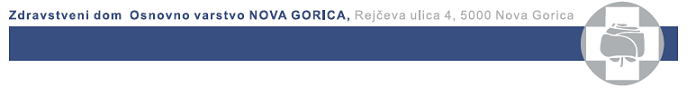 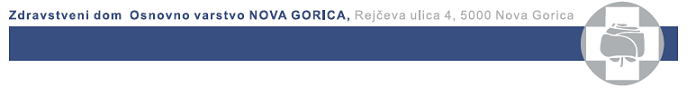 Javno naročilo za OSTALA PROJEKTNA DOKUMENTACIJA ZA ZD NG 3. FAZANAROČILO MALE VREDNOSTIRAZPISNA DOKUMENTACIJARazpis je bil objavljen na portalu javnih naročil 1. 	POVABILO K ODDAJI PONUDBENa podlagi 47. člena Zakon o javnem naročanju (Uradni list RS, št. 91/2015, v nadaljevanju ZJN-3), je Zdravstveni dom Osnovno varstvo Nova Gorica začel postopek oddaje javnega naročila po postopku oddaje naročila male vrednosti za:Ostala projektne dokumentacije Zdravstveni dom Nova Gorica - III faza po sklopih:SKLOP 1 – načrti gradbenih konstrukcij in drugi gradbeni načrtiSKLOP 2 – načrti električnih inštalacij in električne opreme ter telekomunikacij,SKLOP 3 –  načrti strojnih inštalacij in strojne opreme,SKLOP 4 – študija požarne varnosti SKLOP 5– načrt zavarovanja gradbene jame, načrti izkopov in osnovne podgradnje.Predvideni roki izvedbe tega javnega naročila je za vse sklope enak in sicer za posamezne faze projektne dokumentacije naslednji:faza IDP v roku 30 dni od podpisa pogodbe, obvestila s strani naročnika, da izvajalec lahko prične z izvedbo ter predaje arhitekturnih podlog s strani odgovornega vodje projekta,faza PGD v roku 20 dni od potrditve IDP s strani naročnika ter predaje arhitekturnih podlog s strani odgovornega vodje projekta,Faza PZI v roku 30 dni od potrditve PGD s strani naročnika ter od predaje arhitekturnih podlog s strani odgovornega vodje projekta.Naročnik vabi zainteresirane gospodarske subjekte, da oddajo svoje pisne ponudbe skladno z dokumenti v zvezi z oddajo JN in veljavno zakonodajo do 12.2.2018 do 10.00 ure, na naslov: Zdravstveni dom Nova Gorica, Rejčeva ulica 4, 5000 Nova Gorica, na upravo zavoda, 3. nadstropje, priporočeno po pošti ali osebno. Po  pošti poslana ponudba (ne glede na vrsto pošiljke) mora prav tako prispeti na naslov naročnika do navedenega datuma in ure.Javno odpiranje ponudb bo na dan 12.2.2018 ob 11:00  uri, sejni sobi Zdravstvenega doma Nova Gorica, 3 nadstropje.Zdravstveni dom Osnovno varstvo  kot naročnik vabi potencialne udeležence, da podajo svojo ponudbo v skladu s to razpisno dokumentacijo. S spoštovanjem,2. NAVODILA PONUDNIKOM ZA IZDELAVO PONUDBEPodatki o naročnikuNaročnik javnega naročila je: Zdravstveni dom Nova Gorica, Rejčeva 4, 5000 Nova Gorica, matična številka: 5107148, davčna številka: SI77057767Oznaka in predmet javnega naročilaPredmet te pogodbe je izdelava projektne dokumentacije za novogradnjo objekta Zdravstveni dom Nova Gorica faza III in pripadajoče zunanje ureditve, ki bo zgrajen na parcelnih štev. 497/2, 660/8, 660/2, 660/12, 660/15 - del, 485/16, 485/15, 485/27-del in 660/6-del vse k.o. Nova Gorica. Predmet javnega naročila je izdelava projektne dokumentacije v petih sklopih in sicer:SKLOP 1 – Načrt gradbenih konstrukcij in drugih gradbenih načrtov (IDP, PDG, PZI)SKLOP 2 – Načrti električnih instalacij in električne opreme, vključno s priključki na javno infrastrukturo ter vsemi potrebnimi posegi v sklopu sekundarnih komunalnih vodov (IDP, PDG, PZI) ter načrte telekomunikacij, vključno s priključki na javno infrastrukturo ter vsemi potrebnimi posegi v sklopu sekundarnih komunalnih vodov (IDP, PDG, PZ),SKLOP 3 –  Načrt strojnih instalacij in strojne opreme, vključno z vertikalno in horizontalno fekalno kanalizacijo, kompletnim sistemom odvajanja meteornih vod objekta in zunanjih površin, s priključki na javno infrastrukturo ter vsemi potrebnimi posegi v sklopu sekundarnih komunalnih vodov (IDP, PDG, PZI)SKLOP 4 - študija požarne varnosti,SKLOP 5 – načrt zavarovanja gradbene jame, načrti izkopov in osnovne podgradnje (IDP, PDG, PZ).Za vsak sklop tega javnega naročila se bo izdelala projektna dokumentacija, ki je podrobneje opisana v pogodbi za posamezen sklop tega javnega naročila, ki je priložena v obrazcih OBR 15-1 do OBR 15-5.Vrsta postopka in objavaJavno naročilo je objavljeno na Portalu javnih naročil RS.Pravna podlagaPravna podlaga za izvedbo postopka je v naslednjih predpisih:Zakon o javnem naročanju (ZJN-3, Ur.l. RS 91/2015),Zakon o pravnem varstvu v postopkih javnega naročanja (ZPVPJN,  Uradni list RS, št. 43/11, 60/11 – ZTP-D, 63/13, 90/14 – ZDU-1I in 60/17)Obligacijski zakonik (OZ-UPB Ur. L. RS, št. 97/2007 in 64/16 – odl. US),Zakon o integriteti in preprečevanju korupcije (ZIntPK, Ur.l.RS, št. 69/2011-UPB2),Drugi veljavni predpisi, ki urejajo področje, na katerega se nanaša javno naročilo in druga veljavna zakonodaja.Način priprave ponudbePonudnik lahko predložijo ponudbo za posamezen sklop, za več sklopov ali za vse sklope.Ponudba je lahko samostojna, skupna ali s podizvajalci.Samostojna ponudba je tista ponudba, v kateri nastopa samo en gospodarski subjekt (samostojni ponudnik), ki sam izpolnjuje vse razpisane pogoje in zahteve ter sam v celoti prevzema izvedbo naročila.Skupna ponudba je ponudba, v kateri nastopa več gospodarskih subjektov (v nadaljevanju: partnerjev), ki izpolnjujejo pogoje za ponudnika po tem razpisu. V razmerju do naročnika partnerji neomejeno solidarno odgovarjajo za izvedbo celotnega naročila. V primeru, da ponudbo predloži več pogodbenih partnerjev, morajo predložiti ustrezni akt o skupni izvedbi naročila (npr. pogodbo o sodelovanju). Pravni akt o skupni izvedbi javnega naročila mora opredeliti naloge in odgovornosti posameznih partnerjev za izvedbo javnega naročila ter prevzem neomejene solidarne odgovornosti vseh partnerjev v skupini izvajalcev do naročnika ter način plačila partnerju. Določiti mora tudi vodilnega partnerja, ki skupino zastopa v razmerju do naročnika in z naročnikom ter sklene pogodbo o izvedbi javnega naročila.Kadar je kot najugodnejša izbrana skupna ponudba skupine izvajalcev, mora biti naročnik garancije v garanciji za resnost ponudbe vodilni partner.Razvidno mora biti, katera dela bo izvajal posamezni partner in vrednost del. Vodilni partner mora biti hkrati pooblaščen za prevzem in prenos navodil v imenu in za račun vsakega partnerja posebej in za vse partnerje v skupini izvajalcev. Določi se tudi pooblaščenega zastopnika izvajalca.V primeru predložitve skupne ponudbe se tehnična in kadrovska sposobnost upošteva kot seštevek partnerjev v skupni ponudbi.V kolikor se ponudnik sklicuje na kapacitete drugih gospodarskih subjektov, mora predložiti dokazilo, da bo imel na voljo sredstva, potrebna za izvedbo naročila. Kot dokazilo mora predložiti zavezujoč pravni akt, sklenjen za ta namen.Ponudba s podizvajalci je ponudba, v kateri poleg ponudnika kot glavnega izvajalca, nastopajo tudi drugi gospodarski subjekti (v nadaljevanju: podizvajalci). Podizvajalec je gospodarski subjekt, ki je pravna ali fizična oseba in za ponudnika, s katerim naročnik sklene pogodbo o izvedbi javnega naročila, dobavlja blago ali izvaja storitev oziroma gradnjo, ki je neposredno povezana s predmetom javnega naročila. V razmerju do naročnika ponudnik v celoti odgovarja za izvedbo prevzetega naročila ne glede na število podizvajalcev.Ponudnik, ki izvaja javno naročilo z enim ali več podizvajalci, mora imeti ob sklenitvi pogodbe z naročnikom ali med njenim izvajanjem, sklenjene pogodbe s podizvajalci. Podizvajalec mora naročniku posredovati kopijo pogodbe, ki jo je sklenil s svojim naročnikom(ponudnikom), v petih dneh od sklenitve te pogodbe, v kolikor tega ne stori izvajalec.Kadar namerava ponudnik izvesti javno naročilo s podizvajalci, mora ponudnik v ponudbi:navesti vse podizvajalce ter vsak del javnega naročila, ki ga namerava oddati v pod izvajanje,kontaktne podatke in zakonite zastopnike predlaganih podizvajalcev,priložiti zahtevo podizvajalca za neposredno plačilo, če podizvajalec to zahteva in soglasje ponudnika, da naročnik neposredno plača podizvajalcuPrav tako mora ponudnik, v primeru, da zamenja podizvajalca oziroma sklene pogodbo z novim podizvajalcem v roku 5 dni po spremembi predložiti vse podatke iz prejšnjega odstavka.Podizvajalec ne sme pričeti z deli, dokler ne sklene pogodbe s svojim naročnikom (izbranim izvajalcem) in dokler ga ne potrdi naročnik.Izplačilo podizvajalcem je obvezno le, če podizvajalec zahteva neposredno plačilo.Kadar namerava ponudnik izvesti javno naročilo s podizvajalcem, ki zahteva neposredno plačilo, mora:glavni izvajalec svojemu računu ali situaciji priloži račun ali situacijo podizvajalca, ki ga je predhodno potrdil.Če podizvajalec ne zahteva neposrednega plačila, mora naročnik od glavnega izvajalca zahtevati, da mu najpozneje v 60 dneh od plačila končnega računa oziroma situacije pošlje svojo pisno izjavo in pisno izjavo podizvajalca, da je podizvajalec prejel plačilo za izvedene gradnje ali storitve oziroma dobavljeno blago, neposredno povezano s predmetom javnega naročila.Ponudnik mora predložiti tudi izpolnjen obrazec OBR-8  za vse podizvajalcePoleg tega je potrebno za vsakega podizvajalca predložiti še izjavo o izpolnjevanju in sprejemanju pogojev za izvedbo naročila OBR-5 z zahtevanimi prilogami.V kolikor podizvajalec ne izpolnjuje pogojev določenih v OBR-5, ne sme sodelovati pri izvedbi javnega naročila.V primeru, da ponudnik na razpisanem javnem naročilu ne bo angažiral podizvajalcev, mora podpisati izjavo OBR-3, da bo dela izvajal sam in da nima podizvajalcev.Naročnik bo za vse nove podizvajalce, ki niso bili navedeni v ponudbi s podizvajalci (zamenjava podizvajalcev ali uvedba novih podizvajalcev v delo) preden jih bo potrdil, zahteval predložitev vse dokumentacije, ki se zahteva za podizvajalce (izpolnjevanje pogojev in predložitev dokazil iz OBR-5). V kolikor podizvajalci pogojev ne bodo izpolnjevali, jih naročnik ne bo potrdil.Izbrani ponudnik mora naročniku v postopku javnega naročanja ali pri izvajanju javnega naročila posredovati podatke o:svojih ustanoviteljih, družbenih, vključno s tihimi družbeniki, delničarjih, komanditistih ali drugih lastnikih in podatke o lastniških deležih navedenih oseb;gospodarskih subjektih, za katere se glede na določbe zakona, ki ureja gospodarske družbe, šteje, da so z njim povezane družbe,Izbrani ponudnik mora podatke iz prejšnjega odstavka posredovati naročniku v roku osmih dni od nastanka spremembe.Jezik v ponudbiPonudba in ostala dokumentacija, ki se nanaša na ponudbo, mora biti obvezno napisana v slovenskem jeziku.Stroški za izdelavo ponudbeIzbira ponudbe je izključna pravica naročnika. Naročnik ne plača ponudnikom nobenih stroškov in ne prevzema odškodninske odgovornosti v zvezi z izdelavo ponudb ali kasnejšimi opravili. Naročnik tudi ne odgovarja za škodo, ki bi jo utrpel ponudnik, ker njegova ponudba ni bila sprejeta in v primeru, da naročnik v skladu z ZJN-3 ustavi postopek, zavrne vse ponudbe ali odstopa od predmeta javnega naročanja.Pojasnjevanje dokumentacije v zvezi z oddajo javnega naročilaPojasnila o vsebini dokumentacije v zvezi z oddajo javnega naročila sme prijavitelj zahtevati pisno preko vprašanj na Portalu javnih naročil RS. Kontaktna oseba naročnika bo vsa obvestila, pojasnila in druge informacije o javnem naročilu objavljala na Portalu javnih naročilRS.Skrajni rok do katerega prijavitelj lahko še zahteva dodatna pojasnila v zvezi z dokumentacijo v zvezi z oddajo javnega naročila je 5.2.2018 do 12:00 ure. Naročnik bo dodatno pojasnilo v zvezi z dokumentacijo v zvezi z oddajo javnega naročila posredoval preko portala javnih naročil najpozneje šest dni pred iztekom roka za oddajo ponudb, pod pogojem, da je bila zahteva posredovana pravočasno.Vsako tako objavljeno pojasnilo postane del dokumentacije v zvezi z oddajo javnega naročila. Ponudnik mora podpisano in žigosano kopijo vsakega pojasnila predložili k svoji ponudbi kot sestavni del ponudbene dokumentacije.Spremembe in dopolnitve dokumentacije v zvezi z oddajo javnega naročilaNaročnik si pridržuje pravico pred skrajnim rokom za oddajo ponudb, vendar ne pozneje kot šest dni pred iztekom roka za oddajo ponudb, spremeniti ali dopolniti dokumentacijo v zvezi z oddajo javnega naročila in to objaviti na portalu javnih naročil. Podpisano kopijo vsake spremembe oz. dopolnitve morajo ponudniki priložiti svoji ponudbi kot sestavni del dokumentacije v zvezi z oddajo javnega naročila.Naročnik bo po potrebi podaljšal rok za oddajo prijav, da bo ponudnikom omogočil upoštevanje dopolnitev. S premaknitvijo roka za oddajo prijav se pravice in obveznosti naročnika in prijaviteljev vežejo na nove roke, ki posledično izhajajo iz podaljšanega roka za oddajo ponudb.Finančno zavarovanje za resnost ponudbeKot garancijo za resnost ponudbe, mora ponudnik ob ponudbi predložiti dve bianco podpisani in žigosani menici z menično izjavo s pooblastilom za izpolnitev in unovčenje »brez protesta« in plačljivo na prvi poziv v višini in sicer za vsak sklop posebej:SKLOP 1 -  2.300,00 EurSKLOP 2 -  2.300,00 EurSKLOP 3 – 2.300,00 EurSKLOP 4 – 1.200,00 EurSKLOP 5 - 1.200,00 EurZ veljavnostjo do 1.5.2018. V primeru, da se rok oddaje naročila zaradi revizije podaljša, bo moral ponudnik izročiti naročniku novo menico z menično izjavo z ustrezno podaljšano veljavnostjo.Kadar je kot najugodnejša izbrana skupna ponudba skupine izvajalcev, mora biti naročnik garancije v garanciji za resnost ponudbe vodilni partner.Finančno zavarovanje za dobro izvedbo pogodbenihPonudnik mora k dokumentaciji v zvezi z oddajo javnega naročila priložiti svojo izjavo, da bo naročniku izročil bančno garancijo, enakovredno kavcijsko zavarovanje pri zavarovalnici ali overjeno izjavo, da lahko naročnik pri plačilu prvega računa zadrži znesek, za dobro izvedbo pogodbenih obveznosti OBR-17.Izvajalec se zavezuje izročiti naročniku v 10 (desetih) dneh po sklenitvi pogodbe brezpogojno in nepreklicno bančno garancijo, kavcijsko zavarovanje pri zavarovalnici ali overjeno izjavo, da lahko naročnik pri plačilu prvega računa zadrži znesek, v višini 5 % (pet odstotkov) pogodbene vrednosti z DDV za dobro izvedbo pogodbenih obveznosti plačljivo na prvi poziv. S to garancijo se izvajalec zavezuje, da bo svojo pogodbeno obveznost izpolnil v dogovorjeni kvaliteti, količini in pogodbenem roku. Ta bančna garancija, kavcijsko zavarovanje ali zadržani znesek za dobro izvedbo pogodbenih obveznosti, je pogoj za začetek veljavnosti pogodbe in mora veljati še 60 (šestdeset) dni po preteku roka za dokončanje pogodbenih del na katere se nanaša.Kadar je kot najugodnejša izbrana skupna ponudba skupine izvajalcev, mora biti naročnik garancij v garanciji za dobro izvedbo del vodilni partner.Ponudbena cena in določitev valuteCene v ponudbi morajo biti izražene v evrih in morajo vključevati elemente, iz katerih so sestavljene. Cene za opravljeno storitev morajo biti fiksne in nespremenljive do zaključka izvedbe javnega naročila. Ponudnik ni upravičen do podražitev.Če bo ponudnik ponudil neobičajno nizko ceno, bo naročnik ravnal skladno z določili 86. člena ZJN-3.Zavarovanje odgovornostiPonudnik s katerim se bo sklenila pogodba mora imeti zavarovano odgovornost skladno z ZGO-1.Ponudbena cena in določitev valuteCene v ponudbi morajo biti izražene v evrih in morajo vključevati elemente iz katerih so sestavljene. Cene za izvedbo razpisanih del morajo biti fiksne in nespremenljive do zaključka izvedbe javnega naročila. Ponudnik ni upravičen do podražitev.Rok plačila in način obračunavanjaNaročnik bo pogodbena dela plačal 30. dan po uradno prejetem in potrjenem računu. Plačilo prične teči naslednji dan po prejemu računa. Isti plačilni pogoji veljajo tudi za podizvajalce.Izvajalec mora svojemu računu obvezno priložiti račune svojih podizvajalcev, ki jih je predhodno potrdil.Veljavnost ponudbePonudba brez kakršnihkoli popravkov ponudbenih cen mora veljati do 1.5.2018.V primeru vloženega zahtevka za revizijo so ponudniki vezani na ponudbo do sklenitve pogodbe z izbranim ponudnikom oziroma drugačne odločitve naročnika ali Državne revizijske komisije, kar pomeni tudi podaljšanje veljavnosti bančne garancije oziroma kavcijskega zavarovanja za resnost ponudbe.Variantne ponudbeVariantne ponudbe niso dopustne.Oblika in podpisovanje ponudbPonudnik mora pripraviti ponudbo v skladu z navodili in na obrazcih te dokumentacije v zvezi z oddajo javnega naročila.Od ponudnika se pričakuje, da bo skrbno pregledal celotno dokumentacijo v zvezi z oddajo javnega naročila.Ponudniku je prepovedano kakorkoli spreminjati in dopolnjevati dokumentacijo v zvezi z oddajo javnega naročila. Ponudnik odda celotno ponudbo v dveh izvodih in sicer originalnem in kopiji. Na prvi strani vsakega izvoda mora jasno označiti ali gre za original ali kopijoNačin, kraj in rok za predložitev ponudbZaprte kuverte je potrebno oddati opremljene z etiketo za naslavljanje ponudbe iz dokumentacije v zvezi z oddajo javnega naročila.Na vseh ovitkih mora biti navedena firma in točen naslov. V kolikor vsak izvod ponudbe obsega več ovitkov, morajo le-ti biti oštevilčeni.Za pravočasno oddano ponudbo se šteje ponudba, ki prispe priporočeno po pošti na naslov naročnika ali je oddana osebno na naslov Zdravstveni dom Nova Gorica, Rejčeva 4, 5000 Nova Gorica, v 3. nadstropje soba tajništvo - do 12.2.1.2018 do 10.00 ure.Celotna ponudbena dokumentacija mora biti zvezana z vrvico v celoto ali zapečatena ali drugače zaščitena tako, da posameznih listov oziroma prilog ni možno naknadno vložiti, odstraniti ali zamenjati brez vidne poškodbe listov ali pečata, ter da je omogočeno listanje tako opremljene dokumentacije.Obrazci morajo biti med seboj ločeni z vmesnimi kartoni.Nepravočasno dostavljene ponudbeVsaka ponudba, ki jo prejme naročnik po izteku roka za oddajo ponudb, bo nepravočasna in se bo z navedbo, da je nepravočasna, neodprta vrnila pošiljatelju.Spremembe, dopolnitve in umik ponudbePonudnik sme spremeniti, dopolniti ali umakniti ponudbo po predložitvi ponudbe, pod pogojem, da je poslal naročniku spremembo, dopolnitev ali umik ponudbe pred skrajnim rokom za predložitev ponudb. Na ovoju, ki mora biti opremljen kot velja za ponudbo, mora biti označeno tudi, da gre za spremembo, dopolnitev ali umik.V primeru, da ponudnik pravočasno pošlje spremembo ali dopolnitev ponudbe, jo bo strokovna komisija odprla in prebrala pred odprtjem osnovne ponudbe.V primeru, da ponudnik umakne svojo ponudbo po poteku roka za oddajo ponudb, bo naročnik unovčil finančno zavarovanje za resnost ponudbe, kot tudi v primeru, ko ponudnik, kljub pozivu naročnika, ne sklene pogodbe o izvedbi javnega naročila.Javno odpiranje ponudbJavno odpiranje ponudb bo v ponedeljek 12.2.2018 ob 11.00 uri v poslovnih prostorih naročnika, sejna soba 3 nadstropje, Zdravstveni dom Nova Gorica, Rejčeva 4, 5000 Nova GoricaOdpiranje ponudb bo vodila strokovna komisija imenovana s sklepom naročnika.Prisotni predstavniki ponudnikov morajo pred začetkom javnega odpiranja ponudb komisiji izročiti pisna pooblastila za sodelovanje na javnem odpiranju.Predstavniki	ponudnikov,	ki	so	registrirani	za	zastopanje,	pooblastila	ne	potrebujejo.Nepooblaščeni predstavniki ponudnikov ne morejo opravljati dejanj, ki pomenijo zastopanje ponudnika.Izločitev ponudb, ustavitev postopka, zavrnitev vseh ponudb, odstop od izvedbe javnega naročilaNaročnik si pridržuje pravico do izločitve ponudb, ustavitve postopka, zavrnitve vseh ponudb ali odstopa od izvedbe javnega naročila, v skladu z določili 90. člena ZJN-3.Zaupnost podatkovNaročnik bo kot poslovno skrivnost ali kot tajnost varoval le tiste podatke v ponudbi, ki so označeni kot poslovna skrivnost oziroma tajnost in ki jih kot takšne opredeljuje veljavna zakonodaja. Javni podatki so količina iz specifikacije, cena na enoto, vrednost posamezne postavke in skupna vrednost iz ponudbe, v primeru merila ekonomsko najugodnejše ponudbe pa tisti podatki, ki so vplivali na razvrstitev ponudbe v okviru drugih meril.Izključitev ponudnikov, ki so sodelovali pri pripravi dokumentacijePonudnik ne sme biti posredno ali neposredno povezan s svetovalci ali katero koli osebo, ki je pripravljala javno naročilo, specifikacije in drugo dokumentacijo, na katerega se nanaša predmetno javno naročilo.Dopustne dopolnitve ponudbNaročnik bo v primeru formalno nepopolne ponudbe, v kolikor določenega dejstva ne bo mogel sam preveriti, dopustil in omogočil dopolnitev take ponudbe v skladu z določili 89.člena ZJN-3. Ponudnik ne bo smel spreminjati skupne vrednosti ponudbe.Če ponudnik v roku, ki mu ga bo določil naročnik, ne bo ustrezno dopolnil ponudbe, bo naročnik tako ponudbo izločil.2.28. Tuji ponudnikiVsa dokumentacija je v slovenskem jeziku in je naročnik ne prevaja za tuje ponudnike.Ponudniki s sedežem v tuji državi morajo izpolnjevati enake pogoje kot ponudniki s sedežem v Republiki Sloveniji. Ponudniki s sedežem v tuji državi morajo predložiti zahtevana ustrezna dokazila pristojnih institucij.Če ni drugače določeno, tuji ponudnik izkaže izpolnjevanje pogojev s fotokopijami dokazil, ki odražajo aktualno pravno relevantno stanje. V primeru, da pristojni organi tuje države ne izdajajo tovrstnih dokazil, ponudnik predloži lastno pisno izjavo, overjeno pred pristojnim organom države, kjer ima tak ponudnik svoj sedež (Upravnim ali sodnim organom, notarjem ali pristojno strokovno ali trgovinsko zbornico) ali pisno izjavo, dano pod kazensko in materialno odgovornostjo, če tako določa nacionalni zakon.Tako dokazila pristojnih institucij kot tudi overjene izjave tujega ponudnika morajo biti prevedene v slovenski jezik. Predložen mora biti prevod slovenskega sodnega tolmača.V kolikor ima ponudnik sedež v tujini, mora v obrazcu 1 (ponudba) podatki o ponudniku, hkrati navesti tudi pooblaščenca za vročanje v Republiki Sloveniji.2.29. Postopek javnega naročilaNaročnik bo v prvi fazi izvedel postopek ugotavljanja sposobnosti skladno z 2.4.2. poglavjem ZJN-3 ugotavljanje sposobnosti kandidatov.Naročnik bo za vsak sklop povabil na pogajanja tri ponudnike, ki bodo skladno z merili dosegli najvišje število točk. Pogajanja bodo izvedena po datumu prejema zapisnika o javnem odpiranju ponudb s strani vseh zainteresiranih ponudnikov. Vrstni red na pogajanjih bo enak vrstnemu redu prispelih ponudb, vsak ponudnik bo imel na voljo cca. 20 minut. O točnem terminu pogajanj bo naročnik ponudnike obvestil preko kontaktnega elektronskega naslova. O poteku pogajanj se bo vodil zapisnik, ki ga podpišejo pogajalci naročnika in sodelujoči ponudniki. Naročnik bo izvedel pogajanja v enem krogu.Naročnik se bo s ponudniki pogajal izključno o višini posameznih cenovnih postavk v ponudbi.Udeležba na pogajanjih je za ponudnika pravica, zato v primeru, da se ponudnik pogajanj ne udeleži, naročnik v zapisnik zapiše ugotovitev, da se ponudnik ni udeležil pogajanj. V takšnem primeru obveljajo kot končne cene ponudbene predračunske postavke iz predložene ponudbe. Pogajanja bodo potekala izključno med strokovno komisijo naročnika in ponudnikom ter bodo za javnost zaprta. Ponudnik na pogajanjih lahko ponudi novo nižjo ceno za posamezne ali vse postavke iz ponudbenega predračuna, in jih vnese v novo pripravljene obrazce razpisne dokumentacije. Pogajanja se zaključijo, ko ponudniki naročniku predajo končni ponudbeni predračun in se s strani naročnika prebere končna ponudbena cena vsakega sodelujočega ponudnika.Po izvedenih pogajanjih bo naročnik ponovno pregledal popolne ponudbe skladno z merili iz razpisne dokumentacije, ter izdal odločitev o oddaji naročila skladno s temi navodili.Odločitev o oddaji naročila naročnik sprejme najpozneje v roku 90 dni od roka za oddajo ponudb in mora biti vsebinsko v skladu s 3. odstavkom 90. člena ZJN-3.Naročnik bo o vseh odločitvah v zvezi s postopkom javnega naročanja obvestil ponudnike na način, da podpisano odločitev glede tega objavi na portalu javnih naročil.2.30. Preveritev ponudbeNaročnik bo najkasneje pred sklenitvijo pogodbe o oddaji javnega naročila preveril obstoj in vsebino podatkov iz izbrane ponudbe oziroma druge navedbe iz ponudbe.V kolikor bo naročnik ugotovil, da je izbrani ponudnik v ponudbi predložil neresnična in zavajajoča dokazila bo naročnik ponudnika izločil iz nadaljnjega postopka.2.31. Pogodbena kazenNaročnik bo v primeru zamude pri dobavi dobavitelju zaračunal pogodbeno kazen v višini0,2% pogodbene cene (z DDV) za vsak dan zamude, vendar ne več kot 10% pogodbene cene z DDV.2.32. Sklenitev pogodbePogodba bo pripravljena v skladu z vzorcem pogodbe iz te dokumentacije v zvezi z oddajo javnega naročila.Izbrani ponudnik mora pogodbo podpisati in jo vrniti naročniku najkasneje v roku 5 dni po prejemu pogodbe v podpis.Če se ponudnik v tem roku ne odzove na podpis pogodbe, se šteje, da je odstopil od ponudbe, naročnik pa bo unovčil finančno zavarovanje za resnost ponudbe.Naročnik si pridržuje pravico do zmanjšanja obsega pogodbenih del in zmanjšanja višine ali oblike finančnega zavarovanja za kvalitetno izvedbo pogodbenih del.Zahtevek za revizijo mora biti sestavljen v skladu z določili 15. člena ZPVPJN, vloži se pisno neposredno pri naročniku, po pošti priporočeno ali priporočeno s povratnico. Vlagatelj mora zahtevku za revizijo priložiti potrdilo o plačilu takse. Zahtevek za revizijo se v vloži v roku skladnem zčlenom ZPVPJN.Merila za izbiro najugodnejšega ponudnikaNaročnik bo najugodnejšo ponudbo izbral na podlagi »ekonomsko najugodnejše ponudbe« z uporabo meril, ki so opisane v nadaljevanju te točke.Naročnik bo javno naročilo za vsak posamezen sklop oddal ponudniku, ki bo dosegel najvišje število točk po posameznem sklopu, izračunanih po naslednji formuli:pri čemer posamezni izrazi pomenijo:S– skupna ocena ocenjevanega ponudnika v točkah, k%– utež oz. delež kakovosti v skupni oceni, C%– utež oz. delež cene v skupni oceni, KRP– kadrovska usposobljenost ocenjevanega ponudnika, KRPmax– vnaprej določena najvišja možna ocena za kadrovsko usposobljenost, KRO– kadrovska usposobljenost ocenjevanega ponudnika – odgovorni projektant, KRPmax– vnaprej določena najvišja možna ocena za kadrovsko usposobljenost – odgovorni projektant, DP– delovne razmere pri ocenjevanem ponudniku, DPmax– vnaprej določena najvišja možna ocena za delovne razmere, R – prihodki podjetjaRmax- vnaprej določena najvišja možna ocena za prihodki,Cmin– najnižja ponudbena cena vseh ponudnikov (brez DDV), C– cena ocenjevanega ponudnika (brez DDV).Uteži pri merilih so 30% utež o. delež kakovosti v skupni oceni - k%, 70% utež oz. delež cene v skupni oceni - c%.Merili kadrovske usposobljenosti in delovne razmere pri ocenjevanjem ponudniku se po različnih sklopih ocenjevanje po spodaj opisanem postopku:Kadrovska usposobljenost ponudnika (KRP) se bo presojala na naslednji način in sicer bo ponudnik za vsako referenco, ki pomeni izdelano projektno dokumentacijo - načrte, ki so predmet sklopa (najmanj vrste PGD in PZI), katere bruto tlorisna površina nad koto terena presega 1.000 m2 in za katero je bilo pridobljeno uporabno dovoljenje pridobil eno točko. Dokazilo o referenci mora vpisati ponudnik v obrazc OBR-12. Največje število točk je 5 (pet). Reference ne smejo biti starejše od 10 let.Kadrovska usposobljenost odgovornega projektanta načrtov (KRO) se bo presojala na naslednji način in sicer bo odgovorni projektant načrtov, ki bo nastopal pri ponudniku za vsako referenco, ki pomeni izdelano projektno dokumentacijo - načrte, ki so predmet sklopa (najmanj vrste PGD in PZI), katere bruto tlorisna površina nad koto terena presega 1.000 m2 in za katero je bilo pridobljeno uporabno dovoljenje pridobil eno točko. Dokazilo o referenci mora vpisati ponudnik v obrazc OBR-12. Največje število točk je 10 (deset). Reference ne smejo biti starejše od 10 let.Delovne razmere ponudnika (DP) se bo presojala na naslednji način in sicer bo ponudnik za vsakega zaposlenega odgovornega projektanta načrtov, ki je zaposlen pri ponudniku za nedoločen čas pridobil 2,5 točke.  Dokazilo ponudnika je dokazilo o strokovnem izpitu odgovornega projektanta ter obrazec M2 s katerim bo ponudnik dokazal, da je odgovorni projektant zaposlen za nedoločen čas pri ponudniku. Največje število toč tega merila je 5. Prihodki ponudnika (R). Ponudnik bo za vsakih 50.000 € prihodkov v preteklem poslovnem letu (letu 2016) pridobil 1 točko. Maksimalno število točk je 5.Pogoji za dopustno ponudboZa dopustno ponudbo mora ponudnik predložiti:Originalno  dokumentacijo  v  zvezi  z  oddajo  javnega  naročila,  ki  je  podpisana  inžigosana na vsaki strani s strani ponudnika;Izpolnjene, podpisane in žigosane izjave oziroma dokazila ter druga zahtevana dokazila iz dokumentacije v zvezi z oddajo javnega naročila,Izpolnjen, podpisan, parafiran in žigosan vzorec pogodbe,Finančno zavarovanje za resnost ponudbeSklenjen pravni akt (pogodba) o skupnem nastopanju v primeru skupne ponudbe,Vsa parafirana vprašanja in odgovore naročnika, ki so objavljeni na portalu javnih naročilFinančno zavarovanje za resnost ponudbe je pogoj za sodelovanje na javnem razpisuin ni predmet formalnega dopolnjevanja dokumentacije v zvezi z oddajo javnega naročila.3. POGOJI ZA UGOTAVLJANJE SPOSOBNOSTIA. USTREZNOST ZA OPRAVLJANJE POKLICNE DEJAVNOSTIGospodarski subjekt mora biti registriran za opravljanje dejavnosti, ki je predmet tega javnega naročila in vpisan v enega od poklicnih ali poslovnih registrov, ki se vodijo v državi članici, v kateri ima gospodarski subjekt sedež.Če morajo imeti gospodarski subjekti določeno dovoljenje ali biti člani določene organizacije, da lahko v svoji matični državi opravljajo določeno storitev, morajo v postopku za oddajo javnega naročila predložiti dokazilo o tem dovoljenju ali članstvu.DOKAZILO: Gospodarski subjekti, registrirani v RS: Izjava ponudnika, da je registriran za opravljanje dejavnosti, ki je predmet tega javnega naročila (OBR-5)Gospodarski subjekti, ki nimajo sedeža v RS, morajo predložiti potrdilo ter ustrezno dovoljenje. Če država, v kateri ima gospodarski subjekt svoj sedež ne izdaja takšnih dokumentov, lahko gospodarski subjekt predloži zapriseženo izjavo prič ali zapriseženo izjavo zakonitega zastopnika.(v primeru skupne ponudbe mora pogoj izpolniti vsak izmed partnerjev, v primeru da gospodarski subjekt nastopa s podizvajalci morajo pogoj izpolniti tudi podizvajalci)NEOBSTOJ OBVEZNIH IZKLJUČITVENIH RAZLOGOVPogojNaročnik bo iz sodelovanja v postopku javnega naročanja izključil gospodarski subjekt, če ugotovi ali je drugače seznanjen, da je bila gospodarskemu subjektu ali osebi, ki je članica upravnega, vodstvenega ali nadzornega organa tega gospodarskega subjekta ali ki ima pooblastila za njegovo zastopanje ali odločanje ali nadzor v njem, izrečena pravnomočna sodba, ki ima elemente naslednjih kaznivih dejanj, ki so opredeljena v Kazenskem zakoniku (Uradni list RS, 50/12 – uradno prečiščeno besedilo in 54/15; v nadaljnjem besedilu: KZ-1)-– terorizem (108. člen KZ-1),– financiranje terorizma (109. člen KZ-1),– ščuvanje in javno poveličevanje terorističnih dejanj (110. člen KZ-1),– novačenje in usposabljanje za terorizem (111. člen KZ-1),– spravljanje v suženjsko razmerje (112. člen KZ-1),– trgovina z ljudmi (113. člen KZ-1),– sprejemanje podkupnine pri volitvah (157. člen KZ-1),– kršitev temeljnih pravic delavcev (196. člen KZ-1),– goljufija (211. člen KZ-1),– protipravno omejevanje konkurence (225. člen KZ-1),– povzročitev stečaja z goljufijo ali nevestnim poslovanjem (226. člen KZ-1),– oškodovanje upnikov (227. člen KZ-1),– poslovna goljufija (228. člen KZ-1),– goljufija na škodo Evropske unije (229. člen KZ-1),– preslepitev pri pridobitvi in uporabi posojila ali ugodnosti (230. člen KZ-1),– preslepitev pri poslovanju z vrednostnimi papirji (231. člen KZ-1),2.	PogojGospodarski subjekt mora imeti izpolnjene obvezne dajatve in druge denarne nedavčne obveznosti v skladu z zakonom, ki ureja finančno upravo, ki jih pobira davčni organ v skladu s predpisi države, v kateri ima sedež, ali predpisi države naročnika, pri čemer vrednost morebitnih neplačanih zapadlih obveznosti na dan oddaje ponudbe ne znaša 50 eurov ali več. Šteje se, da gospodarski subjekt nima izpolnjenih obveznosti iz prejšnjega stavka tudi, če na dan oddaje ponudbe ni imel predloženih vseh obračunov davčnih odtegljajev za dohodke iz delovnega razmerja za obdobje zadnjih petih let do dne oddaje ponudbe.C. EKONOMSKI IN FINANČNI POLOŽAJ5.  PogojPonudnik/partner/podizvajalec v zadnjih šestih mesecih do datuma objave javnega naročila na Portalu javnih naročil RS ni imel blokiranega nobenega transakcijskega računa ter prihodki oz. letni promet v posameznem letu zadnjih treh poslovnih let (letih  2014, 2015, 2016) za posamezni sklop ne smejo biti manjši od 25.000 €. DOKAZILO: Potrdilo vseh bank, pri katerih ima ponudnik/partner/podizvajalec odprte račune, iz katerih je razvidna morebitna blokada računov v zadnjih 6 (šestih) mesecih do datuma objave tega javnega naročila ter kot dokazilo priložene bilance in poslovni izid za leta 2014, 2015 in 2016D. TEHNIČNA IN KADROVSKA SPOSOBNOSTD1. REFERENCE PONUDNIKAPonudnik mora za posamezen sklop mora izpolnjevati naslednje pogoje:Ponudnik mora kot obvezni pogoj predložiti najmanj eno (1) referenco novogradnje objekta,  projektno dokumentacijo - načrt ponujenega sklopa (najmanj vrste PGD in PZI) za objekt, katere bruto tlorisna površina presega nad koto terena 1.000 m2 ter se je za ta objekt pridobilo uporabno dovoljenje. Referenca ne sme biti starejša od 10 let. Ponudnik naj reference vpiše obrazec OBR-11.D1. REFERENCE PONUDNIKA- ODGOVORNEGA PROJEKTANTAPonudnik mora za posamezen sklop mora izpolnjevati naslednje pogoje:Ponudnik mora imeti zaposlenega za nedoločen čas vsaj enega odgovornega projektanta načrtov, ki ima opravljen strokovni izpit in je vpisan v imenik ustrezne zbornice. Ponudnik kot dokazilo priloži M2 obrazec oz drugi obrazec, ki dokazuje, da ima ponudnik na voljo odgovornega projektanta za čas trajanja projekta. Odgovorni projektant mora kot obvezni pogoj predložiti najmanj eno (1) referenco novogradnje objekta, projektno dokumentacijo (najmanj vrste PGD in PZI) - načrt ponujenega sklopa, katere bruto tlorisna površina presega 1.000 m2 ter se je za ta objekt pridobilo uporabno dovoljenje. Referenca ne sme biti starejša od 10 let. Ponudnik naj reference vpiše obrazec OBR-12.E.  DRUGI IZKLJUČITVENI RAZLOGINaročnik bo iz sodelovanja v postopku oddaje javnega naročila izključil gospodarski subjekt:če mu bo naročnik na kakršenkoli način izkazal kršitev obveznosti v zvezi z izpolnjevanjem veljavne obveznosti na področju okoljskega, socialnega in delovnega prava, ki so določene v pravu Evropske unije, predpisih, ki veljajo v republiki Sloveniji, kolektivnih pogodbah ali predpisih mednarodnega okoljskega, socialnega in delovnega prava,če gospodarski subjekt ni registriran za dejavnost, ki je predmet tega javnega naročila,če se je nad gospodarskim subjektom začel postopek zaradi insolventnosti ali prisilnega prenehanja po zakonu, ki ureja postopek zaradi insolventnosti in prisilnega prenehanja, ali postopek likvidacije po zakonu, ki ureja gospodarske družbe, če njegova sredstva ali poslovanje upravlja upravitelj ali sodišče, ali če so njegove poslovne dejavnosti začasno ustavljene, ali če se je v skladu s predpisi druge države nad njim začel postopek ali pa je nastal položaj z enakimi pravnimi posledicami;če lahko naročnik z ustreznimi sredstvi izkaže, da je gospodarski subjekt zagrešil hujšo kršitev poklicnih pravil, zaradi česar je omajana njegova integriteta;če lahko naročnik upravičeno sklepa, da je gospodarski subjekt z drugimi gospodarskimi subjekti sklenil dogovor, katerega cilj ali učinek je preprečevati, omejevati ali izkrivljati konkurenco. Šteje se, da je sklepanje naročnika iz prejšnjega stavka upravičeno, če organ, pristojen za varstvo konkurence, na podlagi prijave naročnika v 15 dneh naročniku sporoči, da bo uvedel postopek ugotavljanja kršitve;če nasprotja interesov iz tretjega odstavka 91. člena ZJN-3 ni mogoče učinkovito odpraviti z drugimi, blažjimi ukrepi;če izkrivljanja konkurence zaradi predhodnega sodelovanja gospodarskih subjektov pri pripravi postopka javnega naročanja v skladu s 65. členom tega zakona ni mogoče učinkovito odpraviti z drugimi, blažjimi ukrepi;če so se pri gospodarskem subjektu pri prejšnji pogodbi o izvedbi javnega naročila ali prejšnji koncesijski pogodbi, sklenjeni z naročnikom, pokazale precejšnje ali stalneče je gospodarski subjekt kriv dajanja resnih zavajajočih razlag pri dajanju informacij, zahtevanih zaradi preverjanja obstoja razlogov za izključitev ali izpolnjevanja pogojev za sodelovanje, ali če ni razkril teh informacij ali če ne more predložiti dokazil, ki se zahtevajo v skladu z 79. členom ZJN-3;če je gospodarski subjekt poskusil neupravičeno vplivati na odločanje naročnika ali pridobiti zaupne informacije, zaradi katerih bi lahko imel neupravičeno prednost v postopku javnega naročanja, ali iz malomarnosti predložiti zavajajoče informacije, ki bi lahko pomembno vplivale na odločitev o izključitvi, izboru ali oddaji javnega naročila.Če je bil gospodarski subjekt na dan, ko poteče rok za oddajo ponudb uvrščen v evidenco poslovnih subjektov iz 35. člena Zakona o integriteti in preprečevanju korupcije (Uradni list RS, št. 69/2011- ZintPK-UPB2)4. OBRAZCI	(OBR-1)PONUDBA ŠT. ___________ z dne ______Ponudba se nanaša (ustrezno obkroži)Na posamezne sklope, in sicer:Ali je ponudnik malo ali srednje podjetje (MSP):        DA                   NEOsebe, ki imajo v gospodarskem subjektu funkcijo člana upravnega, vodstvenega ali nadzornega organa tega gospodarskega subjekta ali ki imajo pooblastila za njegovo zastopanje ali odločanje ali nadzor v njem**Ponudnik mora za vse te osebe v ponudbi priložiti pooblastilo za pridobitev potrdila iz kazenske evidence glede kaznivih dejanj iz 1. odstavka 75. člena ZJN-3REGISTRACIJA IN DEJAVNOSTI PONUDNIKARegistrski podatkiPopolna firma2)	PONUDBENA CENASKLOP 1(z besedo: ……………………………………………………………………………………………).SKLOP 2(z besedo: ……………………………………………………………………………………………).SKLOP 3(z besedo: ……………………………………………………………………………………………).SKLOP 4(z besedo: ……………………………………………………………………………………………).SKLOP 5(z besedo: ……………………………………………………………………………………………).3)	NAČIN IZVAJANJA DEL (ustrezno obkrožite)SKLOP 1Izjavljamo, da bomo prevzete pogodbene obveznosti opravili:Samostojno, brez podizvajalcevS partnerji v skupni ponudbi – priloga OBR-1AS podizvajalciS podizvajalcem, ki v razmerju do nas izpolnjuje kriterije za povezano družbo po Zakonu o gospodarskih družbahIzjavljamo, da bomo sami izvedli _____% pogodbenih obveznosti, partner _____% pogodbenih obveznosti, podizvajalcem pa oddali _____% pogodbenih obveznosti. (izpolniti v primeru podizvajalcev)SKLOP 2Izjavljamo, da bomo prevzete pogodbene obveznosti opravili:Samostojno, brez podizvajalcevS partnerji v skupni ponudbi – priloga OBR-1AS podizvajalciS podizvajalcem, ki v razmerju do nas izpolnjuje kriterije za povezano družbo po Zakonu o gospodarskih družbahIzjavljamo, da bomo sami izvedli _____% pogodbenih obveznosti, partner _____% pogodbenih obveznosti, podizvajalcem pa oddali _____% pogodbenih obveznosti. (izpolniti v primeru podizvajalcev)SKLOP 3Izjavljamo, da bomo prevzete pogodbene obveznosti opravili: - Samostojno, brez podizvajalcev- S partnerji v skupni ponudbi – priloga OBR-1A - S podizvajalciSamostojno, brez podizvajalcevS partnerji v skupni ponudbi – priloga OBR-1AS podizvajalciS podizvajalcem, ki v razmerju do nas izpolnjuje kriterije za povezano družbo po Zakonu o gospodarskih družbahIzjavljamo, da bomo sami izvedli _____% pogodbenih obveznosti, partner _____% pogodbenih obveznosti, podizvajalcem pa oddali _____% pogodbenih obveznosti. (izpolniti v primeru podizvajalcev)ZAVEZUJEMO SE, da bomo v skladu s pogoji te dokumentacije v zvezi z oddajo javnega naročila pravočasno sklenili pogodbe s podizvajalci.Samostojno, brez podizvajalcevS partnerji v skupni ponudbi – priloga OBR-1AS podizvajalciS podizvajalcem, ki v razmerju do nas izpolnjuje kriterije za povezano družbo po Zakonu o gospodarskih družbahIzjavljamo, da bomo sami izvedli _____% pogodbenih obveznosti, partner _____% pogodbenih obveznosti, podizvajalcem pa oddali _____% pogodbenih obveznosti. (izpolniti v primeru podizvajalcev)ZAVEZUJEMO SE, da bomo v skladu s pogoji te dokumentacije v zvezi z oddajo javnega naročila pravočasno sklenili pogodbe s podizvajalci4)	VELJAVNOST PONUDBEPonudba je veljavna najmanj do 1.5.2018. V primeru vloženega zahtevka za revizijo smo vezani na ponudbo do sklenitve pogodbe oziroma drugačne odločitve naročnika ali Državne revizijske komisije, kar pomeni tudi podaljšanje veljavnosti bančne garancije oziroma kavcijskega zavarovanja za resnost ponudbe.5)	ROK IZVEDBE DELS pogodbenimi deli smo pripravljeni pričeti skladno z določili pogodbe in uvedbi v delo in jih dokončati v pogodbeno dogovorjenem roku v skladu s potrjenim finančnim in terminskim planom. V kolikor bomo izbrani kot najugodnejši ponudnik, bomo naročilo izvedli v roku skladno s to razpisno dokumentacijo.Izjavljamo, da priloge k ponudbi predstavljajo sestavni del naše ponudbe.Ime in naslov pooblaščenca v Republiki Sloveniji za vročitve______________________________________________________________________________________________________________________________________________(izpolni ponudnik, ki ima sedež izven Republike Slovenije)Datum:	Žig:	Podpis:Opozorilo:Sestavni del tega obrazca so tudi sklenjen pravni akt o skupni izvedbi pogodbenih obveznosti v primeru skupne ponudbe.Če podpisnik ponudbe ni ista oseba kot zakoniti zastopnik ponudnika, mora predložiti veljavno pooblastilo /original ali notarsko overjeno kopijo pooblastila/2)	PREVZETA DELA IN VREDNOST TEH DELV skladu z razpisnimi pogoji in dokumentacijo v zvezi z oddajo javnega naročila bomo kot partner v skupni ponudbi izvedli naslednja dela:SKLOP1_________________________________________________________________________________________________________________________________________________________________________________________________________,	kar	predstavlja_________% razpisanih del, v vrednosti ____________EUR brez DDV.SKLOP 2_________________________________________________________________________________________________________________________________________________________________________________________________________,	kar	predstavlja_________% razpisanih del, v vrednosti ____________EUR brez DDV.SKLOP 3_________________________________________________________________________________________________________________________________________________________________________________________________________,	kar	predstavlja_________% razpisanih del, v vrednosti ____________EUR brez DDV.SKLOP 4_________________________________________________________________________________________________________________________________________________________________________________________________________,	kar	predstavlja_________% razpisanih del, v vrednosti ____________EUR brez DDV.ZAVEZUJEMO SE, da bomo v skladu s pogoji te dokumentacije v zvezi z oddajo javnega naročila pravočasno sklenili pogodbe s podizvajalci.SKLOP 5_________________________________________________________________________________________________________________________________________________________________________________________________________,	kar	predstavlja_________% razpisanih del, v vrednosti ____________EUR brez DDV.ZAVEZUJEMO SE, da bomo v skladu s pogoji te dokumentacije v zvezi z oddajo javnega naročila pravočasno sklenili pogodbe s podizvajalci.3)	NAČIN IZVAJANJA DELSKLOP 1S podizvajalciS podizvajalcem, ki v razmerju do nas izpolnjuje kriterije za povezano družbo po Zakonu o gospodarskih družbahIzjavljamo, da bomo sami izvedli _____% pogodbenih obveznosti, podizvajalcem pa oddali________% pogodbenih obveznosti. (izpolniti v primeru podizvajalcev)SKLOP 2Izjavljamo, da bomo kot partner v skupni ponudbi prevzete pogodbene obveznosti opravili:Samostojno, brez podizvajalcevS podizvajalciS podizvajalcem, ki v razmerju do nas izpolnjuje kriterije za povezano družbo po Zakonu o gospodarskih družbahIzjavljamo, da bomo sami izvedli _____% pogodbenih obveznosti, podizvajalcem pa oddali________% pogodbenih obveznosti. (izpolniti v primeru podizvajalcev)SKLOP 3Izjavljamo, da bomo kot partner v skupni ponudbi prevzete pogodbene obveznosti opravili:Samostojno, brez podizvajalcevS podizvajalciS podizvajalcem, ki v razmerju do nas izpolnjuje kriterije za povezano družbo po Zakonu o gospodarskih družbahIzjavljamo, da bomo sami izvedli _____% pogodbenih obveznosti, podizvajalcem pa oddali________% pogodbenih obveznosti. (izpolniti v primeru podizvajalcev)SKLOP 4Izjavljamo, da bomo kot partner v skupni ponudbi prevzete pogodbene obveznosti opravili:Samostojno, brez podizvajalcevS podizvajalciS podizvajalcem, ki v razmerju do nas izpolnjuje kriterije za povezano družbo po Zakonu o gospodarskih družbahIzjavljamo, da bomo sami izvedli _____% pogodbenih obveznosti, podizvajalcem pa oddali________% pogodbenih obveznosti. (izpolniti v primeru podizvajalcev)ZAVEZUJEMO SE, da bomo v skladu s pogoji te dokumentacije v zvezi z oddajo javnega naročila pravočasno sklenili pogodbe s podizvajalci.SKLOP 5Izjavljamo, da bomo kot partner v skupni ponudbi prevzete pogodbene obveznosti opravili:Samostojno, brez podizvajalcevS podizvajalciS podizvajalcem, ki v razmerju do nas izpolnjuje kriterije za povezano družbo po Zakonu o gospodarskih družbahIzjavljamo, da bomo sami izvedli _____% pogodbenih obveznosti, podizvajalcem pa oddali________% pogodbenih obveznosti. (izpolniti v primeru podizvajalcev)ZAVEZUJEMO SE, da bomo v skladu s pogoji te dokumentacije v zvezi z oddajo javnega naročila pravočasno sklenili pogodbe s podizvajalci.4)	VELJAVNOST PONUDBEPonudba je veljavna najmanj do 1.4.2018. V primeru vloženega zahtevka za revizijosmo vezani na ponudbo do sklenitve pogodbe oziroma drugačne odločitve naročnika ali Državne revizijske komisije, kar pomeni tudi podaljšanje veljavnosti bančne garancije oziroma kavcijskega zavarovanja za resnost ponudbe.Izjavljamo, da priloge k ponudbi predstavljajo sestavni del naše ponudbe.Datum:	Žig:	Podpis:OPOZORILO:Vsak partner v skupni ponudbi izpolni obrazec OBR-1Partner v skupni ponudbi mora z vodilnim partnerjem obvezno skleniti pogodbo o skupnem nastopanju kot zavezujoč pravni akt in mora biti priložen k ponudbi kot pogoj za popolno ponudbo.Če podpisnik ponudbe ni ista oseba kot zakoniti zastopnik ponudnika, mora predložiti veljavno pooblastilo ( original ali notarsko overjeno kopijo pooblastila)4.2	(OBR-2)PONUDNIK_____________________________________________________Podatki o podizvajalcih, ki jim bo ponudnik oddal posel v podizvajanjeglavni izvajalec v pogodbi pooblastiti naročnika, da na podlagi potrjenega računa oziroma situacije s strani glavnega izvajalca neposredno plačuje podizvajalcu,podizvajalec predloži soglasje, na podlagi katerega naročnik namesto ponudnika poravna podizvajalčevo terjatev do ponudnika,glavni izvajalec svojemu računu ali situaciji priloži račun ali situacijo podizvajalca, ki ga je predhodno potrdil.V primeru večjega števila podizvajalcev, se ta obrazec fotokopiraPodizvajalec mora tako kot ponudnik izpolnjevati vse pogoje določene v tej razpisni dokumentaciji. V nasprotnem primeru bo naročnik podizvajalca, ki ne izpolnjuje teh pogojev zavrnil.V primeru, da se po sklenitvi pogodbe o izvedbi javnega naročila zamenja podizvajalec, ali če ponudnik sklene pogodbo z novim podizvajalcem, mora ponudnik, ki je sklenil pogodbo z naročnikom, le-temu najkasneje v roku 5 dni po spremembi predložiti vso dokumentacijo, ki se jo zahteva v dokumentaciji v zvezi z oddajo javnega naročila.Kraj in datum:_____________________PonudnikŽig in podpis zakonitega zastopnika ali pooblaščene osebe4.3	(OBR-3)Ponudnik/partner__________________________________________________________IZJAVAIzjavljamo, da bomo predmetno javno naročilo izvajal sami in na razpisanih delih ne bomo angažirali podizvajalcev.Kraj in datum:_________________(žig in podpis zakonitega zastopnika oz. pooblaščene osebe)4.4	(OBR-4)ZAHTEVA PODIZVAJALCA ZA NEPOSREDNO PLAČILOPODIZVAJALEC___________________________________________________________________V zvezi z javnim naročilom »Ostala projektna dokumentacija Zdravstveni dom Nova Gorica - III faza« naročniku Zdravstveni dom Nova Gorica, Rejčeva 4, 5000 Nova Gorica dajemo zahtevo, na podlagi katere naj nam naročnik namesto glavnega izvajalca neposredno poravna plačilo terjatev do glavnega izvajalca.OPOMBE: Obrazec je potrebno izpolniti in predložiti le v primeru, da podizvajalec v skladu z določili 94. člena ZJN-3 zahteva neposredno plačilo. Le v tem primeru se šteje, da je neposredno plačilo podizvajalcem obvezno v skladu s tem zakonom in obveznosti zavezuje naročnika in glavnega izvajalca.V primeru večjega števila podizvajalcev se ta obrazec fotokopira.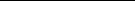 Kraj in datum:______________________PODIZVAJALEC(žig in podpis zakonitega zastopnika oz. pooblaščene osebe)ali nadzornega organa tega gospodarskega subjekta ali ki ima pooblastila za njegovo zastopanje ali odločanje ali nadzor v njem, ni bila izrečena pravnomočna sodba, ki ima elemente naslednjih kaznivih dejanj, ki so opredeljena v Kazenskem zakoniku (Uradni list RS, 50/12 – uradno prečiščeno besedilo in 54/15; v nadaljnjem besedilu:KZ-1)-– terorizem (108. člen KZ-1),– financiranje terorizma (109. člen KZ-1),– ščuvanje in javno poveličevanje terorističnih dejanj (110. člen KZ-1),– novačenje in usposabljanje za terorizem (111. člen KZ-1),– spravljanje v suženjsko razmerje (112. člen KZ-1),– trgovina z ljudmi (113. člen KZ-1),– sprejemanje podkupnine pri volitvah (157. člen KZ-1),– kršitev temeljnih pravic delavcev (196. člen KZ-1),– goljufija (211. člen KZ-1),– protipravno omejevanje konkurence (225. člen KZ-1),– povzročitev stečaja z goljufijo ali nevestnim poslovanjem (226. člen KZ-1),– oškodovanje upnikov (227. člen KZ-1),– poslovna goljufija (228. člen KZ-1),– goljufija na škodo Evropske unije (229. člen KZ-1),– preslepitev pri pridobitvi in uporabi posojila ali ugodnosti (230. člen KZ-1),– preslepitev pri poslovanju z vrednostnimi papirji (231. člen KZ-1),– preslepitev kupcev (232. člen KZ-1),– neupravičena uporaba tuje oznake ali modela (233. člen KZ-1),– neupravičena uporaba tujega izuma ali topografije (234. člen KZ-1),– ponareditev ali uničenje poslovnih listin (235. člen KZ-1),– izdaja in neupravičena pridobitev poslovne skrivnosti (236. člen KZ-1),– zloraba informacijskega sistema (237. člen KZ-1),– zloraba notranje informacije (238. člen KZ-1),– zloraba trga finančnih instrumentov (239. člen KZ-1),– zloraba položaja ali zaupanja pri gospodarski dejavnosti (240. člen KZ-1),– nedovoljeno sprejemanje daril (241. člen KZ-1),– nedovoljeno dajanje daril (242. člen KZ-1),– ponarejanje denarja (243. člen KZ-1),– ponarejanje in uporaba ponarejenih vrednotnic ali vrednostnih papirjev (244. člen KZ-1),– pranje denarja (245. člen KZ-1),– zloraba negotovinskega plačilnega sredstva (246. člen KZ-1),– uporaba ponarejenega negotovinskega plačilnega sredstva (247. člen KZ-1),– izdelava, pridobitev in odtujitev pripomočkov za ponarejanje (248. člen KZ-1),– davčna zatajitev (249. člen KZ-1),– tihotapstvo (250. člen KZ-1),– zloraba uradnega položaja ali uradnih pravic (257. člen KZ-1),– oškodovanje javnih sredstev (257.a člen KZ-1),– izdaja tajnih podatkov (260. člen KZ-1),– jemanje podkupnine (261. člen KZ-1),– dajanje podkupnine (262. člen KZ-1),– sprejemanje koristi za nezakonito posredovanje (263. člen KZ-1),– dajanje daril za nezakonito posredovanje (264. člen KZ-1),– hudodelsko združevanje (294. člen KZ-1).Da smo registrirani za opravljanje dejavnosti, ki je predmet tega javnega naročila in vpisani v enega od poklicnih ali poslovnih registrov, ki se vodijo v državi članici, v kateri imamo sedež.Da imamo na dan oddaje ponudbe izpolnjene obvezne dajatve in druge denarne nedavčne obveznosti v skladu z zakonom, ki ureja finančno upravo, ki jih pobira davčni organ v skladu s predpisi države, v kateri ima sedež, ali predpisi države naročnika, pri čemer vrednost morebitnih neplačanih zapadlih obveznosti ne znaša 50 eurov ali več, ter da imamo predložene vse obračune davčnih odtegljajev za dohodke iz delovnega razmerja za obdobje zadnjih petih let do dne oddaje ponudbeda na dan, ko poteče rok za oddajo ponudb, nismo izločeni iz postopkov oddaje javnih naročil zaradi uvrstitve v evidenco gospodarskih subjektov z negativnimi referencamida smo registrirani za opravljanje dejavnosti, ki je predmet tega javnega naročilada nam v zadnjih treh letih pred potekom roka za oddajo ponudb ni bila s pravnomočno odločbo pristojnega organa Republike Slovenije ali druge države članice ali tretje države dvakrat izrečena globa zaradi prekrška v zvezi s plačilom za deloda nismo kršili obveznosti v zvezi z izpolnjevanjem veljavne obveznosti na področju okoljskega, socialnega in delovnega prava, ki so določene v pravu Evropske unije, predpisih, ki veljajo v republiki Sloveniji, kolektivnih pogodbah ali predpisih mednarodnega okoljskega, socialnega in delovnega prava,da nad nami ni začet postopek zaradi insolventnosti ali prisilnega prenehanja po zakonu, ki ureja postopek zaradi insolventnosti in prisilnega prenehanja, ali postopek likvidacije po zakonu, ki ureja gospodarske družbe, ter da naša sredstva ali poslovanje upravlja upravitelj ali sodišče, ter da naše poslovne dejavnosti začasno ustavljene, ter da se v skladu s predpisi druge države nad nami ni začel postopek ali pa nastal položaj z enakimi pravnimi posledicami;da nismo zagrešili hujše kršitve poklicnih pravil, zaradi česar je omajana naša integriteta;da nismo z drugimi gospodarskimi subjekti sklenili dogovora, katerega cilj ali učinek je preprečevati, omejevati ali izkrivljati konkurenco;da v zvezi z nami ni podano nasprotje interesov iz tretjega odstavka 91. člena ZJN-3– v nasprotnem primeru se zavezujemo o tem nemudoma pisno obvestiti naročnika;da nismo predhodno sodelovali pri pripravi postopka javnega naročanja - v nasprotnem primeru se zavezujemo o tem nemudoma pisno obvestiti naročnika;da se pri prejšnji pogodbi o izvedbi javnega naročila ali prejšnji koncesijski pogodbi, sklenjeni z naročnikom, niso pokazale precejšnje ali stalne pomanjkljivosti pri izpolnjevanju ključne obveznosti, zaradi česar je naročnik predčasno odstopil od prejšnjega naročila oziroma pogodbe ali uveljavljal odškodnino ali so bile izvedene druge primerljive sankcije;da nismo dajali resnih zavajajočih razlag pri dajanju informacij, zahtevanih zaradi preverjanja obstoja razlogov za izključitev ali izpolnjevanja pogojev za sodelovanje, da smo te informacije razkrili in smo predložili dokazila, ki se zahtevajo v skladu z 79. členom ZJN-3;da nismo poskusili neupravičeno vplivati na odločanje naročnika ali pridobiti zaupne informacije, zaradi katerih bi lahko imel neupravičeno prednost v postopku javnega naročanja, ali iz malomarnosti predložili zavajajoče informacije, ki bi lahko pomembno vplivale na odločitev o izključitvi, izboru ali oddaji javnega naročila.Da na dan, ko poteče rok za oddajo ponudb nismo bili uvrščeni v evidenco poslovnihIZJAVLJAMO,da so podatki, ki so podani v ponudbeni dokumentaciji resnični in smo jih, če bo naročnik to zahteval, pripravljeni dokazati s predložitvijo ustreznih potrdil.Naročnika pooblaščamo, da podatke iz javnih evidenc pridobi sam, v kolikor ne bodo priloženi ponudbi.Kraj in datum:________________________PONUDNIK/PARTNER/PODIZVAJALEC:(žig in podpis zakonitega zastopnika/pooblaščene osebe)4.6	(OBR-6)Ponudnik________________________________________________________________IZJAVA O SPREJEMANJU POGOJEV DOKUMENTACIJE V ZVEZI Z ODDAJOJAVNEGA NAROČILAIzjavljamo, da smo se pred pripravo ponudbe v celoti seznanili s pogoji in zahtevami iz dokumentacije v zvezi z oddajo javnega naročila, ki se nanaša na javni razpis za oddajo javnega naročila »Ostala projektna dokumentacija Zdravstveni dom Nova Gorica - III faza«Kraj in datum:______________________4.7	(OBR-7)Ponudnik________________________________________________________________IZJAVA O PREDLOŽITVI DODATNIH POJASNIL V ZVEZI Z DOKUMENTACIJO VZVEZI Z ODDAJO JAVNEGA NAROČILAIzjavljamo, da:Smo upoštevali vsa dodatna pojasnila v zvezi z dokumentacijo v zvezi z oddajo javnega naročila, posredovano preko Portala javnih naročil, ki postanejo del dokumentacije v zvezi z oddajo javnega naročila;Smo  objavljena  pojasnila  predložili  k  svoji  ponudbi  kot  sestavni  del  ponudbeneKraj in datum:______________________PONUDNIK(žig in podpis zakonitega zastopnika oz. pooblaščene osebe)Kraj izvedbe del: ___________________________________________________________	Predviden termin izvajanja ____________________________________________________________________________________________________________________________Količina del / v odstotku:__ ___________________________________________________Vrednost podizvajalskega dela v EUR na dan oddaje ponudbe del, ki jih prevzema podizvajalec:SKLOP 1_____________________________ EUR brez DDV_____________________________ EUR DDV-ja_____________________________ EUR z DDVSKLOP 2_____________________________ EUR brez DDV_____________________________ EUR DDV-ja_____________________________ EUR z DDVSKLOP 3_____________________________ EUR brez DDV_____________________________ EUR DDV-ja_____________________________ EUR z DDVSKLOP 4_____________________________ EUR brez DDV_____________________________ EUR DDV-ja_____________________________ EUR z DDVDatum in kraj:  _________________SKLOP 5_____________________________ EUR brez DDV_____________________________ EUR DDV-ja_____________________________ EUR z DDVDatum in kraj:  _________________PODIZVAJALEC(žig in podpis zakonitega zastopnika oz. pooblaščene osebe)OPOZORILOObrazec 8 izpolni vsak podizvajalec posebejIzbrani ponudnik mora z dejanskim podizvajalcem skleniti pogodbo, s katero se uredi obveznosti in pravice, povezane s predmetom javnega naročanja.4.9	(OBR-9)Ponudnik ________________________________________________________________________P O O B L A S T I L OPooblaščamo naročnika, da na podlagi potrjenega računa neposredno plačuje partnerjem/podizvajalcem, ki smo jih navedli v OBR-1A IN OBR-2 in zanje priložil podatkeOBR-8 ter zahtevo za neposredno plačilo OBR-4.To pooblastilo je sestavni del in priloga ponudbe, s katero se prijavljamo na javni razpis za»Ostala projektna dokumentacija Zdravstveni dom Nova Gorica - III Faza«Kraj in datum:______________________PONUDNIK(žig in podpis zakonitega zastopnika oz. pooblaščene osebe)4.10	(OBR-10)SOGLASJE PARTNERJA/PODIZVAJALCAPartner/Podizvajalec_____________________________________________________________Soglašam, da naročnik naše terjatve do izvajalca (ponudnika), ki bodo izhajale iz opravljenega dela, plačuje neposredno na naš TRR št. _____________________________pri banki______________________________________na podlagi izstavljenih računov, ki jih bo predhodno potrdil izvajalec in bodo priloga računu, ki ga bo naročniku izstavil izvajalec.Kraj in datum:_______________________________PARTNER/PODIZVAJALEC:(žig in podpis odgovorne osebe partnerja/podizvajalca)Opozorilo:Vsak partner/podizvajalec ločeno izpolni ta obrazec.4.11	(OBR-11)REFERENCE PONUDNIKAPonudnik_________________________________IZJAVAIzjavljamo, da smo v zadnjih desetih letih od dneva objave razpisne dokumentacije izvedli naslednja dela:Reference so lahko stare največ 10 let od dneva pridobitve uporabnega dovoljenja.Ponudnik poda reference za načrte iz sklopa katerega ponuja na tem razpisu.Referenca mora obsegati najmanj izdelavo PGD ter PZI načrtov. Reference, kjer ne bo izpolnjen stolpec kontaktna oseba ter podana njena telefonska številka za preverbo resničnosti ne bodo upoštevane. Reference bo naročnik preveril pri kontaktni osebi naročnika na podani telefonski številki. V primeru podajanja neresničnih referenc bo naročnik ponudbo izločil.Kraj in datum:PONUDNIK(žig in podpis zakonitega zastopnika oz. poobl.osebe)4.12	(OBR-12)REFERENCE ODGOVORNEGA PROJEKTANTAPONUDNIKPODATKI O ODGOVORNEM PROJEKTANTUOdgovorni projektantIme:______________________________Priimek:___________________________EMŠO:____________________________Vpisan v imenik inženirske zbornice Republike Slovenije oz. pristojne poklicnezbornice__________________________Identifikacijska številka: ___________________Velja original potrdilo ali fotokopija iz katere so jasno razvidni zahtevani podatki.PONUDNIK:(žig in podpis zakonitega zastopnika oz. poobl. osebe)(OBR-15-1)ZDRAVSTVENI DOM NOVA GORICA, Rejčeva ulica 4, 5000 Nova Gorica, ki ga zastopa direktorica Petra Kokoravec, dr. med.Matična številka: 5107148000, identifikacijska številka za DDV: SI 77057767 (v nadaljevanju: naročnik)in............................................, ......................., .................., ki ga zastopa direktor ..................matična številka: …………………,identifikacijska številka za DDV: SI...............................(v nadaljevanju: izvajalec),skleneta naslednjoP O G O D B OZA IZDELAVO PROJEKTNE DOKUMENTACIJE ZA ZDRAVSTVENI DOM V NOVI GORICI - SKLOP 1 - NAČRTI GRADBENIH KONSTRUKCIJUvodne določbe1. členPogodbeni stranki uvodoma ugotavljata:da so v finančnem načrtu Zdravstvenega doma Nova Gorica predvidena sredstva za gradnjo Zdravstvenega doma Nova Gorica faza III v okviru katerih so tudi sredstva za izdelavo projektne dokumentacije,da je bil izvajalec izbran na podlagi izvedenega postopka naročila male vrednosti skladno z Zakonom o javnem naročanju Uradni list RS, št. 91/2015 
z dne 30. 11. 2015 v nadaljevanju ZJN-3), objavljenega na portalu javnih naročil pod oznako JN/NMV št. ______________ z dne ____________,da je naročnik projektne dokumentacije Zdravstveni dom Nova Gorica, ki ima pravico graditi na zemljiščih na katerih bo zgrajen Zdravstveni dom, da je naročnik izdelal Projektno nalogo za gradnjo Zdravstvenega doma Nova Gorica,da je naročnik na portalu javnih naročil objavil projektni natečaj skladno z ZJN-3 s katerim bo izbral izvajalca načrtov arhitekture, vodilne mape ter ostale potrebne projektne dokumentacijePredmet pogodbe2. členPredmet te pogodbe je izdelava Sklopa 1 projektne dokumentacije - načrtov gradbenih konstrukcij in ostalih gradbenih načrtov za novogradnjo objekta III faza Zdravstveni dom Nova Gorica skupaj s komunalno opremo in zunanjo ureditvijo, ki bo zgrajen na parcelnih štev. 497/2, 660/8, 660/2, 660/12, 660/15 - del, 485/16, 485/15, 485/27 in 660/6-del vse k.o. Nova Gorica Projektna dokumentacija obsega:2.1. Idejni projekt (v nadaljevanju IDP)Osnovni namen IDP je izdelava zbira dokumentov na podlagi katerega lahko izvajalec pristojne soglasodajalce zaprosi za izdajo projektnih pogojev k nameravani gradnji in projektne pogoje tudi pridobi.IDP mora vsebovati vsebino definirano z pravilnikom o projektni dokumentaciji (Uradni list RS, št. 55/2008 ) ter vse dodatne zahteve naročnika, ki so definirane v tej točki pogodbe.Pri izdelavi IDP  bo izvajalec upošteval:projektno nalogo naročnika, rešitev idejne zasnove, ki jo je izdelal za projektni natečaj usmeritve, ki jih bo naročnik izdelal kot predloge in pripombe na idejno zasnovo iz projektnega natečaja.izdelano idejno zasnovo in idejni projekt s strani izvajalca arhitekture.Poleg tega mora IDP vsebovati še naslednjo vsebino:Tekstualni del:tehnično poročiloOpis obdelave in uporabljenih materialov Povzetek konstrukcijskih in tehničnih značilnostih objekta:povzetek zasnove konstrukcije (tako modelirano, da bo ustrezala gradbenim predpisom vendar, da bo zasnovana racionalno, optimalno in stroškovno učinkovito),Oceno vrednosti zasnovane konstrukcije,Grafični prikazi:Načrt gradbenih konstrukcij in ostali gradbeni načrti v ustreznih merilih,Idejni projekt predstavlja osnovo za izdelavo projektne dokumentacije za pridobitev gradbenega dovoljenja. Izvajalec je dolžan z Idejnim projektom naročnika opozoriti na dele projektne dokumentacije, ki lahko ogrožajo terminsko zastavljeno izdelavo projektne dokumentacije PGD, onemogočajo izdajo gradbenega dovoljenja ali povzročajo bistveno povišanje ocenjene vrednosti izvedbe objekta.2.3. Projekt za pridobitev gradbenega dovoljenja (v nadaljevanju: PGD)PGD mora biti izdelan skladno s potrjenim s strani naročnika IDP ter z usmeritvami naročnika, pridobljenimi projektnimi pogoji, Minimalna vsebina načrta naj obsega vse sestavine, ki so določene z veljavnim Pravilnikom o projektni in tehnični dokumentaciji. Projekt za pridobitev gradbenega dovoljenja mora biti izdelan tako, da omogoča pridobitev gradbenega dovoljenja,Načrti v PGD fazi morajo vsebovati:-3/1 Načrt gradbenih konstrukcij,V fazi PGD mora izvajalec skupaj z OVP izdelati natančen popis del z projektantskim predračunom.2.4.Projekt za izvedbo ( PZI )PZI mora biti skladen s pridobljenim gradbenim dovoljenjem, s prejetimi soglasji soglasodajalcev,študijo požarne varnosti ter z elaborati zvočne zaščite in učinkovite rabe energije. PZI mora vsebovati:-3/1 Načrt gradbenih konstrukcij Del projekta za izvedbo so tudi popisi del in materiala, ki so priloženi vsakemu načrtu posebej. Popise je potrebno pripraviti za objavo javnega naročila. Naročniku je potrebno predati tudi popis del in materiala s projektantsko oceno investicije, natančno prikazano po postavkah popisa del.Izvajalec mora v fazi izdelati tudi vse načrte in risbe detajlov vezane na gradbene načrte (armaturni načrti, izvlečki količin iz armaturnih načrtov, opažni načrt....) skupaj z natančnim popisom materiala in del.2.6 OstaloIzvajalec mora sodelovati na tedenskih operativnih sestankih, katere bo skliceval naročnik oziroma Odgovorni vodja projekta,Izvajalec mora v sklopu te pogodbe sodelovati pri morebitni reviziji in recenziji projektne dokumentacije. Izvajalec mora v sklopu te pogodbe izdelati morebitne popravke in dopolnitve projektne dokumentacije po zahtevah soglasodajalcev, revizorjev in recenzentov.Sodelovati pri morebitnih vprašanjih potencialnih izvajalcev GOI del in dobaviteljev opreme v postopku javnega naročanja.Projektna dokumentacija mora biti izdelana skladno z veljavno zakonodajo in v obsegu, ki omogoča pridobitev pravnomočnega gradbenega dovoljenja, izvedbo razpisa za oddajo GOI del in opreme, izvedbo del in opreme po projektu PZI in pridobitev uporabnega dovoljenja.Storitve pod točko 2.6. ostalo morajo biti vključene v pogodbeno ceno ostalih točk skladno s 3 členom te pogodbe.Izvajalec mora sprotno predajati naročniku po vsaki fazi izdelave projektne dokumentacije načrte v digitalni obliki v nezaklenjenih datotekah *cad formata.2.7 Dodane naloge izvajalca v primeru spremembe zakonodaje V primeru, da se bo vloga za gradbeno dovoljenje vlagala po novem Gradbenem zakonu, bo izvajalec zadostil še naslednjim zahtevam naročnika:PGD in PZI projekt vsebovati poleg tehničnega poročila in risb in načrtov tudi ostala dokazila - listine, izračune ipd., kar bo zahteval nov zakon za dokazovanje bistvenih zahtev objekta, zlasti mora vsebovati vsa dokazila in izračune, ki jih bodo zahtevali soglasodajalci oziroma mnenjedajalci   izvajalec bo moral pridobiti pred izdelavo projektne dokumentacije mnenja ali soglasja, ki jih bo potrebno predložiti v upravnem postopku,bo izvajalec moral svetovati naročniku ali je za pospešitev in racionalizacijo postopka potrebno pridobiti predodločbo,vse dopolnitve in spremembe projekta, ki jih bo zaradi uveljavitve Gradbenega zakona potrebno izdelati za pridobitev gradbenega dovoljenja bo izvajalec izvedel na lastne stroške.Pogodbena cena3. členCena pogodbenih del (pogodbena cena) za izdelavo predmeta pogodbe, navedenega v 2. členu te pogodbe za izdelavo projektne dokumentacije ter pridobitvijo pravnomočnega gradbenega dovoljenja, je določena na podlagi izvajalčeve ponudbe št……………… z dne ………………..in znaša:(z besedo: ______________________________ EUR in __/100)V pogodbeni ceni so zajeti vsi stroški za obseg del po razpisni dokumentaciji, projektni nalogi in predmetu naročila po tej pogodbi.Pogodbena cena za dogovorjeni obseg del in storitev po tej pogodbi je fiksna.V ceno so vključeni tudi:materialni stroški za 2 (dva) izvode projektne dokumentacije IDP in 2 (dva) izvoda projektne dokumentacije na elektronskem nosilcu (npr.CD; dokumenti na CD-ju morajo biti v formatih *doc, *xls in *cad – dokumenti ne smejo biti zaklenjeni in morajo omogočati nadaljnje dodelave)materialni stroški za 4 (štiri) izvode projektne dokumentacije PGD in 2 (dva) izvoda projektne dokumentacije na elektronskem nosilcu (npr.CD; dokumenti na CD-ju morajo biti v formatih *doc, *xls in *cad – dokumenti ne smejo biti zaklenjeni in morajo omogočati nadaljnje dodelave)materialni stroški za 6 (šest) izvodov projektne dokumentacije PZI in 2 (dva) izvoda projektne dokumentacije na elektronskem nosilcu (npr.CD; dokumenti na CD-ju morajo biti v formatih *doc, *xls in *cad – dokumenti ne smejo biti zaklenjeni in morajo omogočati nadaljnje dodelave)Vsi izvlečki projektne dokumentacije, ki bodo potrebni za pridobivanje projektnih pogojev in soglasijsodelovanje pri reviziji in recenziji IDP, PGD, PZI in pri vseh upravnih postopkih za izdajo upravnih dovoljenj,izdelava vseh korekcij in dopolnitev projektne dokumentacije po utemeljenih zahtevah revizijske in recenzijske komisije in upravnih organov,Podizvajalci4. člen(Opomba: Določbe tega člena veljajo samo v primeru, če bo izvajalec nastopal skupaj s podizvajalci. V nasprotnem primeru se ta člen črta, ostale člene pogodbe pa se ustrezno preštevilči)Izvajalec bo pogodbena dela izvedel skupaj z naslednjimi podizvajalci:____________(naziv), ___________________(naslov), matična štv._________________, davčna št. ________________, IBAN _________________________bo izvedel ____________________________________________(navesti vrsto in količino storitev) vrednost storitev znaša_______________________EUR, in jih bo podizvajalec izvedel do ___________(datum)(Opomba: Če je podizvajalcev več, se zgornje podatke navede za vsakega podizvajalca posebej in preostalo besedilo tega člena ustrezno spremeni, glede na število izvajalcev).Podatki o podizvajalcih, navedeni v tem členu, so obvezna sestavina te pogodbe.Ker so v skladu z zakonom, ki ureja javno naročanje, neposredna plačila podizvajalcem obvezna, izvajalec pooblašča naročnika, da na podlagi potrjenega podizvajalčevega računa izvrši plačilo neposredno podizvajalcu.Izvajalec mora svojemu računu obvezno priložiti račune podizvajalca, ki jih je predhodno potrdil.Izvajalec mora imeti ob sklenitvi te pogodbe z naročnikom in v času njenega izvajanja, sklenjene pogodbe s podizvajalcem. Če se po sklenitvi te pogodbe zamenja podizvajalec ali če izvajalec sklene pogodbo z novim podizvajalcem, mora izvajalec v 5 (petih) dneh po spremembi naročnika pisno obvestiti in mu predložiti:svojo izjavo, da je poravnal vse nesporne obveznosti prvotnemu podizvajalcu, če je bil le ta zamenjan, in potrdilo prvotnega podizvajalca, da iz tega naslova nima nobenih terjatev niti do izvajalca niti do naročnika,pooblastilo za plačilo opravljenih in prevzetih del neposredno novemu podizvajalcu insoglasje novega podizvajalca k neposrednemu plačilu.Zamenjavo podizvajalcev pogodbeni stranki uredita z dodatkom k tej pogodbi.V razmerju do naročnika izvajalec v celoti odgovarja za izvedbo storitev, ki so predmet te pogodbe.Obveznost prijave podizvajalcev5. členIzvajalec se obvezuje, da bo, če po sklenitvi te pogodbe sklene pogodbo s podizvajalcem/i, o tem v roku 5 (petih) dni pisno obvestil naročnika in mu predložil pooblastilo za plačilo opravljenih in prevzetih storitev neposredno podizvajalcu/em in soglasje novega podizvajalca/ev k neposrednemu plačilu.Če naročnik ugotovi, da dela podizvajalec, ki ga izvajalec ni navedel v svoji ponudbi oziroma ki ni dogovorjen s to pogodbo, ima pravico odstopiti od te pogodbe. Naročnik si pridržuje pravico, da lahko na kraju, kjer se storitve izvajajo, kadarkoli preveri, čigavi delavci opravljajo dela. Vsi delavci so dolžni dati verodostojne podatke.Način obračunavanja in plačevanja opravljenih storitev6. členIzvajalec bo izstavil račune po opravljenih storitvah, in sicer v višini vrednosti posamezne opravljene storitve po ponudbenem predračunu:prvi račun v višini 15% (petnajst odstotkov) pogodbene vrednosti to je …………….EUR brez DDV oziroma………………… EUR z DDV po predaji IDP naročniku;drugi račun v višini 40 % (petintrideset odstotkov) pogodbene vrednosti to je ……EUR brez DDV oziroma………………… EUR z DDV po izdelavi PGD, po predaji tega dela projektne dokumentacije v papirni in elektronski obliki naročniku;tretji račun v višini 45% (štirideset odstotkov) pogodbene vrednosti to je ……………. EUR brez DDV oziroma………………… EUR z DDV po izdelavi PZI projekta in predaji vse projektne dokumentacije v papirni in elektronski obliki naročniku ter po pridobitvi pozitivnega recenzijskega poročila.Naročnik bo plačal pogodbeno ceno na podlagi pravilno izstavljenih računov na transakcijski račun IBAN SI56________________________ odprt pri banki____________________.Račun se naročniku izstavi na naslov Zdravstveni dom Nova Gorica, Rejčeva ulica 4, 5000 Nova Gorica.Izvajalec je dolžan račune posredovati naročniku izključno v elektronski obliki (e-račun) skladno z veljavnimi predpisi. Naročnik je dolžan prejete račune pregledati v roku 15 (petnajst) dni po prejemu in jih potrditi oziroma zavrniti. Če naročnik v roku 15 (petnajst) dni po prejemu računov le-teh niti ne potrdi niti ne zavrne, se po preteku tega roka šteje, da so računi potrjeni.Rok plačila računov 30. (trideseti) dan po prejemu izstavljenih računov in potrditvi s strani naročnika.Če zadnji dan plačilnega roka sovpada z dnem, ko je po zakonu dela prost dan, se za zadnji dan roka šteje naslednji delavnik. Za predčasno plačilo bo izvajalec priznal naročniku cassasconto v višini 0,05% od vrednosti vsakokratnega računa oziroma situacije za vsak dan predčasnega plačila.Izvajalec je dolžan v roku 15 (petnajstih) dni po prejemu računa, ki ga izstavijo podizvajalci za opravljene storitve, račun pregledati in potrditi oziroma ga v tem roku zavrniti. Zavrnitev izstavljenega računa podizvajalca mora izvajalec obrazložiti.Izvajalec mora svojemu računu obvezno priložiti račune svojih podizvajalcev, ki jih je predhodno potrdil.Izvajalec je dolžan račune posredovati naročniku izključno v elektronski obliki (e-račun)skladno z veljavnimi predpisi. Naročnik bo potrjene račune podizvajalcev poravnal neposredno podizvajalcem na način in v roku kot je dogovorjeno za plačilo izvajalcu, na njihov transakcijski račun:Obveznosti pogodbenih strank7. členNaročnik se obveže:da bo tekoče spremljal in nadziral projektiranje in potrjeval projektne rešitve,da bo skladno s to pogodbo izpolnjeval finančne obveznosti,da bo spoštoval moralne avtorske pravice avtorja.Da bo izvajalcu pravočasno predajal arhitekturne podloge8. členIzvajalec se obveže:da bo sodeloval z odgovornim vodjo projekta in ostalimi odgovornimi projektanti v korist uspešne izdelave projektne dokumentacije,da bo prevzeta dela izvršil po projektni nalogi in utemeljenih zahtevah naročnika, strokovno pravilno vestno in kvalitetno, v skladu z vsemi veljavnimi tehničnimi predpisi in standardi, ob sodelovanju z naročnikom in upoštevanju njegovih ekonomskih in tehničnih pogojev tako, da bo zagotovljena funkcionalna sposobnost projektiranega objekta,da bo pripravil podroben terminski plan izvedbe pogodbenih del in ga uskladil z naročnikom ter ga tudi izvajal,da bo zagotovil pooblaščene inženirje, ki so sposobni korektno, kakovostno in pravočasno izdelati naročeno projektno dokumentacijo,da bo naročniku kadarkoli omogočil vpogled v izvajanje pogodbenih del in upošteval njegova navodila o posameznih vprašanjih,da bo sodeloval pri reviziji oziroma recenziji projektne dokumentacije, v vseh morebitnih upravnih postopkih za izdajo upravnih dovoljenj in izvršil vse korekcije projektne dokumentacije po utemeljenih zahtevah,da bo na pobudo naročnika v vsaki fazi izdelave projektne dokumentacije dajal pojasnila v zvezi z njeno izdelavo,da bo po potrebi in na zahtevo naročnika tolmačil projektno dokumentacijo gradbenemu izvajalcu,da bo naročnika sproti obveščal o vsem, kar bi lahko vplivalo na izvršitev prevzetih obveznosti,da bo na svoje stroške in v roku, sporazumno določenem med pogodbenima strankama, izvršil dopolnitve in spremembe projektne dokumentacije, če se ugotovi, da je glede na predmet in obseg pogodbe pomanjkljiva,da bo na vsako predlogo sprememb projektne dokumentacije pridobil soglasje naročnika,da bo sodeloval na koordinacijskih sestankih in pisno poročal naročniku,da bo vse svoje obveznosti izvršil kot dober strokovnjak.Sprememba projektne dokumentacije9. členV primeru, da se mora del že izdelane naloge iz kakršnihkoli razlogov spremeniti, morata naročnik in izvajalec pisno ugotoviti razloge za spremembo, izvršiti poračun opravljenega dela ter sporazumno določiti tudi vse ostale pogoje za nadaljevanje naloge, kot so novi roki, cena, način plačila in ostale obveznosti.V primeru spremembe naloge, ki je predmet pogodbe, bo na osnovi pisne obrazložitve izvajalca ali pisne zahteve naročnika, sklenjen dodatek k pogodbi.Rok za izvedbo pogodbenih storitev10. členIzvajalec se obvezuje, da bo pričel z izvajanjem prevzetih storitev takoj po sklenitvi te pogodbe.Projektna dokumentacija in prevzete obveznosti se izvedejo v naslednjih rokih:faza IDP v roku 30 dni od podpisa pogodbe, obvestila s strani naročnika, da izvajalec lahko prične z izvedbo ter predaje arhitekturnih podlog s strani odgovornega vodje projekta,faza PGD v roku 20 dni od potrditve IDP s strani naročnika ter predaje arhitekturnih podlog s strani odgovornega vodje projekta,Faza PZI v roku 30 dni od potrditve PGD s strani naročnika ter od predaje arhitekturnih podlog s strani odgovornega vodje projektaČe izvajalec zamuja, glede na v tem členu definirani terminski plan izvajanja storitev ali glede na roke dokončanja storitev, je o tem dolžan takoj pisno obvestiti naročnika in ga zaprositi za podaljšanje roka dokončanja storitev, kar se dogovori in potrdi pisno v obliki dodatka k osnovni pogodbi.				Prevzem projektne dokumentacije11. členŠteje se, da je naročnik prevzel posamezno izdelano fazo projektne dokumentacije takrat, ko izvajalcu pisno potrdi, da je posamezna faza predmeta te pogodbe izdelana tako, kot je to dogovorjeno s to pogodbo.Naročnik se zavezuje pregledati in vsebinsko potrditi predano projektno dokumentacijo v roku 15 (petnajstih) koledarskih dni od prejema.V primeru, da ima naročnik pripombe na predane faze predmeta te pogodbe, se izvajalec zaveže odpraviti napake najkasneje v 10 (desetih) koledarskih dneh od predložitve pisne zahteve naročnika oziroma pripombe upoštevati pri izdelavi nadaljnje faze predmeta pogodbe.Odgovornost12. členIzvajalec ima projektantsko odgovornost zavarovano za škodo, ki bi utegnila nastati naročniku in tretjim osebam v zvezi z opravljanjem njegove dejavnosti pri ……………………..za zavarovalno vsoto ……………………… EUR. Fotokopija zavarovalne police je kot priloga sestavni del te pogodbe.Izvajalec je odgovoren za škodo, ki nastane zaradi napak v projektni dokumentaciji zaradi neskladnosti z veljavnimi predpisi, standardi in normativi ter določili te pogodbe.Pogodbena kazen za zamudo13. členV primeru, da izvajalec po svoji krivdi zamudi oziroma prekorači pogodbeno dogovorjene roke za dokončanje in predajo pogodbenih storitev, ima naročnik pravico zaračunati izvajalcu za vsak koledarski dan zamude pogodbeno kazen, ki znaša 2 ‰ (dva promila) od pogodbene vrednosti za izdelavo posamezne projektne dokumentacije s katere izdelavo je v zamudi. Znesek pogodbene kazni lahko znaša skupaj največ 10 % (deset odstotkov) od pogodbene cene .Pogodbena kazen se obračuna po nastanku zamude, in sicer v računu za izvedeno storitev, s katero je bil izvajalec v zamudi, in sicer kot znižanje realizacije v ugotovljenem odstotku. V računu mora biti pogodbena kazen posebej prikazana.V kolikor bi naročniku nastala škoda, ki je večja kot jo predstavlja dogovorjena pogodbena kazen, je izvajalec dolžan naročniku plačati tudi razliko do popolne odškodnine.Plačilo pogodbene kazni za zamudo ne vpliva na morebitne druge odškodninske zahtevke naročnika.Plačilo pogodbene kazni izvajalca ne odvezuje od izpolnitve pogodbenih obveznosti.Finančno zavarovanje14. členIzvajalec se zavezuje izročiti naročniku v 15 (petnajstih) dneh po sklenitvi te pogodbe brezpogojno in nepreklicno bančno garancijo, kavcijsko zavarovanje pri zavarovalnici ali overjeno izjavo, da lahko naročnik pri plačilu prvega računa zadrži znesek, v višini 5 % (pet odstotkov) pogodbene vrednosti z DDV za dobro izvedbo pogodbenih obveznosti, to je....................... EUR, plačljivo na prvi poziv. S to garancijo se izvajalec zavezuje, da bo svojo pogodbeno obveznost izpolnil v dogovorjeni kvaliteti, količini in pogodbenem roku. Ta bančna garancija, kavcijsko zavarovanje ali zadržani znesek za dobro izvedbo pogodbenih obveznosti, je pogoj za začetek veljavnosti pogodbe in mora veljati še 60 (šestdeset) dni po preteku roka za dokončanje pogodbenih del na katere se nanaša to je do 1.1.2018.V kolikor se rok izvedbe pogodbenih del podaljša, mora izvajalec predložiti ustrezno podaljšano finančno zavarovanje. Če izvajalec 30 (trideset) dni pred potekom veljavnosti predloženega finančnega zavarovanja tega finančnega zavarovanja ne podaljša, lahko naročnik to finančno zavarovanje unovči in odstopi od pogodbe.Pooblaščeni predstavniki in odgovorni vodja projekta15. členPogodbeni stranki bodo pri izvajanju pogodbe zastopali pooblaščeni predstavniki:Pooblaščen predstavnik naročnika: ____________________________Pooblaščeni predstavnik izvajalca: ……………..., e-pošta …………, telefon:………….....Izvajalec določa za odgovorne projektante posameznih načrtov:Vsaka pogodbena stranka lahko zamenja svoje pooblaščene predstavnike s pisnim obvestilom drugi pogodbeni stranki.Lastništvo in avtorstvo projektne dokumentacije16. členIzvajalec se s to pogodbo zavezuje in jamči, da so vsi sodelujoči avtorji, ki so izdelali katerikoli del projektne dokumentacije po tej pogodbi dovolili uporabo svojega dela in zato izključno in izrecno na izvajalca prenesli vse materialne avtorske pravice na navedenih delih v obsegu, ki ga določa 22. člen Zakona o avtorskih in sorodnih pravicah ( Uradni list RS, št. 16/07 – uradno prečiščeno besedilo, 68/08 in 110/13) in sicer: pravico reproduciranja, distribuiranja, predelave, javnega prikazovanja in dajanja na voljo javnosti (objavo na spletnih straneh, elektronskih in drugih medijih), brez časovne omejitve, brez teritorialne omejitve. Prenos je ekskluziven. Navedene materialne avtorske pravice so avtorji prenesli neomejeno in jih izvajalec izvršuje brez vnaprejšnjega soglasja posameznega avtorja. Polege tega so avtorji izvajalcu podelili pravico, da prenese vse navedene materialne avtorske pravice na naročnika in naročnik lahko z njimi prosto razpolaga.S to pogodbo se izvajalec zavezuje, da na naročnika prenaša vse materialne avtorske pravice, ki jih določa 22. člen Zakona o avtorskih in sorodnih pravicah, in sicer: pravico reproduciranja, distribuiranja, predelave, javnega prikazovanja in dajanja na voljo javnosti (objavo na spletnih straneh, elektronskih in drugih medijih), brez časovne omejitve, brez teritorialne omejitve, hkrati je prenos ekskluziven. Navedene materialne avtorske pravice s to pogodbo izvajalec prenese na naročnika neomejeno in jih lahko naročnik izvršuje in z njimi prosto razpolaga brez vnaprejšnjega soglasja izvajalca. Poleg tega izvajalec jamči, da materialnih avtorskih pravic ne bo prenesel na nikogar drugega.Projektna dokumentacija z izročitvijo naročniku postane last naročnika.Odstop od pogodbe17. členNaročnik lahko s pisnim obvestilom izvajalcu kadarkoli odstopi od pogodbe.V tem primeru je naročnik dolžan izvajalcu povrniti vse stroške in mu plačati do tedaj opravljeno delo.18. členNaročnik lahko odstopi od pogodbe brez obveznosti do izvajalca v primeru:če izvajalec ne upošteva projektne naloge ali navodil naročnika in to kljub opozorilu ne popravi,če ravna v nasprotju s stroko ali zakonodajo,če ne upošteva ekonomskega interesa naročnika in tega kljub opozorilu ne popravi,če drugače huje krši obveznosti iz te pogodbe.Če ne upošteva terminskega plana,Če ne upošteva projektne naloge ter navodil s strani naročnik ter s tem huje ogrozi finančno konstrukcijo gradnje Zdravstvenega doma Nova Gorica – 3 fazaV primeru odstopa od pogodbe po tem členu je izvajalec dolžan povrniti naročniku vse stroške povezane z novim razpisom in izborom, kot tudi škodo, ki nastane naročniku zaradi zamude.Spremembe pogodbe19. členVse spremembe in dopolnitve te pogodbe se sklenejo le v obliki pisnih dodatkov k tej pogodbi.Reševanje sporov20. členMorebitne spore iz te pogodbe bosta pogodbeni stranki reševali sporazumno, če pa to ne bo mogoče, bo o sporih odločalo pristojno sodišče v Novi Gorici.Kontrola kakovosti21. členPogodbeni stranki sta sporazumni, da je dobavitelj/izvajalec vključen v proces ocenjevanja dobaviteljev/izvajalcev, ki ga izvaja naročnik v skladu z zahtevami standarda ISO 90001. V primeru ocenjevanja bo naročnik dobavitelju/izvajalcu posredoval tudi rezultate ocenjevanja.Protikorupcijska klavzula22. členV primeru, da je pri izvedbi javnega naročila, za izbor izvajalca po tej pogodbi ali pri izvajanju te pogodbe kdo v imenu ali na račun izvajalca, predstavniku ali posredniku naročnika, javnemu uslužbencu mestne uprave ali funkcionarju naročnika obljubil, ponudil ali dal kakšno nedovoljeno korist za pridobitev tega posla ali za sklenitev tega posla pod ugodnejšimi pogoji ali za opustitev dolžnega nadzora nad izvajanjem pogodbenih obveznosti ali za drugo ravnanje ali opustitev, s katerim je naročniku povzročena škoda ali je omogočena pridobitev nedovoljene koristi predstavniku ali posredniku naročnika, javnemu uslužbencu mestne uprave ali funkcionarju naročnika, izvajalcu ali njegovemu predstavniku, zastopniku, posredniku, je ta pogodba nična.Naročnik bo na podlagi svojih ugotovitev o domnevnem obstoju dejanskega stanja iz prvega odstavka tega člena ali obvestila Komisije za preprečevanje korupcije ali drugih organov, glede njegovega domnevnega nastanka, pričel z ugotavljanjem pogojev ničnosti te pogodbe oziroma z drugimi ukrepi v skladu s predpisi Republike Slovenije.Končne določbe23. členPogodba je sklenjena, ko jo podpišeta obe pogodbeni stranki in začne veljati z dnem predložitve finančnega zavarovanja za dobro izvedbo pogodbenih obveznosti, pod pogojem, da je predloženo finančno zavarovanje v skladu z določili iz te pogodbe.24. členTa pogodba je sestavljena v 4 (štirih) enakih izvodih, od katerih prejme vsaka pogodbena stranka po 2 (dva) izvoda.(OBR-15-2)ZDRAVSTVENI DOM NOVA GORICA, Rejčeva ulica 4, 5000 Nova Gorica, ki ga zastopa direktorica Petra Kokoravec, dr. med.Matična številka: 5107148000, identifikacijska številka za DDV: SI77057767 (v nadaljevanju: naročnik)in............................................, ......................., .................., ki ga zastopa direktor ..................matična številka: …………………,identifikacijska številka za DDV: SI...............................(v nadaljevanju: izvajalec),skleneta naslednjoP O G O D B OZA IZDELAVO PROJEKTNE DOKUMENTACIJE ZA ZDRAVSTVENI DOM V NOVI GORICI- SKLOP 2 - NAČRTI ELEKTRO INSTALACIJ IN OPREMEUvodne določbe1. členPogodbeni stranki uvodoma ugotavljata:da so v finančnem načrtu Zdravstvenega doma Nova Gorica predvidena sredstva za gradnjo Zdravstvenega doma Nova Gorica faza III v okviru katerih so tudi sredstva za izdelavo projektne dokumentacije,da je bil izvajalec izbran na podlagi izvedenega postopka naročila male vrednosti skladno z Zakonom o javnem naročanju Uradni list RS, št. 91/2015 
z dne 30. 11. 2015 v nadaljevanju ZJN-3), objavljenega na portalu javnih naročil pod oznako JN/NMV št. _____________ z dne _____________.,da je naročnik projektne dokumentacije Zdravstveni dom Nova Gorica, ki ima pravico graditi na zemljiščih na katerih bo zgrajen Zdravstveni dom, da je naročnik izdelal Projektno nalogo za gradnjo Zdravstvenega doma Nova Gorica,da je naročnik na portalu javnih naročil objavil projektni natečaj skladno z ZJN-3 s katerim bo izbral izvajalca načrtov arhitekture, vodilne mape ter ostale potrebne projektne dokumentacijePredmet pogodbe2. členPredmet te pogodbe je izdelava Sklopa 2 projektne dokumentacije - načrti električnih instalacij in električne opreme, vključno s priključki na javno infrastrukturo ter vsemi potrebnimi posegi v sklopu sekundarnih komunalnih vodov (IDP, PDG, PZI) ter načrte telekomunikacij, vključno s priključki na javno infrastrukturo ter vsemi potrebnimi posegi v sklopu sekundarnih komunalnih vodov (IDP, PDG, PZ), za novogradnjo objekta III faza Zdravstveni dom Nova Gorica, ki bo zgrajen na parcelnih štev. 497/2, 660/8, 660/2, 660/12, 660/15 - del, 485/16, 485/15, 485/27 in 660/6-del vse k.o. Nova Gorica.Projektna dokumentacija obsega:2.1. Idejni projekt (v nadaljevanju IDP)Osnovni namen IDP je izdelava zbira dokumentov na podlagi katerega lahko izvajalec pristojne soglasodajalce zaprosi za izdajo projektnih pogojev k nameravani gradnji in projektne pogoje tudi pridobi.IDP mora vsebovati vsebino definirano z pravilnikom o projektni dokumentaciji (Uradni list RS, št. 55/2008 ) ter vse dodatne zahteve naročnika, ki so definirane v tej točki pogodbe.Pri izdelavi IDP  bo izvajalec upošteval:projektno nalogo naročnika, rešitev idejne zasnove, ki je bila izdelana za projektni natečaj usmeritve, ki jih bo naročnik izdelal kot predloge in pripombe na idejno zasnovo iz projektnega natečaja.izdelano idejno zasnovo in idejni projekt s strani izvajalca arhitekture.Poleg tega mora IDP vsebovati še naslednjo vsebino:Tekstualni del:tehnično poročiloOpis obdelave in uporabljenih materialov-opremePovzetek konstrukcijskih in tehničnih značilnostih objekta:povzetek zasnove električnih instalacij Oceno vrednosti zasnovanih instalacij in opreme, Grafični prikazi:Načrt elektro inštalacij in opremeNačrt priključka na električno omrežje,Načrt priključka na telekomunikacijsko omrežjenačrt telekomunikacij in telekomunikacijske opreme,načrte priključkov na javno infrastrukturo.Izvajalec v tej fazi izdelave projektne dokumentacije izdela grobo oceno vrednosti elektro instalacij in elektro opreme.Idejni projekt predstavlja osnovo za izdelavo projektne dokumentacije za pridobitev gradbenega dovoljenja. Izvajalec je dolžan z Idejnim projektom naročnika opozoriti na dele projektne dokumentacije, ki lahko ogrožajo terminsko zastavljeno izdelavo projektne dokumentacije PGD, onemogočajo izdajo gradbenega dovoljenja ali povzročajo bistveno povišanje ocenjene vrednosti izvedbe objekta.2.3. Projekt za pridobitev gradbenega dovoljenja (v nadaljevanju: PGD)PGD mora biti izdelan skladno s potrjenim s strani naročnika IDP ter z usmeritvami naročnika, pridobljenimi projektnimi pogoji, Minimalna vsebina načrta naj obsega vse sestavine, ki so določene z veljavnim Pravilnikom o projektni in tehnični dokumentaciji. Projekt za pridobitev gradbenega dovoljenja mora biti izdelan tako, da omogoča pridobitev gradbenega dovoljenja,Izvajalec mora v imenu naročnika pridobiti vsa soglasja s strani soglasodajalcev ter vložiti vlogo za izdajo gradbenega dovoljenja na Upravno enoto.PGD mora vsebovati:4/1 Načrt električnih inštalacij in električne opreme-4/2 Načrt NN priključka-4/3 Načrt trafo postaje-6/1 Načrt telekomunikacij-6/2 Načrt TK priključkaV fazi PGD mora izvajalec skupaj z OVP izdelati natančen popis del z projektantskim predračunom.2.4.Projekt za izvedbo ( PZI )PZI mora biti skladen s pridobljenim gradbenim dovoljenjem, s prejetimi soglasji soglasodajalcev,študijo požarne varnosti ter z elaborati zvočne zaščite in učinkovite rabe energije. Pred oddajo PZI projekta naročniku je potrebno nanj pridobiti tudi vsa tista soglasja, ki jih bodo soglasodajalci zahtevali v soglasju na PGD (npr. soglasja na priključitev).PZI mora vsebovati:4/1 Načrt električnih inštalacij in električne opreme-4/2 Načrt NN priključka-4/3 Načrt trafo postaje-6/1 Načrt telekomunikacij-6/2 Načrt TK priključkaDel projekta za izvedbo so tudi popisi del in materiala, ki so priloženi vsakemu načrtu posebej. Popise je potrebno pripraviti za objavo javnega naročila. Naročniku je potrebno predati tudi popis del in materiala s projektantsko oceno investicije, natančno prikazano po postavkah popisa del.2.6 OstaloIzvajalec mora sodelovati na tedenskih operativnih sestankih, katere bo skliceval naročnik oziroma Odgovorni vodja projekta,Izvajalec mora v sklopu te pogodbe sodelovati pri morebitni reviziji in recenziji projektne dokumentacije. Izvajalec mora v sklopu te pogodbe izdelati morebitne popravke in dopolnitve projektne dokumentacije po zahtevah soglasodajalcev, revizorjev in recenzentov.Sodelovati pri morebitnih vprašanjih potencialnih izvajalcev GOI del in dobaviteljev opreme v postopku javnega naročanja.Projektna dokumentacija mora biti izdelana skladno z veljavno zakonodajo in v obsegu, ki omogoča pridobitev pravnomočnega gradbenega dovoljenja, izvedbo razpisa za oddajo GOI del in opreme, izvedbo del in opreme po projektu PZI in pridobitev uporabnega dovoljenja.Storitve pod točko 2.6. ostalo morajo biti vključene v pogodbeno ceno ostalih točk skladno s 3 členom te pogodbe.Izvajalec mora sprotno predajati naročniku po vsaki fazi izdelave projektne dokumentacije načrte v digitalni obliki v nezaklenjenih datotekah *cad formata.2.7 Dodane naloge izvajalca v primeru spremembe zakonodaje V primeru, da se bo vloga za gradbeno dovoljenje vlagala po novem Gradbenem zakonu, bo izvajalec zadostil še naslednjim zahtevam naročnika:PGD in PZI projekt vsebovati poleg tehničnega poročila in risb in načrtov tudi ostala dokazila - listine, izračune ipd., kar bo zahteval nov zakon za dokazovanje bistvenih zahtev objekta, zlasti mora vsebovati vsa dokazila in izračune, ki jih bodo zahtevali soglasodajalci oziroma mnenjedajalci   izvajalec bo moral pridobiti pred izdelavo projektne dokumentacije mnenja ali soglasja, ki jih bo potrebno predložiti v upravnem postopku,bo izvajalec moral svetovati naročniku ali je za pospešitev in racionalizacijo postopka potrebno pridobiti predodločbo,vse dopolnitve in spremembe projekta, ki jih bo zaradi uveljavitve Gradbenega zakona potrebno izdelati za pridobitev gradbenega dovoljenja bo izvajalec izvedel na lastne stroške.Pogodbena cena3. členCena pogodbenih del (pogodbena cena) za izdelavo predmeta pogodbe, navedenega v 2. členu te pogodbe za izdelavo projektne dokumentacije ter pridobitvijo pravnomočnega gradbenega dovoljenja, je določena na podlagi izvajalčeve ponudbe št……………… z dne ………………..in znaša:(z besedo: ______________________________ EUR in __/100)V pogodbeni ceni so zajeti vsi stroški za obseg del po razpisni dokumentaciji, projektni nalogi in predmetu naročila po tej pogodbi.Pogodbena cena za dogovorjeni obseg del in storitev po tej pogodbi je fiksna.V ceno so vključeni tudi:materialni stroški za 2 (dva) izvode projektne dokumentacije IDP in 2 (dva) izvoda projektne dokumentacije na elektronskem nosilcu (npr.CD; dokumenti na CD-ju morajo biti v formatih *doc, *xls in *cad – dokumenti ne smejo biti zaklenjeni in morajo omogočati nadaljnje dodelave)materialni stroški za 4 (štiri) izvode projektne dokumentacije PGD in 2 (dva) izvoda projektne dokumentacije na elektronskem nosilcu (npr.CD; dokumenti na CD-ju morajo biti v formatih *doc, *xls in *cad – dokumenti ne smejo biti zaklenjeni in morajo omogočati nadaljnje dodelave)materialni stroški za 6 (šest) izvodov projektne dokumentacije PZI in 2 (dva) izvoda projektne dokumentacije na elektronskem nosilcu (npr.CD; dokumenti na CD-ju morajo biti v formatih *doc, *xls in *cad – dokumenti ne smejo biti zaklenjeni in morajo omogočati nadaljnje dodelave)Vsi izvlečki projektne dokumentacije, ki bodo potrebni za pridobivanje projektnih pogojev in soglasijsodelovanje pri reviziji in recenziji IDP, PGD, PZI in pri vseh upravnih postopkih za izdajo upravnih dovoljenj,izdelava vseh korekcij in dopolnitev projektne dokumentacije po utemeljenih zahtevah revizijske in recenzijske komisije in upravnih organov,Podizvajalci4. člen(Opomba: Določbe tega člena veljajo samo v primeru, če bo izvajalec nastopal skupaj s podizvajalci. V nasprotnem primeru se ta člen črta, ostale člene pogodbe pa se ustrezno preštevilči)Izvajalec bo pogodbena dela izvedel skupaj z naslednjimi podizvajalci:____________(naziv), ___________________(naslov), matična štv._________________, davčna št. ________________, IBAN _________________________bo izvedel ____________________________________________(navesti vrsto in količino storitev) vrednost storitev znaša_______________________EUR, in jih bo podizvajalec izvedel do ___________(datum)(Opomba: Če je podizvajalcev več, se zgornje podatke navede za vsakega podizvajalca posebej in preostalo besedilo tega člena ustrezno spremeni, glede na število izvajalcev).Podatki o podizvajalcih, navedeni v tem členu, so obvezna sestavina te pogodbe.Ker so v skladu z zakonom, ki ureja javno naročanje, neposredna plačila podizvajalcem obvezna, izvajalec pooblašča naročnika, da na podlagi potrjenega podizvajalčevega računa izvrši plačilo neposredno podizvajalcu.Izvajalec mora svojemu računu obvezno priložiti račune podizvajalca, ki jih je predhodno potrdil.Izvajalec mora imeti ob sklenitvi te pogodbe z naročnikom in v času njenega izvajanja, sklenjene pogodbe s podizvajalcem. Če se po sklenitvi te pogodbe zamenja podizvajalec ali če izvajalec sklene pogodbo z novim podizvajalcem, mora izvajalec v 5 (petih) dneh po spremembi naročnika pisno obvestiti in mu predložiti:svojo izjavo, da je poravnal vse nesporne obveznosti prvotnemu podizvajalcu, če je bil le ta zamenjan, in potrdilo prvotnega podizvajalca, da iz tega naslova nima nobenih terjatev niti do izvajalca niti do naročnika,pooblastilo za plačilo opravljenih in prevzetih del neposredno novemu podizvajalcu insoglasje novega podizvajalca k neposrednemu plačilu.Zamenjavo podizvajalcev pogodbeni stranki uredita z dodatkom k tej pogodbi.V razmerju do naročnika izvajalec v celoti odgovarja za izvedbo storitev, ki so predmet te pogodbe.Obveznost prijave podizvajalcev5. členIzvajalec se obvezuje, da bo, če po sklenitvi te pogodbe sklene pogodbo s podizvajalcem/i, o tem v roku 5 (petih) dni pisno obvestil naročnika in mu predložil pooblastilo za plačilo opravljenih in prevzetih storitev neposredno podizvajalcu/em in soglasje novega podizvajalca/ev k neposrednemu plačilu.Če naročnik ugotovi, da dela podizvajalec, ki ga izvajalec ni navedel v svoji ponudbi oziroma ki ni dogovorjen s to pogodbo, ima pravico odstopiti od te pogodbe. Naročnik si pridržuje pravico, da lahko na kraju, kjer se storitve izvajajo, kadarkoli preveri, čigavi delavci opravljajo dela. Vsi delavci so dolžni dati verodostojne podatke.Način obračunavanja in plačevanja opravljenih storitev6. členIzvajalec bo izstavil račune po opravljenih storitvah, in sicer v višini vrednosti posamezne opravljene storitve po ponudbenem predračunu:prvi račun v višini 15% (petnajst odstotkov) pogodbene vrednosti to je …………….EUR brez DDV oziroma………………… EUR z DDV po predaji IDP naročniku;drugi račun v višini 40 % (petintrideset odstotkov) pogodbene vrednosti to je ……EUR brez DDV oziroma………………… EUR z DDV po izdelavi PGD, po predaji tega dela projektne dokumentacije v papirni in elektronski obliki naročniku;tretji račun v višini 45 % (štirideset odstotkov) pogodbene vrednosti to je ……………. EUR brez DDV oziroma………………… EUR z DDV po izdelavi PZI projekta in predaji vse projektne dokumentacije v papirni in elektronski obliki naročniku ter po pridobitvi pozitivnega recenzijskega poročila.Naročnik bo plačal pogodbeno ceno na podlagi pravilno izstavljenih računov na transakcijski račun IBAN SI56________________________ odprt pri banki____________________.Račun se naročniku izstavi na naslov Zdravstveni dom Nova Gorica, Rejčeva ulica 4, 5000 Nova Gorica.Izvajalec je dolžan račune posredovati naročniku izključno v elektronski obliki (e-račun)skladno z veljavnimi predpisi. Naročnik je dolžan prejete račune pregledati v roku 15 (petnajst) dni po prejemu in jih potrditi oziroma zavrniti. Če naročnik v roku 15 (petnajst) dni po prejemu računov le-teh niti ne potrdi niti ne zavrne, se po preteku tega roka šteje, da so računi potrjeni.Rok plačila računov 30. (trideseti) dan po prejemu izstavljenih računov in potrditvi s strani naročnika.Če zadnji dan plačilnega roka sovpada z dnem, ko je po zakonu dela prost dan, se za zadnji dan roka šteje naslednji delavnik. Za predčasno plačilo bo izvajalec priznal naročniku cassasconto v višini 0,05% od vrednosti vsakokratnega računa oziroma situacije za vsak dan predčasnega plačila.V primeru izvajanja predmeta pogodbe z podizvajalci bodo opravljene storitve po tej pogodbi bodo izvajalec in podizvajalci obračunali z izstavitvijo računov. Pri izstavitvi računov se morajo sklicevati na številko te pogodbe.Izvajalec je dolžan v roku 15 (petnajstih) dni po prejemu računa, ki ga izstavijo podizvajalci za opravljene storitve, račun pregledati in potrditi oziroma ga v tem roku zavrniti. Zavrnitev izstavljenega računa podizvajalca mora izvajalec obrazložiti.Izvajalec mora svojemu računu obvezno priložiti račune svojih podizvajalcev, ki jih je predhodno potrdil.Izvajalec je dolžan račune posredovati naročniku izključno v elektronski obliki (e-račun)skladno z veljavnimi predpisi. Naročnik bo potrjene račune podizvajalcev poravnal neposredno podizvajalcem na način in v roku kot je dogovorjeno za plačilo izvajalcu, na njihov transakcijski račun:Obveznosti pogodbenih strank7. členNaročnik se obveže:da bo izvajalcu pred vložitvijo vloge za izdajo gradbenega dovoljenja na Upravno enoto predložil dokazilo o pravici graditi in urejene služnosti za potrebe pridobitve gradbenega dovoljenja,da bo tekoče spremljal in nadziral projektiranje in potrjeval projektne rešitve,da bo zbral revidente oziroma recenzente projektne dokumentacije in pridobil revizijsko oziroma recenzijsko poročilo;da bo skladno s to pogodbo izpolnjeval finančne obveznosti,da bo spoštoval moralne avtorske pravice avtorja.Da bo izvajalcu pravočasno predal arhitekonske podloge.8. členIzvajalec se obveže:da bo sodeloval z odgovornim vodjo projekta in ostalimi odgovornimi projektanti v korist uspešne izdelave projektne dokumentacije,da bo prevzeta dela izvršil po projektni nalogi in utemeljenih zahtevah naročnika, strokovno pravilno vestno in kvalitetno, v skladu z vsemi veljavnimi tehničnimi predpisi in standardi, ob sodelovanju z naročnikom in upoštevanju njegovih ekonomskih in tehničnih pogojev tako, da bo zagotovljena funkcionalna sposobnost projektiranega objekta,da bo pripravil podroben terminski plan izvedbe pogodbenih del in ga uskladil z naročnikom ter ga tudi izvajal,da bo zagotovil pooblaščene inženirje, ki so sposobni korektno, kakovostno in pravočasno izdelati naročeno projektno dokumentacijo,da bo naročniku kadarkoli omogočil vpogled v izvajanje pogodbenih del in upošteval njegova navodila o posameznih vprašanjih,da bo sodeloval pri reviziji oziroma recenziji projektne dokumentacije, v vseh morebitnih upravnih postopkih za izdajo upravnih dovoljenj in izvršil vse korekcije projektne dokumentacije po utemeljenih zahtevah,da bo na pobudo naročnika v vsaki fazi izdelave projektne dokumentacije dajal pojasnila v zvezi z njeno izdelavo,da bo po potrebi in na zahtevo naročnika tolmačil projektno dokumentacijo gradbenemu izvajalcu,da bo naročnika sproti obveščal o vsem, kar bi lahko vplivalo na izvršitev prevzetih obveznosti,da bo na svoje stroške in v roku, sporazumno določenem med pogodbenima strankama, izvršil dopolnitve in spremembe projektne dokumentacije, če se ugotovi, da je glede na predmet in obseg pogodbe pomanjkljiva,da bo na vsako predlogo sprememb projektne dokumentacije pridobil soglasje naročnika,da bo sodeloval na koordinacijskih sestankih in pisno poročal naročniku,da bo vse svoje obveznosti izvršil kot dober strokovnjak.Sprememba projektne dokumentacije9. členV primeru, da se mora del že izdelane naloge iz kakršnihkoli razlogov spremeniti, morata naročnik in izvajalec pisno ugotoviti razloge za spremembo, izvršiti poračun opravljenega dela ter sporazumno določiti tudi vse ostale pogoje za nadaljevanje naloge, kot so novi roki, cena, način plačila in ostale obveznosti.V primeru spremembe naloge, ki je predmet pogodbe, bo na osnovi pisne obrazložitve izvajalca ali pisne zahteve naročnika, sklenjen dodatek k pogodbi.Rok za izvedbo pogodbenih storitev10. členIzvajalec se obvezuje, da bo pričel z izvajanjem prevzetih storitev takoj po sklenitvi te pogodbe.Projektna dokumentacija in prevzete obveznosti se izvedejo v naslednjih rokih:faza IDP v roku 30 dni od podpisa pogodbe, obvestila s strani naročnika, da izvajalec lahko prične z izvedbo ter predaje arhitekturnih podlog s strani odgovornega vodje projekta,faza PGD v roku 20 dni od potrditve IDP s strani naročnika ter predaje arhitekturnih podlog s strani odgovornega vodje projekta,Faza PZI v roku 30 dni od potrditve PGD s strani naročnika ter od predaje arhitekturnih podlog s strani odgovornega vodje projektaČe izvajalec zamuja, glede na v tem členu definirani terminski plan izvajanja storitev ali glede na roke dokončanja storitev, je o tem dolžan takoj pisno obvestiti naročnika in ga zaprositi za podaljšanje roka dokončanja storitev, kar se dogovori in potrdi pisno v obliki dodatka k osnovni pogodbi.Prevzem projektne dokumentacije11. členŠteje se, da je naročnik prevzel posamezno izdelano fazo projektne dokumentacije takrat, ko izvajalcu pisno potrdi, da je posamezna faza predmeta te pogodbe izdelana tako, kot je to dogovorjeno s to pogodbo.Naročnik se zavezuje pregledati in vsebinsko potrditi predano projektno dokumentacijo v roku 15 (petnajstih) koledarskih dni od prejema.V primeru, da ima naročnik pripombe na predane faze predmeta te pogodbe, se izvajalec zaveže odpraviti napake najkasneje v 10 (desetih) koledarskih dneh od predložitve pisne zahteve naročnika oziroma pripombe upoštevati pri izdelavi nadaljnje faze predmeta pogodbe.Odgovornost12. členIzvajalec ima projektantsko odgovornost zavarovano za škodo, ki bi utegnila nastati naročniku in tretjim osebam v zvezi z opravljanjem njegove dejavnosti pri ……………………..za zavarovalno vsoto ……………………… EUR. Fotokopija zavarovalne police je kot priloga sestavni del te pogodbe.Izvajalec je odgovoren za škodo, ki nastane zaradi napak v projektni dokumentaciji zaradi neskladnosti z veljavnimi predpisi, standardi in normativi ter določili te pogodbe.Pogodbena kazen za zamudo13. členV primeru, da izvajalec po svoji krivdi zamudi oziroma prekorači pogodbeno dogovorjene roke za dokončanje in predajo pogodbenih storitev, ima naročnik pravico zaračunati izvajalcu za vsak koledarski dan zamude pogodbeno kazen, ki znaša 2 ‰ (dva promila) od pogodbene vrednosti za izdelavo posamezne projektne dokumentacije s katere izdelavo je v zamudi. Znesek pogodbene kazni lahko znaša skupaj največ 10 % (deset odstotkov) od pogodbene cene .Pogodbena kazen se obračuna po nastanku zamude, in sicer v računu za izvedeno storitev, s katero je bil izvajalec v zamudi, in sicer kot znižanje realizacije v ugotovljenem odstotku. V računu mora biti pogodbena kazen posebej prikazana.V kolikor bi naročniku nastala škoda, ki je večja kot jo predstavlja dogovorjena pogodbena kazen, je izvajalec dolžan naročniku plačati tudi razliko do popolne odškodnine.Plačilo pogodbene kazni za zamudo ne vpliva na morebitne druge odškodninske zahtevke naročnika.Plačilo pogodbene kazni izvajalca ne odvezuje od izpolnitve pogodbenih obveznosti.Finančno zavarovanje14. členIzvajalec se zavezuje izročiti naročniku v 15 (petnajstih) dneh po sklenitvi te pogodbe brezpogojno in nepreklicno bančno garancijo, kavcijsko zavarovanje pri zavarovalnici ali overjeno izjavo, da lahko naročnik pri plačilu prvega računa zadrži znesek, v višini 5 % (pet odstotkov) pogodbene vrednosti z DDV za dobro izvedbo pogodbenih obveznosti, to je....................... EUR, plačljivo na prvi poziv. S to garancijo se izvajalec zavezuje, da bo svojo pogodbeno obveznost izpolnil v dogovorjeni kvaliteti, količini in pogodbenem roku. Ta bančna garancija, kavcijsko zavarovanje ali zadržani znesek za dobro izvedbo pogodbenih obveznosti, je pogoj za začetek veljavnosti pogodbe in mora veljati še 60 (šestdeset) dni po preteku roka za dokončanje pogodbenih del na katere se nanaša to je do........................V kolikor se rok izvedbe pogodbenih del podaljša, mora izvajalec predložiti ustrezno podaljšano finančno zavarovanje. Če izvajalec 30 (trideset) dni pred potekom veljavnosti predloženega finančnega zavarovanja tega finančnega zavarovanja ne podaljša, lahko naročnik to finančno zavarovanje unovči in odstopi od pogodbe.Pooblaščeni predstavniki in odgovorni vodja projekta15. členPogodbeni stranki bodo pri izvajanju pogodbe zastopali pooblaščeni predstavniki:Pooblaščen predstavnik naročnika: ____________________________Pooblaščeni predstavnik izvajalca: ……………..., e-pošta …………, telefon:………….....Izvajalec določa za odgovornega vodjo projekta: ............................Izvajalec določa za odgovorne projektante posameznih načrtov:Vsaka pogodbena stranka lahko zamenja svoje pooblaščene predstavnike s pisnim obvestilom drugi pogodbeni stranki.Lastništvo in avtorstvo projektne dokumentacije16. členIzvajalec se s to pogodbo zavezuje in jamči, da so vsi sodelujoči avtorji, ki so izdelali katerikoli del projektne dokumentacije po tej pogodbi dovolili uporabo svojega dela in zato izključno in izrecno na izvajalca prenesli vse materialne avtorske pravice na navedenih delih v obsegu, ki ga določa 22. člen Zakona o avtorskih in sorodnih pravicah ( Uradni list RS, št. 16/07 – uradno prečiščeno besedilo, 68/08 in 110/13) in sicer: pravico reproduciranja, distribuiranja, predelave, javnega prikazovanja in dajanja na voljo javnosti (objavo na spletnih straneh, elektronskih in drugih medijih), brez časovne omejitve, brez teritorialne omejitve. Prenos je ekskluziven. Navedene materialne avtorske pravice so avtorji prenesli neomejeno in jih izvajalec izvršuje brez vnaprejšnjega soglasja posameznega avtorja. Polege tega so avtorji izvajalcu podelili pravico, da prenese vse navedene materialne avtorske pravice na naročnika in naročnik lahko z njimi prosto razpolaga.S to pogodbo se izvajalec zavezuje, da na naročnika prenaša vse materialne avtorske pravice, ki jih določa 22. člen Zakona o avtorskih in sorodnih pravicah, in sicer: pravico reproduciranja, distribuiranja, predelave, javnega prikazovanja in dajanja na voljo javnosti (objavo na spletnih straneh, elektronskih in drugih medijih), brez časovne omejitve, brez teritorialne omejitve, hkrati je prenos ekskluziven. Navedene materialne avtorske pravice s to pogodbo izvajalec prenese na naročnika neomejeno in jih lahko naročnik izvršuje in z njimi prosto razpolaga brez vnaprejšnjega soglasja izvajalca. Poleg tega izvajalec jamči, da materialnih avtorskih pravic ne bo prenesel na nikogar drugega.Projektna dokumentacija z izročitvijo naročniku postane last naročnika.Odstop od pogodbe17. členNaročnik lahko s pisnim obvestilom izvajalcu kadarkoli odstopi od pogodbe.V tem primeru je naročnik dolžan izvajalcu povrniti vse stroške in mu plačati do tedaj opravljeno delo.18. členNaročnik lahko odstopi od pogodbe brez obveznosti do izvajalca v primeru:če izvajalec ne upošteva projektne naloge ali navodil naročnika in to kljub opozorilu ne popravi,če ravna v nasprotju s stroko ali zakonodajo,če ne upošteva ekonomskega interesa naročnika in tega kljub opozorilu ne popravi,če drugače huje krši obveznosti iz te pogodbe.Ne upošteva terminskega plana,Ne upošteva projektne naloge ter navodil s strani naročnik ter s tem huje ogrozi finančno konstrukcijo gradnje Zdravstvenega doma Nova Gorica – 3 fazaV primeru odstopa od pogodbe po tem členu je izvajalec dolžan povrniti naročniku vse stroške povezane z novim razpisom in izborom, kot tudi škodo, ki nastane naročniku zaradi zamude.Spremembe pogodbe19. členVse spremembe in dopolnitve te pogodbe se sklenejo le v obliki pisnih dodatkov k tej pogodbi.Reševanje sporov20. členMorebitne spore iz te pogodbe bosta pogodbeni stranki reševali sporazumno, če pa to ne bo mogoče, bo o sporih odločalo pristojno sodišče v Ljubljani.Kontrola kakovosti21. členPogodbeni stranki sta sporazumni, da je dobavitelj/izvajalec vključen v proces ocenjevanja dobaviteljev/izvajalcev, ki ga izvaja naročnik v skladu z zahtevami standarda ISO 90001. V primeru ocenjevanja bo naročnik dobavitelju/izvajalcu posredoval tudi rezultate ocenjevanja.Protikorupcijska klavzula22. členV primeru, da je pri izvedbi javnega naročila, za izbor izvajalca po tej pogodbi ali pri izvajanju te pogodbe kdo v imenu ali na račun izvajalca, predstavniku ali posredniku naročnika, javnemu uslužbencu mestne uprave ali funkcionarju naročnika obljubil, ponudil ali dal kakšno nedovoljeno korist za pridobitev tega posla ali za sklenitev tega posla pod ugodnejšimi pogoji ali za opustitev dolžnega nadzora nad izvajanjem pogodbenih obveznosti ali za drugo ravnanje ali opustitev, s katerim je naročniku povzročena škoda ali je omogočena pridobitev nedovoljene koristi predstavniku ali posredniku naročnika, javnemu uslužbencu mestne uprave ali funkcionarju naročnika, izvajalcu ali njegovemu predstavniku, zastopniku, posredniku, je ta pogodba nična.Naročnik bo na podlagi svojih ugotovitev o domnevnem obstoju dejanskega stanja iz prvega odstavka tega člena ali obvestila Komisije za preprečevanje korupcije ali drugih organov, glede njegovega domnevnega nastanka, pričel z ugotavljanjem pogojev ničnosti te pogodbe oziroma z drugimi ukrepi v skladu s predpisi Republike Slovenije.Končne določbe23. členPogodba je sklenjena, ko jo podpišeta obe pogodbeni stranki in začne veljati z dnem predložitve finančnega zavarovanja za dobro izvedbo pogodbenih obveznosti, pod pogojem, da je predloženo finančno zavarovanje v skladu z določili iz te pogodbe.24. členTa pogodba je sestavljena v 4 (štirih) enakih izvodih, od katerih prejme vsaka pogodbena stranka po 2 (dva) izvoda. (OBR-15-3)ZDRAVSTVENI DOM NOVA GORICA, Rejčeva ulica 4, 5000 Nova Gorica, ki ga zastopa direktorica Petra Kokoravec, dr. med.Matična številka: 5107148000, identifikacijska številka za DDV: SI77057767 (v nadaljevanju: naročnik)in............................................, ......................., .................., ki ga zastopa direktor ..................matična številka: …………………,identifikacijska številka za DDV: SI...............................(v nadaljevanju: izvajalec),skleneta naslednjoP O G O D B OZA IZDELAVO PROJEKTNE DOKUMENTACIJE ZA ZDRAVSTVENI DOM V NOVI GORICI - SKLOP 3 - NAČRTI STROJNIH INSTALACIJ IN OPREMEUvodne določbe1. členPogodbeni stranki uvodoma ugotavljata:da so v finančnem načrtu Zdravstvenega doma Nova Gorica predvidena sredstva za gradnjo Zdravstvenega doma Nova Gorica faza III v okviru katerih so tudi sredstva za izdelavo projektne dokumentacije,da je bil izvajalec izbran na podlagi izvedenega postopka naročila male vrednosti skladno z Zakonom o javnem naročanju Uradni list RS, št. 91/2015 
z dne 30. 11. 2015 v nadaljevanju ZJN-3), objavljenega na portalu javnih naročil pod oznako JN/NMV št. 30012018/2018 z dne 30.1.2018,da je naročnik projektne dokumentacije Zdravstveni dom Nova Gorica, ki ima pravico graditi na zemljiščih na katerih bo zgrajen Zdravstveni dom, da je naročnik izdelal Projektno nalogo za gradnjo Zdravstvenega doma Nova Gorica,da je naročnik na portalu javnih naročil objavil projektni natečaj skladno z ZJN-3 s katerim bo izbral izvajalca načrtov arhitekture, vodilne mape ter ostale potrebne projektne dokumentacijePredmet pogodbe2. členPredmet te pogodbe je izdelava Sklopa 3 projektne dokumentacije - načrt strojnih instalacij in strojne opreme, vključno z vertikalno in horizontalno fekalno kanalizacijo, kompletnim sistemom odvajanja meteornih vod objekta in zunanjih površin, s priključki na javno infrastrukturo ter vsemi potrebnimi posegi v sklopu sekundarnih komunalnih vodov (IDP, PDG, PZI) za novogradnjo objekta III faza Zdravstveni dom Nova Gorica, ki bo zgrajen na parcelnih štev. 497/2, 660/8, 660/2, 660/12, 660/15 - del, 485/16, 485/15, 485/27. Projektna dokumentacija obsega:2.1. Idejni projekt (v nadaljevanju IDP)Osnovni namen IDP je izdelava zbira dokumentov na podlagi katerega lahko izvajalec pristojne soglasodajalce zaprosi za izdajo projektnih pogojev k nameravani gradnji in projektne pogoje tudi pridobi.IDP mora vsebovati vsebino definirano z pravilnikom o projektni dokumentaciji (Uradni list RS, št. 55/2008 ) ter vse dodatne zahteve naročnika, ki so definirane v tej točki pogodbe.Pri izdelavi IDP  bo izvajalec upošteval:projektno nalogo naročnika, rešitev idejne zasnove, ki je bila izdelana za projektni natečaj usmeritve, ki jih bo naročnik izdelal kot predloge in pripombe na idejno zasnovo iz projektnega natečaja.izdelano idejno zasnovo in idejni projekt s strani izvajalca arhitekture.Poleg tega mora IDP vsebovati še naslednjo vsebino:Tekstualni del:tehnično poročiloOpis obdelave in uporabljenih materialov Povzetek tehničnih značilnostih objekta:povzetek zasnove strojnih instalacij (tako modelirano, da bo ustrezala gradbenim predpisom vendar, da bo zasnovana racionalno, optimalno in stroškovno učinkovito),Oceno vrednosti zasnovanih strojnih instalacij in opreme, Grafični prikazi:Načrt strojnih instalacij in strojne opreme,načrt priključkov na vodovodno omrežje,načrt priključkov na kanalizacijsko omrežje,načrt priključkov na toplovodno omrežje,načrt priključka na plinovodno omrežje,V IDP morajo biti konceptualno rešeni in usklajeni razvodi elektro in strojnih instalacij v objektu ter izven.Izvajalec mora idejni projekt posredovati soglasodajalcem in od njih pridobiti projektne pogoje.V fazi IDP mora izvajalec izdelati projektantski popis del in opreme z oceno vrednosti posameznih del in opreme.Idejni projekt predstavlja osnovo za izdelavo projektne dokumentacije za pridobitev gradbenega dovoljenja. Izvajalec je dolžan z Idejnim projektom naročnika opozoriti na dele projektne dokumentacije, ki lahko ogrožajo terminsko zastavljeno izdelavo projektne dokumentacije PGD, onemogočajo izdajo gradbenega dovoljenja ali povzročajo bistveno povišanje ocenjene vrednosti izvedbe objekta.2.3. Projekt za pridobitev gradbenega dovoljenja (v nadaljevanju: PGD)PGD mora biti izdelan skladno s potrjenim s strani naročnika IDP ter z usmeritvami naročnika, pridobljenimi projektnimi pogoji, Minimalna vsebina načrta naj obsega vse sestavine, ki so določene z veljavnim Pravilnikom o projektni in tehnični dokumentaciji. Projekt za pridobitev gradbenega dovoljenja mora biti izdelan tako, da omogoča pridobitev gradbenega dovoljenja,Izvajalec mora v imenu naročnika pridobiti vsa soglasja s strani soglasodajalcev ter vložiti vlogo za izdajo gradbenega dovoljenja na Upravno enoto.PGD mora vsebovati:Načrt strojnih instalacij in strojne opreme,načrt priključkov na kanalizacijsko omrežje,načrt priključkov na vodovodno omrežje,načrt priključkov na toplovodno omrežje,načrt priključka na plinovodno omrežje,V fazi PGD mora izvajalec skupaj z OVP izdelati natančen popis del z projektantskim predračunom.2.4.Projekt za izvedbo ( PZI )PZI mora biti skladen s pridobljenim gradbenim dovoljenjem, s prejetimi soglasji soglasodajalcev,študijo požarne varnosti ter z elaborati zvočne zaščite in učinkovite rabe energije. Pred oddajo PZI projekta naročniku je potrebno nanj pridobiti tudi vsa tista soglasja, ki jih bodo soglasodajalci zahtevali v soglasju na PGD (npr. soglasja na priključitev).PZI mora vsebovati:Načrt strojnih instalacij in strojne opreme,načrt priključkov na kanalizacijsko omrežje,načrt priključkov na vodovodno omrežje,načrt priključkov na toplovodno omrežje,načrt priključka na plinovodno omrežje,Del projekta za izvedbo so tudi popisi del in materiala, ki so priloženi vsakemu načrtu posebej. Popise je potrebno pripraviti za objavo javnega naročila. Naročniku je potrebno predati tudi popis del in materiala s projektantsko oceno investicije, natančno prikazano po postavkah popisa del.Izvajalec mora v fazi izdelati tudi vse načrte in risbe detajlov vse opreme, del, vgradenj (stavbno pohištvo, tlaki, sanitarna oprema), da bo iz teh načrtov lahko izbrani izvajalec GOI del nedvoumno izdelal in vgradil opremo in materiale,… 2.6 OstaloIzvajalec mora sodelovati na tedenskih operativnih sestankih, katere bo skliceval naročnik oziroma Odgovorni vodja projekta,Izvajalec mora v sklopu te pogodbe sodelovati pri morebitni reviziji in recenziji projektne dokumentacije. Izvajalec mora v sklopu te pogodbe izdelati morebitne popravke in dopolnitve projektne dokumentacije po zahtevah soglasodajalcev, revizorjev in recenzentov.Sodelovati pri morebitnih vprašanjih potencialnih izvajalcev GOI del in dobaviteljev opreme v postopku javnega naročanja.Projektna dokumentacija mora biti izdelana skladno z veljavno zakonodajo in v obsegu, ki omogoča pridobitev pravnomočnega gradbenega dovoljenja, izvedbo razpisa za oddajo GOI del in opreme, izvedbo del in opreme po projektu PZI in pridobitev uporabnega dovoljenja.Storitve pod točko 2.6. ostalo morajo biti vključene v pogodbeno ceno ostalih točk skladno s 3 členom te pogodbe.Izvajalec mora sprotno predajati naročniku po vsaki fazi izdelave projektne dokumentacije načrte v digitalni obliki v nezaklenjenih datotekah *cad formata.2.7 Dodane naloge izvajalca v primeru spremembe zakonodaje V primeru, da se bo vloga za gradbeno dovoljenje vlagala po novem Gradbenem zakonu, bo izvajalec zadostil še naslednjim zahtevam naročnika:PGD in PZI projekt vsebovati poleg tehničnega poročila in risb in načrtov tudi ostala dokazila - listine, izračune ipd., kar bo zahteval nov zakon za dokazovanje bistvenih zahtev objekta, zlasti mora vsebovati vsa dokazila in izračune, ki jih bodo zahtevali soglasodajalci oziroma mnenjedajalci   izvajalec bo moral pridobiti pred izdelavo projektne dokumentacije mnenja ali soglasja, ki jih bo potrebno predložiti v upravnem postopku,bo izvajalec moral svetovati naročniku ali je za pospešitev in racionalizacijo postopka potrebno pridobiti predodločbo,vse dopolnitve in spremembe projekta, ki jih bo zaradi uveljavitve Gradbenega zakona potrebno izdelati za pridobitev gradbenega dovoljenja bo izvajalec izvedel na lastne stroške.Pogodbena cena3. členCena pogodbenih del (pogodbena cena) za izdelavo predmeta pogodbe, navedenega v 2. členu te pogodbe za izdelavo projektne dokumentacije ter pridobitvijo pravnomočnega gradbenega dovoljenja, je določena na podlagi izvajalčeve ponudbe št……………… z dne ………………..in znaša:(z besedo: ______________________________ EUR in __/100)V pogodbeni ceni so zajeti vsi stroški za obseg del po razpisni dokumentaciji, projektni nalogi in predmetu naročila po tej pogodbi.Pogodbena cena za dogovorjeni obseg del in storitev po tej pogodbi je fiksna.V ceno so vključeni tudi:materialni stroški za 2 (dva) izvode projektne dokumentacije IDP in 2 (dva) izvoda projektne dokumentacije na elektronskem nosilcu (npr.CD; dokumenti na CD-ju morajo biti v formatih *doc, *xls in *cad – dokumenti ne smejo biti zaklenjeni in morajo omogočati nadaljnje dodelave)materialni stroški za 4 (štiri) izvode projektne dokumentacije PGD in 2 (dva) izvoda projektne dokumentacije na elektronskem nosilcu (npr.CD; dokumenti na CD-ju morajo biti v formatih *doc, *xls in *cad – dokumenti ne smejo biti zaklenjeni in morajo omogočati nadaljnje dodelave)materialni stroški za 6 (šest) izvodov projektne dokumentacije PZI in 2 (dva) izvoda projektne dokumentacije na elektronskem nosilcu (npr.CD; dokumenti na CD-ju morajo biti v formatih *doc, *xls in *cad – dokumenti ne smejo biti zaklenjeni in morajo omogočati nadaljnje dodelave)Vsi izvlečki projektne dokumentacije, ki bodo potrebni za pridobivanje projektnih pogojev in soglasijsodelovanje pri reviziji in recenziji IDP, PGD, PZI in pri vseh upravnih postopkih za izdajo upravnih dovoljenj,izdelava vseh korekcij in dopolnitev projektne dokumentacije po utemeljenih zahtevah revizijske in recenzijske komisije in upravnih organov,Podizvajalci4. člen(Opomba: Določbe tega člena veljajo samo v primeru, če bo izvajalec nastopal skupaj s podizvajalci. V nasprotnem primeru se ta člen črta, ostale člene pogodbe pa se ustrezno preštevilči)Izvajalec bo pogodbena dela izvedel skupaj z naslednjimi podizvajalci:____________(naziv), ___________________(naslov), matična štv._________________, davčna št. ________________, IBAN _________________________bo izvedel ____________________________________________(navesti vrsto in količino storitev) vrednost storitev znaša_______________________EUR, in jih bo podizvajalec izvedel do ___________(datum)(Opomba: Če je podizvajalcev več, se zgornje podatke navede za vsakega podizvajalca posebej in preostalo besedilo tega člena ustrezno spremeni, glede na število izvajalcev).Podatki o podizvajalcih, navedeni v tem členu, so obvezna sestavina te pogodbe.Ker so v skladu z zakonom, ki ureja javno naročanje, neposredna plačila podizvajalcem obvezna, izvajalec pooblašča naročnika, da na podlagi potrjenega podizvajalčevega računa izvrši plačilo neposredno podizvajalcu.Izvajalec mora svojemu računu obvezno priložiti račune podizvajalca, ki jih je predhodno potrdil.Izvajalec mora imeti ob sklenitvi te pogodbe z naročnikom in v času njenega izvajanja, sklenjene pogodbe s podizvajalcem. Če se po sklenitvi te pogodbe zamenja podizvajalec ali če izvajalec sklene pogodbo z novim podizvajalcem, mora izvajalec v 5 (petih) dneh po spremembi naročnika pisno obvestiti in mu predložiti:svojo izjavo, da je poravnal vse nesporne obveznosti prvotnemu podizvajalcu, če je bil le ta zamenjan, in potrdilo prvotnega podizvajalca, da iz tega naslova nima nobenih terjatev niti do izvajalca niti do naročnika,pooblastilo za plačilo opravljenih in prevzetih del neposredno novemu podizvajalcu insoglasje novega podizvajalca k neposrednemu plačilu.Zamenjavo podizvajalcev pogodbeni stranki uredita z dodatkom k tej pogodbi.V razmerju do naročnika izvajalec v celoti odgovarja za izvedbo storitev, ki so predmet te pogodbe.Obveznost prijave podizvajalcev5. členIzvajalec se obvezuje, da bo, če po sklenitvi te pogodbe sklene pogodbo s podizvajalcem/i, o tem v roku 5 (petih) dni pisno obvestil naročnika in mu predložil pooblastilo za plačilo opravljenih in prevzetih storitev neposredno podizvajalcu/em in soglasje novega podizvajalca/ev k neposrednemu plačilu.Če naročnik ugotovi, da dela podizvajalec, ki ga izvajalec ni navedel v svoji ponudbi oziroma ki ni dogovorjen s to pogodbo, ima pravico odstopiti od te pogodbe. Naročnik si pridržuje pravico, da lahko na kraju, kjer se storitve izvajajo, kadarkoli preveri, čigavi delavci opravljajo dela. Vsi delavci so dolžni dati verodostojne podatke.Način obračunavanja in plačevanja opravljenih storitev6. členIzvajalec bo izstavil račune po opravljenih storitvah, in sicer v višini vrednosti posamezne opravljene storitve po ponudbenem predračunu:prvi račun v višini 15% (petnajst odstotkov) pogodbene vrednosti to je …………….EUR brez DDV oziroma………………… EUR z DDV po predaji IDP naročniku;drugi račun v višini 40 % (petintrideset odstotkov) pogodbene vrednosti to je ……EUR brez DDV oziroma………………… EUR z DDV po izdelavi PGD, po predaji tega dela projektne dokumentacije v papirni in elektronski obliki naročniku;tretji račun v višini 45 % (štirideset odstotkov) pogodbene vrednosti to je ……………. EUR brez DDV oziroma………………… EUR z DDV po izdelavi PZI projekta in predaji vse projektne dokumentacije v papirni in elektronski obliki naročniku ter po pridobitvi pozitivnega recenzijskega poročila.Naročnik bo plačal pogodbeno ceno na podlagi pravilno izstavljenih računov na transakcijski račun IBAN SI56________________________ odprt pri banki____________________.Račun se naročniku izstavi na naslov Zdravstveni dom Nova Gorica, Rejčeva ulica 4, 5000 Nova Gorica.Izvajalec je dolžan račune posredovati naročniku izključno v elektronski obliki (e-račun)skladno z veljavnimi predpisi. Naročnik je dolžan prejete račune pregledati v roku 15 (petnajst) dni po prejemu in jih potrditi oziroma zavrniti. Če naročnik v roku 15 (petnajst) dni po prejemu računov le-teh niti ne potrdi niti ne zavrne, se po preteku tega roka šteje, da so računi potrjeni.Rok plačila računov 30. (trideseti) dan po prejemu izstavljenih računov in potrditvi s strani naročnika.Če zadnji dan plačilnega roka sovpada z dnem, ko je po zakonu dela prost dan, se za zadnji dan roka šteje naslednji delavnik. Za predčasno plačilo bo izvajalec priznal naročniku cassasconto v višini 0,05% od vrednosti vsakokratnega računa oziroma situacije za vsak dan predčasnega plačila.V primeru izvajanja predmeta pogodbe z podizvajalci bodo opravljene storitve po tej pogodbi bodo izvajalec in podizvajalci obračunali z izstavitvijo računov. Pri izstavitvi računov se morajo sklicevati na številko te pogodbe.Izvajalec je dolžan v roku 15 (petnajstih) dni po prejemu računa, ki ga izstavijo podizvajalci za opravljene storitve, račun pregledati in potrditi oziroma ga v tem roku zavrniti. Zavrnitev izstavljenega računa podizvajalca mora izvajalec obrazložiti.Izvajalec mora svojemu računu obvezno priložiti račune svojih podizvajalcev, ki jih je predhodno potrdil.Izvajalec je dolžan račune posredovati naročniku izključno v elektronski obliki (e-račun)skladno z veljavnimi predpisi. Naročnik bo potrjene račune podizvajalcev poravnal neposredno podizvajalcem na način in v roku kot je dogovorjeno za plačilo izvajalcu, na njihov transakcijski račun:Obveznosti pogodbenih strank7. členNaročnik se obveže:da bo izvajalcu pred vložitvijo vloge za izdajo gradbenega dovoljenja na Upravno enoto predložil dokazilo o pravici graditi in urejene služnosti za potrebe pridobitve gradbenega dovoljenja,da bo tekoče spremljal in nadziral projektiranje in potrjeval projektne rešitve,da bo zbral revidente oziroma recenzente projektne dokumentacije in pridobil revizijsko oziroma recenzijsko poročilo;da bo skladno s to pogodbo izpolnjeval finančne obveznosti,da bo spoštoval moralne avtorske pravice avtorja.Da bo izvajalcu pravočasno predal arhitektonske podlage, 8. členIzvajalec se obveže:da bo sodeloval z odgovornim vodjo projekta in ostalimi odgovornimi projektanti v korist uspešne izdelave projektne dokumentacije,da bo prevzeta dela izvršil po projektni nalogi in utemeljenih zahtevah naročnika, strokovno pravilno vestno in kvalitetno, v skladu z vsemi veljavnimi tehničnimi predpisi in standardi, ob sodelovanju z naročnikom in upoštevanju njegovih ekonomskih in tehničnih pogojev tako, da bo zagotovljena funkcionalna sposobnost projektiranega objekta,da bo pripravil podroben terminski plan izvedbe pogodbenih del in ga uskladil z naročnikom ter ga tudi izvajal,da bo zagotovil pooblaščene inženirje, ki so sposobni korektno, kakovostno in pravočasno izdelati naročeno projektno dokumentacijo,da bo naročniku kadarkoli omogočil vpogled v izvajanje pogodbenih del in upošteval njegova navodila o posameznih vprašanjih,da bo sodeloval pri reviziji oziroma recenziji projektne dokumentacije, v vseh morebitnih upravnih postopkih za izdajo upravnih dovoljenj in izvršil vse korekcije projektne dokumentacije po utemeljenih zahtevah,da bo na pobudo naročnika v vsaki fazi izdelave projektne dokumentacije dajal pojasnila v zvezi z njeno izdelavo,da bo po potrebi in na zahtevo naročnika tolmačil projektno dokumentacijo gradbenemu izvajalcu,da bo naročnika sproti obveščal o vsem, kar bi lahko vplivalo na izvršitev prevzetih obveznosti,da bo na svoje stroške in v roku, sporazumno določenem med pogodbenima strankama, izvršil dopolnitve in spremembe projektne dokumentacije, če se ugotovi, da je glede na predmet in obseg pogodbe pomanjkljiva,da bo na vsako predlogo sprememb projektne dokumentacije pridobil soglasje naročnika,da bo sodeloval na koordinacijskih sestankih in pisno poročal naročniku,da bo vse svoje obveznosti izvršil kot dober strokovnjak.Sprememba projektne dokumentacije9. členV primeru, da se mora del že izdelane naloge iz kakršnihkoli razlogov spremeniti, morata naročnik in izvajalec pisno ugotoviti razloge za spremembo, izvršiti poračun opravljenega dela ter sporazumno določiti tudi vse ostale pogoje za nadaljevanje naloge, kot so novi roki, cena, način plačila in ostale obveznosti.V primeru spremembe naloge, ki je predmet pogodbe, bo na osnovi pisne obrazložitve izvajalca ali pisne zahteve naročnika, sklenjen dodatek k pogodbi.Rok za izvedbo pogodbenih storitev10. členIzvajalec se obvezuje, da bo pričel z izvajanjem prevzetih storitev takoj po sklenitvi te pogodbe.Projektna dokumentacija in prevzete obveznosti se izvedejo v naslednjih rokih:faza IDP v roku 30 dni od podpisa pogodbe, obvestila s strani naročnika, da izvajalec lahko prične z izvedbo ter predaje arhitekturnih podlog s strani odgovornega vodje projekta,faza PGD v roku 20 dni od potrditve IDP s strani naročnika ter predaje arhitekturnih podlog s strani odgovornega vodje projekta,Faza PZI v roku 30 dni od potrditve PGD s strani naročnika ter od predaje arhitekturnih podlog s strani odgovornega vodje projektaČe izvajalec zamuja, glede na v tem členu definirani terminski plan izvajanja storitev ali glede na roke dokončanja storitev, je o tem dolžan takoj pisno obvestiti naročnika in ga zaprositi za podaljšanje roka dokončanja storitev, kar se dogovori in potrdi pisno v obliki dodatka k osnovni pogodbi.Prevzem projektne dokumentacije11. členŠteje se, da je naročnik prevzel posamezno izdelano fazo projektne dokumentacije takrat, ko izvajalcu pisno potrdi, da je posamezna faza predmeta te pogodbe izdelana tako, kot je to dogovorjeno s to pogodbo.Naročnik se zavezuje pregledati in vsebinsko potrditi predano projektno dokumentacijo v roku 15 (petnajstih) koledarskih dni od prejema.V primeru, da ima naročnik pripombe na predane faze predmeta te pogodbe, se izvajalec zaveže odpraviti napake najkasneje v 10 (desetih) koledarskih dneh od predložitve pisne zahteve naročnika oziroma pripombe upoštevati pri izdelavi nadaljnje faze predmeta pogodbe.Odgovornost12. členIzvajalec ima projektantsko odgovornost zavarovano za škodo, ki bi utegnila nastati naročniku in tretjim osebam v zvezi z opravljanjem njegove dejavnosti pri ……………………..za zavarovalno vsoto ……………………… EUR. Fotokopija zavarovalne police je kot priloga sestavni del te pogodbe.Izvajalec je odgovoren za škodo, ki nastane zaradi napak v projektni dokumentaciji zaradi neskladnosti z veljavnimi predpisi, standardi in normativi ter določili te pogodbe.Pogodbena kazen za zamudo13. členV primeru, da izvajalec po svoji krivdi zamudi oziroma prekorači pogodbeno dogovorjene roke za dokončanje in predajo pogodbenih storitev, ima naročnik pravico zaračunati izvajalcu za vsak koledarski dan zamude pogodbeno kazen, ki znaša 2 ‰ (dva promila) od pogodbene vrednosti za izdelavo posamezne projektne dokumentacije s katere izdelavo je v zamudi. Znesek pogodbene kazni lahko znaša skupaj največ 10 % (deset odstotkov) od pogodbene cene .Pogodbena kazen se obračuna po nastanku zamude, in sicer v računu za izvedeno storitev, s katero je bil izvajalec v zamudi, in sicer kot znižanje realizacije v ugotovljenem odstotku. V računu mora biti pogodbena kazen posebej prikazana.V kolikor bi naročniku nastala škoda, ki je večja kot jo predstavlja dogovorjena pogodbena kazen, je izvajalec dolžan naročniku plačati tudi razliko do popolne odškodnine.Plačilo pogodbene kazni za zamudo ne vpliva na morebitne druge odškodninske zahtevke naročnika.Plačilo pogodbene kazni izvajalca ne odvezuje od izpolnitve pogodbenih obveznosti.Finančno zavarovanje14. členIzvajalec se zavezuje izročiti naročniku v 15 (petnajstih) dneh po sklenitvi te pogodbe brezpogojno in nepreklicno bančno garancijo, kavcijsko zavarovanje pri zavarovalnici ali overjeno izjavo, da lahko naročnik pri plačilu prvega računa zadrži znesek, v višini 5 % (pet odstotkov) pogodbene vrednosti z DDV za dobro izvedbo pogodbenih obveznosti, to je....................... EUR, plačljivo na prvi poziv. S to garancijo se izvajalec zavezuje, da bo svojo pogodbeno obveznost izpolnil v dogovorjeni kvaliteti, količini in pogodbenem roku. Ta bančna garancija, kavcijsko zavarovanje ali zadržani znesek za dobro izvedbo pogodbenih obveznosti, je pogoj za začetek veljavnosti pogodbe in mora veljati še 60 (šestdeset) dni po preteku roka za dokončanje pogodbenih del na katere se nanaša to je do 1.1.2018V kolikor se rok izvedbe pogodbenih del podaljša, mora izvajalec predložiti ustrezno podaljšano finančno zavarovanje. Če izvajalec 30 (trideset) dni pred potekom veljavnosti predloženega finančnega zavarovanja tega finančnega zavarovanja ne podaljša, lahko naročnik to finančno zavarovanje unovči in odstopi od pogodbe.Pooblaščeni predstavniki in odgovorni vodja projekta15. členPogodbeni stranki bodo pri izvajanju pogodbe zastopali pooblaščeni predstavniki:Pooblaščen predstavnik naročnika: ____________________________Pooblaščeni predstavnik izvajalca: ……………..., e-pošta …………, telefon:………….....Izvajalec določa za odgovornega vodjo projekta: ............................Izvajalec določa za odgovorne projektante posameznih načrtov:Vsaka pogodbena stranka lahko zamenja svoje pooblaščene predstavnike s pisnim obvestilom drugi pogodbeni stranki.Lastništvo in avtorstvo projektne dokumentacije16. členIzvajalec se s to pogodbo zavezuje in jamči, da so vsi sodelujoči avtorji, ki so izdelali katerikoli del projektne dokumentacije po tej pogodbi dovolili uporabo svojega dela in zato izključno in izrecno na izvajalca prenesli vse materialne avtorske pravice na navedenih delih v obsegu, ki ga določa 22. člen Zakona o avtorskih in sorodnih pravicah ( Uradni list RS, št. 16/07 – uradno prečiščeno besedilo, 68/08 in 110/13) in sicer: pravico reproduciranja, distribuiranja, predelave, javnega prikazovanja in dajanja na voljo javnosti (objavo na spletnih straneh, elektronskih in drugih medijih), brez časovne omejitve, brez teritorialne omejitve. Prenos je ekskluziven. Navedene materialne avtorske pravice so avtorji prenesli neomejeno in jih izvajalec izvršuje brez vnaprejšnjega soglasja posameznega avtorja. Polege tega so avtorji izvajalcu podelili pravico, da prenese vse navedene materialne avtorske pravice na naročnika in naročnik lahko z njimi prosto razpolaga.S to pogodbo se izvajalec zavezuje, da na naročnika prenaša vse materialne avtorske pravice, ki jih določa 22. člen Zakona o avtorskih in sorodnih pravicah, in sicer: pravico reproduciranja, distribuiranja, predelave, javnega prikazovanja in dajanja na voljo javnosti (objavo na spletnih straneh, elektronskih in drugih medijih), brez časovne omejitve, brez teritorialne omejitve, hkrati je prenos ekskluziven. Navedene materialne avtorske pravice s to pogodbo izvajalec prenese na naročnika neomejeno in jih lahko naročnik izvršuje in z njimi prosto razpolaga brez vnaprejšnjega soglasja izvajalca. Poleg tega izvajalec jamči, da materialnih avtorskih pravic ne bo prenesel na nikogar drugega.Projektna dokumentacija z izročitvijo naročniku postane last naročnika.Odstop od pogodbe17. členNaročnik lahko s pisnim obvestilom izvajalcu kadarkoli odstopi od pogodbe.V tem primeru je naročnik dolžan izvajalcu povrniti vse stroške in mu plačati do tedaj opravljeno delo.18. členNaročnik lahko odstopi od pogodbe brez obveznosti do izvajalca v primeru:če izvajalec ne upošteva projektne naloge ali navodil naročnika in to kljub opozorilu ne popravi,če ravna v nasprotju s stroko ali zakonodajo,če ne upošteva ekonomskega interesa naročnika in tega kljub opozorilu ne popravi,če drugače huje krši obveznosti iz te pogodbe.Ne upošteva terminskega plana,Ne upošteva projektne naloge ter navodil s strani naročnik ter s tem huje ogrozi finančno konstrukcijo gradnje Zdravstvenega doma Nova Gorica – 3 fazaV primeru odstopa od pogodbe po tem členu je izvajalec dolžan povrniti naročniku vse stroške povezane z novim razpisom in izborom, kot tudi škodo, ki nastane naročniku zaradi zamude.Spremembe pogodbe19. členVse spremembe in dopolnitve te pogodbe se sklenejo le v obliki pisnih dodatkov k tej pogodbi.Reševanje sporov20. členMorebitne spore iz te pogodbe bosta pogodbeni stranki reševali sporazumno, če pa to ne bo mogoče, bo o sporih odločalo pristojno sodišče v Ljubljani.Kontrola kakovosti21. členPogodbeni stranki sta sporazumni, da je dobavitelj/izvajalec vključen v proces ocenjevanja dobaviteljev/izvajalcev, ki ga izvaja naročnik v skladu z zahtevami standarda ISO 90001. V primeru ocenjevanja bo naročnik dobavitelju/izvajalcu posredoval tudi rezultate ocenjevanja.Protikorupcijska klavzula22. členV primeru, da je pri izvedbi javnega naročila, za izbor izvajalca po tej pogodbi ali pri izvajanju te pogodbe kdo v imenu ali na račun izvajalca, predstavniku ali posredniku naročnika, javnemu uslužbencu mestne uprave ali funkcionarju naročnika obljubil, ponudil ali dal kakšno nedovoljeno korist za pridobitev tega posla ali za sklenitev tega posla pod ugodnejšimi pogoji ali za opustitev dolžnega nadzora nad izvajanjem pogodbenih obveznosti ali za drugo ravnanje ali opustitev, s katerim je naročniku povzročena škoda ali je omogočena pridobitev nedovoljene koristi predstavniku ali posredniku naročnika, javnemu uslužbencu mestne uprave ali funkcionarju naročnika, izvajalcu ali njegovemu predstavniku, zastopniku, posredniku, je ta pogodba nična.Naročnik bo na podlagi svojih ugotovitev o domnevnem obstoju dejanskega stanja iz prvega odstavka tega člena ali obvestila Komisije za preprečevanje korupcije ali drugih organov, glede njegovega domnevnega nastanka, pričel z ugotavljanjem pogojev ničnosti te pogodbe oziroma z drugimi ukrepi v skladu s predpisi Republike Slovenije. Končne določbe23. členPogodba je sklenjena, ko jo podpišeta obe pogodbeni stranki in začne veljati z dnem predložitve finančnega zavarovanja za dobro izvedbo pogodbenih obveznosti, pod pogojem, da je predloženo finančno zavarovanje v skladu z določili iz te pogodbe.24. členTa pogodba je sestavljena v 4 (štirih) enakih izvodih, od katerih prejme vsaka pogodbena stranka po 2 (dva) izvoda.(OBR-15-4)ZDRAVSTVENI DOM NOVA GORICA, Rejčeva ulica 4, 5000 Nova Gorica, ki ga zastopa direktorica Petra Kokoravec, dr. med.Matična številka: 5107148000, identifikacijska številka za DDV: SI77057767 (v nadaljevanju: naročnik)in............................................, ......................., .................., ki ga zastopa direktor ..................matična številka: …………………,identifikacijska številka za DDV: SI...............................(v nadaljevanju: izvajalec),skleneta naslednjoP O G O D B OZA IZDELAVO PROJEKTNE DOKUMENTACIJE ZA ZDRAVSTVENI DOM V NOVI GORICISKLOP 4 - POŽARNA ŠTUDIJA Uvodne določbe1. členPogodbeni stranki uvodoma ugotavljata:da so v finančnem načrtu Zdravstvenega doma Nova Gorica predvidena sredstva za gradnjo Zdravstvenega doma Nova Gorica faza III v okviru katerih so tudi sredstva za izdelavo projektne dokumentacije,da je bil izvajalec izbran na podlagi izvedenega postopka naročila male vrednosti skladno z Zakonom o javnem naročanju Uradni list RS, št. 91/2015 
z dne 30. 11. 2015 v nadaljevanju ZJN-3), objavljenega na portalu javnih naročil pod oznako JN/NMV št. 30012018/2018 z dne 30.1.2018,da je naročnik projektne dokumentacije Zdravstveni dom Nova Gorica, ki ima pravico graditi na zemljiščih na katerih bo zgrajen Zdravstveni dom, da je naročnik izdelal Projektno nalogo za gradnjo Zdravstvenega doma Nova Gorica,da je naročnik na portalu javnih naročil objavil projektni natečaj skladno z ZJN-3 s katerim bo izbral izvajalca načrtov arhitekture, vodilne mape ter ostale potrebne projektne dokumentacijePredmet pogodbe2. členPredmet te pogodbe je izdelava Sklopa 4 projektne dokumentacije - Požarna študija za novogradnjo objekta III faza Zdravstveni dom Nova Gorica skupaj s komunalno opremo in zunanjo ureditvijo, ki bo zgrajen na parcelnih štev. 497/2, 660/8, 660/2, 660/12, 660/15 - del, 485/16, 485/15, 485/27 in 660/6-del vse k.o. Nova Gorica.Projektna dokumentacija obsega:2.1. Idejni projekt (v nadaljevanju IDP)Svetovanje v okviru Idejnega projekta – IDP je mišljeno kot svetovanje odgovornemu vodji projekta in odgovornim projektantom kako elemente požarne varnosti vgraditi v objekt najbolj učinkovito. Svetovanje je predvideno v okviru 40 ur. O svetovanju mora pripraviti poročilo.2.3. Požarna študijaV fazi PGD je potrebno izdelati požarno študijo na podlagi arhitektonskih podlog in ostalih načrtov. Požarna študija naj obsega vsebino skladno z veljavno zakonodajo.2.6 OstaloIzvajalec mora sodelovati na tedenskih operativnih sestankih, katere bo skliceval naročnik oziroma Odgovorni vodja projekta,Izvajalec mora v sklopu te pogodbe sodelovati pri morebitni reviziji in recenziji projektne dokumentacije. Izvajalec mora v sklopu te pogodbe izdelati morebitne popravke in dopolnitve projektne dokumentacije po zahtevah soglasodajalcev, revizorjev in recenzentov.Sodelovati pri morebitnih vprašanjih potencialnih izvajalcev GOI del in dobaviteljev opreme v postopku javnega naročanja.Projektna dokumentacija mora biti izdelana skladno z veljavno zakonodajo in v obsegu, ki omogoča pridobitev pravnomočnega gradbenega dovoljenja, izvedbo razpisa za oddajo GOI del in opreme, izvedbo del in opreme po projektu PZI in pridobitev uporabnega dovoljenja.Storitve pod točko 2.6. ostalo morajo biti vključene v pogodbeno ceno ostalih točk skladno s 3 členom te pogodbe.Izvajalec mora sprotno predajati naročniku po vsaki fazi izdelave projektne dokumentacije načrte v digitalni obliki v nezaklenjenih datotekah *cad formata.2.7 Dodane naloge izvajalca v primeru spremembe zakonodaje V primeru, da se bo vloga za gradbeno dovoljenje vlagala po novem Gradbenem zakonu, bo izvajalec zadostil še naslednjim zahtevam naročnika:PGD in PZI projekt vsebovati poleg tehničnega poročila in risb in načrtov tudi ostala dokazila - listine, izračune ipd., kar bo zahteval nov zakon za dokazovanje bistvenih zahtev objekta, zlasti mora vsebovati vsa dokazila in izračune, ki jih bodo zahtevali soglasodajalci oziroma mnenjedajalci   izvajalec bo moral pridobiti pred izdelavo projektne dokumentacije mnenja ali soglasja, ki jih bo potrebno predložiti v upravnem postopku,bo izvajalec moral svetovati naročniku ali je za pospešitev in racionalizacijo postopka potrebno pridobiti predodločbo,vse dopolnitve in spremembe projekta, ki jih bo zaradi uveljavitve Gradbenega zakona potrebno izdelati za pridobitev gradbenega dovoljenja bo izvajalec izvedel na lastne stroške.Pogodbena cena3. členCena pogodbenih del (pogodbena cena) za izdelavo predmeta pogodbe, navedenega v 2. členu te pogodbe za izdelavo projektne dokumentacije ter pridobitvijo pravnomočnega gradbenega dovoljenja, je določena na podlagi izvajalčeve ponudbe št……………… z dne ………………..in znaša:(z besedo: ______________________________ EUR in __/100)V pogodbeni ceni so zajeti vsi stroški za obseg del po razpisni dokumentaciji, projektni nalogi in predmetu naročila po tej pogodbi.Pogodbena cena za dogovorjeni obseg del in storitev po tej pogodbi je fiksna.V ceno so vključeni tudi:materialni stroški za 4 (štiri) izvode projektne dokumentacije PGD – požarne študije in 2 (dva) izvoda projektne dokumentacije na elektronskem nosilcu (npr.CD; dokumenti na CD-ju morajo biti v formatih *doc, *xls in *cad – dokumenti ne smejo biti zaklenjeni in morajo omogočati nadaljnje dodelave)sodelovanje pri reviziji in recenziji IDP, PGD, PZI in pri vseh upravnih postopkih za izdajo upravnih dovoljenj,izdelava vseh korekcij in dopolnitev projektne dokumentacije po utemeljenih zahtevah revizijske in recenzijske komisije in upravnih organov,Podizvajalci4. člen(Opomba: Določbe tega člena veljajo samo v primeru, če bo izvajalec nastopal skupaj s podizvajalci. V nasprotnem primeru se ta člen črta, ostale člene pogodbe pa se ustrezno preštevilči)Izvajalec bo pogodbena dela izvedel skupaj z naslednjimi podizvajalci:____________(naziv), ___________________(naslov), matična štv._________________, davčna št. ________________, IBAN _________________________bo izvedel ____________________________________________(navesti vrsto in količino storitev) vrednost storitev znaša_______________________EUR, in jih bo podizvajalec izvedel do ___________(datum)(Opomba: Če je podizvajalcev več, se zgornje podatke navede za vsakega podizvajalca posebej in preostalo besedilo tega člena ustrezno spremeni, glede na število izvajalcev).Podatki o podizvajalcih, navedeni v tem členu, so obvezna sestavina te pogodbe.Ker so v skladu z zakonom, ki ureja javno naročanje, neposredna plačila podizvajalcem obvezna, izvajalec pooblašča naročnika, da na podlagi potrjenega podizvajalčevega računa izvrši plačilo neposredno podizvajalcu.Izvajalec mora svojemu računu obvezno priložiti račune podizvajalca, ki jih je predhodno potrdil.Izvajalec mora imeti ob sklenitvi te pogodbe z naročnikom in v času njenega izvajanja, sklenjene pogodbe s podizvajalcem. Če se po sklenitvi te pogodbe zamenja podizvajalec ali če izvajalec sklene pogodbo z novim podizvajalcem, mora izvajalec v 5 (petih) dneh po spremembi naročnika pisno obvestiti in mu predložiti:svojo izjavo, da je poravnal vse nesporne obveznosti prvotnemu podizvajalcu, če je bil le ta zamenjan, in potrdilo prvotnega podizvajalca, da iz tega naslova nima nobenih terjatev niti do izvajalca niti do naročnika,pooblastilo za plačilo opravljenih in prevzetih del neposredno novemu podizvajalcu insoglasje novega podizvajalca k neposrednemu plačilu.Zamenjavo podizvajalcev pogodbeni stranki uredita z dodatkom k tej pogodbi.V razmerju do naročnika izvajalec v celoti odgovarja za izvedbo storitev, ki so predmet te pogodbe.Obveznost prijave podizvajalcev5. členIzvajalec se obvezuje, da bo, če po sklenitvi te pogodbe sklene pogodbo s podizvajalcem/i, o tem v roku 5 (petih) dni pisno obvestil naročnika in mu predložil pooblastilo za plačilo opravljenih in prevzetih storitev neposredno podizvajalcu/em in soglasje novega podizvajalca/ev k neposrednemu plačilu.Če naročnik ugotovi, da dela podizvajalec, ki ga izvajalec ni navedel v svoji ponudbi oziroma ki ni dogovorjen s to pogodbo, ima pravico odstopiti od te pogodbe. Naročnik si pridržuje pravico, da lahko na kraju, kjer se storitve izvajajo, kadarkoli preveri, čigavi delavci opravljajo dela. Vsi delavci so dolžni dati verodostojne podatke.Način obračunavanja in plačevanja opravljenih storitev6. členNaročnik bo plačal pogodbeno ceno na podlagi pravilno izstavljenih računov na transakcijski račun IBAN SI56________________________ odprt pri banki____________________.Račun se naročniku izstavi na naslov Zdravstveni dom Nova Gorica, Rejčeva ulica 4, 5000 Nova Gorica.Izvajalec je dolžan račune posredovati naročniku izključno v elektronski obliki (e-račun) skladno z veljavnimi predpisi. Naročnik je dolžan prejete račune pregledati v roku 15 (petnajst) dni po prejemu in jih potrditi oziroma zavrniti. Če naročnik v roku 15 (petnajst) dni po prejemu računov le-teh niti ne potrdi niti ne zavrne, se po preteku tega roka šteje, da so računi potrjeni.Rok plačila računov 30. (trideseti) dan po prejemu izstavljenih računov in potrditvi s strani naročnika.Če zadnji dan plačilnega roka sovpada z dnem, ko je po zakonu dela prost dan, se za zadnji dan roka šteje naslednji delavnik. Za predčasno plačilo bo izvajalec priznal naročniku cassasconto v višini 0,05% od vrednosti vsakokratnega računa oziroma situacije za vsak dan predčasnega plačila.V primeru izvajanja predmeta pogodbe z podizvajalci bodo opravljene storitve po tej pogodbi bodo izvajalec in podizvajalci obračunali z izstavitvijo računov. Pri izstavitvi računov se morajo sklicevati na številko te pogodbe.Izvajalec je dolžan v roku 15 (petnajstih) dni po prejemu računa, ki ga izstavijo podizvajalci za opravljene storitve, račun pregledati in potrditi oziroma ga v tem roku zavrniti. Zavrnitev izstavljenega računa podizvajalca mora izvajalec obrazložiti.Izvajalec mora svojemu računu obvezno priložiti račune svojih podizvajalcev, ki jih je predhodno potrdil.Izvajalec je dolžan račune posredovati naročniku izključno v elektronski obliki (e-račun)skladno z veljavnimi predpisi. Naročnik bo potrjene račune podizvajalcev poravnal neposredno podizvajalcem na način in v roku kot je dogovorjeno za plačilo izvajalcu, na njihov transakcijski račun:Obveznosti pogodbenih strank7. členNaročnik se obveže:da bo izvajalcu pred vložitvijo vloge za izdajo gradbenega dovoljenja na Upravno enoto predložil dokazilo o pravici graditi in urejene služnosti za potrebe pridobitve gradbenega dovoljenja,da bo tekoče spremljal in nadziral projektiranje in potrjeval projektne rešitve,da bo zbral revidente oziroma recenzente projektne dokumentacije in pridobil revizijsko oziroma recenzijsko poročilo;da bo skladno s to pogodbo izpolnjeval finančne obveznosti,da bo spoštoval moralne avtorske pravice avtorja.Da bo izvajalcu pravočasno predal arhitektonske podloge,8. členIzvajalec se obveže:da bo sodeloval z odgovornim vodjo projekta in ostalimi odgovornimi projektanti v korist uspešne izdelave projektne dokumentacije,da bo prevzeta dela izvršil po projektni nalogi in utemeljenih zahtevah naročnika, strokovno pravilno vestno in kvalitetno, v skladu z vsemi veljavnimi tehničnimi predpisi in standardi, ob sodelovanju z naročnikom in upoštevanju njegovih ekonomskih in tehničnih pogojev tako, da bo zagotovljena funkcionalna sposobnost projektiranega objekta,da bo pripravil podroben terminski plan izvedbe pogodbenih del in ga uskladil z naročnikom ter ga tudi izvajal,da bo zagotovil pooblaščene inženirje, ki so sposobni korektno, kakovostno in pravočasno izdelati naročeno projektno dokumentacijo,da bo naročniku kadarkoli omogočil vpogled v izvajanje pogodbenih del in upošteval njegova navodila o posameznih vprašanjih,da bo sodeloval pri reviziji oziroma recenziji projektne dokumentacije, v vseh morebitnih upravnih postopkih za izdajo upravnih dovoljenj in izvršil vse korekcije projektne dokumentacije po utemeljenih zahtevah,da bo na pobudo naročnika v vsaki fazi izdelave projektne dokumentacije dajal pojasnila v zvezi z njeno izdelavo,da bo po potrebi in na zahtevo naročnika tolmačil projektno dokumentacijo gradbenemu izvajalcu,da bo naročnika sproti obveščal o vsem, kar bi lahko vplivalo na izvršitev prevzetih obveznosti,da bo na svoje stroške in v roku, sporazumno določenem med pogodbenima strankama, izvršil dopolnitve in spremembe projektne dokumentacije, če se ugotovi, da je glede na predmet in obseg pogodbe pomanjkljiva,da bo na vsako predlogo sprememb projektne dokumentacije pridobil soglasje naročnika,da bo sodeloval na koordinacijskih sestankih in pisno poročal naročniku,da bo vse svoje obveznosti izvršil kot dober strokovnjak.Sprememba projektne dokumentacije9. členV primeru, da se mora del že izdelane naloge iz kakršnihkoli razlogov spremeniti, morata naročnik in izvajalec pisno ugotoviti razloge za spremembo, izvršiti poračun opravljenega dela ter sporazumno določiti tudi vse ostale pogoje za nadaljevanje naloge, kot so novi roki, cena, način plačila in ostale obveznosti.V primeru spremembe naloge, ki je predmet pogodbe, bo na osnovi pisne obrazložitve izvajalca ali pisne zahteve naročnika, sklenjen dodatek k pogodbi.Rok za izvedbo pogodbenih storitev10. členIzvajalec se obvezuje, da bo pričel z izvajanjem prevzetih storitev takoj po sklenitvi te pogodbe.Projektna dokumentacija in prevzete obveznosti se izvedejo v naslednjih rokih:svetovanje v okviru IDPPožarna študija – v roku 20 dni po predanih arhitekturnih podlogah.Če izvajalec zamuja, glede na v tem členu definirani terminski plan izvajanja storitev ali glede na roke dokončanja storitev, je o tem dolžan takoj pisno obvestiti naročnika in ga zaprositi za podaljšanje roka dokončanja storitev, kar se dogovori in potrdi pisno v obliki dodatka k osnovni pogodbi.Prevzem projektne dokumentacije11. členŠteje se, da je naročnik prevzel posamezno izdelano fazo projektne dokumentacije takrat, ko izvajalcu pisno potrdi, da je posamezna faza predmeta te pogodbe izdelana tako, kot je to dogovorjeno s to pogodbo.Naročnik se zavezuje pregledati in vsebinsko potrditi predano projektno dokumentacijo v roku 15 (petnajstih) koledarskih dni od prejema.V primeru, da ima naročnik pripombe na predane faze predmeta te pogodbe, se izvajalec zaveže odpraviti napake najkasneje v 10 (desetih) koledarskih dneh od predložitve pisne zahteve naročnika oziroma pripombe upoštevati pri izdelavi nadaljnje faze predmeta pogodbe.Odgovornost12. členIzvajalec ima projektantsko odgovornost zavarovano za škodo, ki bi utegnila nastati naročniku in tretjim osebam v zvezi z opravljanjem njegove dejavnosti pri ……………………..za zavarovalno vsoto ……………………… EUR. Fotokopija zavarovalne police je kot priloga sestavni del te pogodbe.Izvajalec je odgovoren za škodo, ki nastane zaradi napak v projektni dokumentaciji zaradi neskladnosti z veljavnimi predpisi, standardi in normativi ter določili te pogodbe.Pogodbena kazen za zamudo13. členV primeru, da izvajalec po svoji krivdi zamudi oziroma prekorači pogodbeno dogovorjene roke za dokončanje in predajo pogodbenih storitev, ima naročnik pravico zaračunati izvajalcu za vsak koledarski dan zamude pogodbeno kazen, ki znaša 2 ‰ (dva promila) od pogodbene vrednosti za izdelavo posamezne projektne dokumentacije s katere izdelavo je v zamudi. Znesek pogodbene kazni lahko znaša skupaj največ 10 % (deset odstotkov) od pogodbene cene .Pogodbena kazen se obračuna po nastanku zamude, in sicer v računu za izvedeno storitev, s katero je bil izvajalec v zamudi, in sicer kot znižanje realizacije v ugotovljenem odstotku. V računu mora biti pogodbena kazen posebej prikazana.V kolikor bi naročniku nastala škoda, ki je večja kot jo predstavlja dogovorjena pogodbena kazen, je izvajalec dolžan naročniku plačati tudi razliko do popolne odškodnine.Plačilo pogodbene kazni za zamudo ne vpliva na morebitne druge odškodninske zahtevke naročnika.Plačilo pogodbene kazni izvajalca ne odvezuje od izpolnitve pogodbenih obveznosti.Finančno zavarovanje14. členIzvajalec se zavezuje izročiti naročniku v 15 (petnajstih) dneh po sklenitvi te pogodbe brezpogojno in nepreklicno bančno garancijo, kavcijsko zavarovanje pri zavarovalnici ali overjeno izjavo, da lahko naročnik pri plačilu prvega računa zadrži znesek, v višini 5 % (pet odstotkov) pogodbene vrednosti z DDV za dobro izvedbo pogodbenih obveznosti, to je....................... EUR, plačljivo na prvi poziv. S to garancijo se izvajalec zavezuje, da bo svojo pogodbeno obveznost izpolnil v dogovorjeni kvaliteti, količini in pogodbenem roku. Ta bančna garancija, kavcijsko zavarovanje ali zadržani znesek za dobro izvedbo pogodbenih obveznosti, je pogoj za začetek veljavnosti pogodbe in mora veljati še 60 (šestdeset) dni po preteku roka za dokončanje pogodbenih del na katere se nanaša to je do 1.1.2018.V kolikor se rok izvedbe pogodbenih del podaljša, mora izvajalec predložiti ustrezno podaljšano finančno zavarovanje. Če izvajalec 30 (trideset) dni pred potekom veljavnosti predloženega finančnega zavarovanja tega finančnega zavarovanja ne podaljša, lahko naročnik to finančno zavarovanje unovči in odstopi od pogodbe.Pooblaščeni predstavniki in odgovorni vodja projekta15. členPogodbeni stranki bodo pri izvajanju pogodbe zastopali pooblaščeni predstavniki:Pooblaščen predstavnik naročnika: ____________________________Pooblaščeni predstavnik izvajalca: ……………..., e-pošta …………, telefon:………….....Izvajalec določa za odgovornega vodjo projekta: ............................Izvajalec določa za odgovorne projektante posameznih načrtov:Vsaka pogodbena stranka lahko zamenja svoje pooblaščene predstavnike s pisnim obvestilom drugi pogodbeni stranki.Lastništvo in avtorstvo projektne dokumentacije16. členIzvajalec se s to pogodbo zavezuje in jamči, da so vsi sodelujoči avtorji, ki so izdelali katerikoli del projektne dokumentacije po tej pogodbi dovolili uporabo svojega dela in zato izključno in izrecno na izvajalca prenesli vse materialne avtorske pravice na navedenih delih v obsegu, ki ga določa 22. člen Zakona o avtorskih in sorodnih pravicah ( Uradni list RS, št. 16/07 – uradno prečiščeno besedilo, 68/08 in 110/13) in sicer: pravico reproduciranja, distribuiranja, predelave, javnega prikazovanja in dajanja na voljo javnosti (objavo na spletnih straneh, elektronskih in drugih medijih), brez časovne omejitve, brez teritorialne omejitve. Prenos je ekskluziven. Navedene materialne avtorske pravice so avtorji prenesli neomejeno in jih izvajalec izvršuje brez vnaprejšnjega soglasja posameznega avtorja. Polege tega so avtorji izvajalcu podelili pravico, da prenese vse navedene materialne avtorske pravice na naročnika in naročnik lahko z njimi prosto razpolaga.S to pogodbo se izvajalec zavezuje, da na naročnika prenaša vse materialne avtorske pravice, ki jih določa 22. člen Zakona o avtorskih in sorodnih pravicah, in sicer: pravico reproduciranja, distribuiranja, predelave, javnega prikazovanja in dajanja na voljo javnosti (objavo na spletnih straneh, elektronskih in drugih medijih), brez časovne omejitve, brez teritorialne omejitve, hkrati je prenos ekskluziven. Navedene materialne avtorske pravice s to pogodbo izvajalec prenese na naročnika neomejeno in jih lahko naročnik izvršuje in z njimi prosto razpolaga brez vnaprejšnjega soglasja izvajalca. Poleg tega izvajalec jamči, da materialnih avtorskih pravic ne bo prenesel na nikogar drugega.Projektna dokumentacija z izročitvijo naročniku postane last naročnika.Odstop od pogodbe17. členNaročnik lahko s pisnim obvestilom izvajalcu kadarkoli odstopi od pogodbe.V tem primeru je naročnik dolžan izvajalcu povrniti vse stroške in mu plačati do tedaj opravljeno delo.18. členNaročnik lahko odstopi od pogodbe brez obveznosti do izvajalca v primeru:če izvajalec ne upošteva projektne naloge ali navodil naročnika in to kljub opozorilu ne popravi,če ravna v nasprotju s stroko ali zakonodajo,če ne upošteva ekonomskega interesa naročnika in tega kljub opozorilu ne popravi,če drugače huje krši obveznosti iz te pogodbe.Ne upošteva terminskega plana,Ne upošteva projektne naloge ter navodil s strani naročnik ter s tem huje ogrozi finančno konstrukcijo gradnje Zdravstvenega doma Nova Gorica – 3 fazaV primeru odstopa od pogodbe po tem členu je izvajalec dolžan povrniti naročniku vse stroške povezane z novim razpisom in izborom, kot tudi škodo, ki nastane naročniku zaradi zamude.Spremembe pogodbe19. členVse spremembe in dopolnitve te pogodbe se sklenejo le v obliki pisnih dodatkov k tej pogodbi.Reševanje sporov20. členMorebitne spore iz te pogodbe bosta pogodbeni stranki reševali sporazumno, če pa to ne bo mogoče, bo o sporih odločalo pristojno sodišče v Ljubljani.Kontrola kakovosti21. členPogodbeni stranki sta sporazumni, da je dobavitelj/izvajalec vključen v proces ocenjevanja dobaviteljev/izvajalcev, ki ga izvaja naročnik v skladu z zahtevami standarda ISO 90001. V primeru ocenjevanja bo naročnik dobavitelju/izvajalcu posredoval tudi rezultate ocenjevanja.Protikorupcijska klavzula22. členV primeru, da je pri izvedbi javnega naročila, za izbor izvajalca po tej pogodbi ali pri izvajanju te pogodbe kdo v imenu ali na račun izvajalca, predstavniku ali posredniku naročnika, javnemu uslužbencu mestne uprave ali funkcionarju naročnika obljubil, ponudil ali dal kakšno nedovoljeno korist za pridobitev tega posla ali za sklenitev tega posla pod ugodnejšimi pogoji ali za opustitev dolžnega nadzora nad izvajanjem pogodbenih obveznosti ali za drugo ravnanje ali opustitev, s katerim je naročniku povzročena škoda ali je omogočena pridobitev nedovoljene koristi predstavniku ali posredniku naročnika, javnemu uslužbencu mestne uprave ali funkcionarju naročnika, izvajalcu ali njegovemu predstavniku, zastopniku, posredniku, je ta pogodba nična.Naročnik bo na podlagi svojih ugotovitev o domnevnem obstoju dejanskega stanja iz prvega odstavka tega člena ali obvestila Komisije za preprečevanje korupcije ali drugih organov, glede njegovega domnevnega nastanka, pričel z ugotavljanjem pogojev ničnosti te pogodbe oziroma z drugimi ukrepi v skladu s predpisi Republike Slovenije.Končne določbe23. členPogodba je sklenjena, ko jo podpišeta obe pogodbeni stranki in začne veljati z dnem predložitve finančnega zavarovanja za dobro izvedbo pogodbenih obveznosti, pod pogojem, da je predloženo finančno zavarovanje v skladu z določili iz te pogodbe.24. členTa pogodba je sestavljena v 4 (štirih) enakih izvodih, od katerih prejme vsaka pogodbena stranka po 2 (dva) izvoda.(OBR-15-5)ZDRAVSTVENI DOM NOVA GORICA, Rejčeva ulica 4, 5000 Nova Gorica, ki ga zastopa direktorica Petra Kokoravec, dr. med.Matična številka: 5107148000, identifikacijska številka za DDV: SI77057767 (v nadaljevanju: naročnik)in............................................, ......................., .................., ki ga zastopa direktor ..................matična številka: …………………,identifikacijska številka za DDV: SI...............................(v nadaljevanju: izvajalec),skleneta naslednjoP O G O D B OZA IZDELAVO PROJEKTNE DOKUMENTACIJE ZA ZDRAVSTVENI DOM V NOVI GORICI SKLOP 5 –NAČRT IZKOPOV IN OSNOVNE PODGRADNJE  - ZAVAROVANJE GRADBENE JAME (IDP, PGD, PZI) Uvodne določbe1. členPogodbeni stranki uvodoma ugotavljata:da so v finančnem načrtu Zdravstvenega doma Nova Gorica predvidena sredstva za gradnjo Zdravstvenega doma Nova Gorica faza III v okviru katerih so tudi sredstva za izdelavo projektne dokumentacije,da je bil izvajalec izbran na podlagi izvedenega postopka naročila male vrednosti skladno z Zakonom o javnem naročanju Uradni list RS, št. 91/2015 
z dne 30. 11. 2015 v nadaljevanju ZJN-3), objavljenega na portalu javnih naročil pod oznako JN/NMV št. 30012018/2018 z dne 30.1.2018,da je naročnik projektne dokumentacije Zdravstveni dom Nova Gorica, ki ima pravico graditi na zemljiščih na katerih bo zgrajen Zdravstveni dom, da je naročnik izdelal Projektno nalogo za gradnjo Zdravstvenega doma Nova Gorica,da je naročnik na portalu javnih naročil objavil projektni natečaj skladno z ZJN-3 s katerim bo izbral izvajalca načrtov arhitekture, vodilne mape ter ostale potrebne projektne dokumentacijePredmet pogodbe2. členPredmet te pogodbe je izdelava Sklopa 5 projektne dokumentacije načrta izkopov in osnovne podgradnje - zavarovanje gradbene jame za novogradnjo objekta III faza Zdravstveni dom Nova Gorica, ki bo zgrajen na parcelnih štev. 497/2, 660/8, 660/2, 660/12, 660/15 - del, 485/16, 485/15, 485/27 in 660/6-del vse k.o. Nova Gorica.  Projektna dokumentacija obsega:2.1. Idejni projekt (v nadaljevanju IDP)Osnovni namen IDP je izdelava zbira dokumentov na podlagi katerega lahko izvajalec pristojne soglasodajalce zaprosi za izdajo projektnih pogojev k nameravani gradnji in projektne pogoje tudi pridobi.IDP mora vsebovati vsebino definirano z pravilnikom o projektni dokumentaciji (Uradni list RS, št. 55/2008 ) ter vse dodatne zahteve naročnika, ki so definirane v tej točki pogodbe.Pri izdelavi IDP  bo izvajalec upošteval:projektno nalogo naročnika, rešitev idejne zasnove, ki je bila izdelana za projektni natečaj usmeritve, ki jih bo naročnik izdelal kot predloge in pripombe na idejno zasnovo iz projektnega natečaja.izdelano idejno zasnovo in idejni projekt s strani izvajalca arhitekture.Poleg tega mora IDP vsebovati še naslednjo vsebino:a. Tekstualni del:tehnično poročiloOpis obdelave in uporabljenih materialov Povzetek konstrukcijskih in tehničnih značilnostih objekta:povzetek zasnove konstrukcije (tako modelirano, da bo ustrezala gradbenim predpisom vendar, da bo zasnovana racionalno, optimalno in stroškovno učinkovito),Oceno vrednosti zasnovane konstrukcije, b. Grafični prikazi:Načrt zavarovanja gradbene jame,načrti izkopov in osnovne podgradnjeIdejni projekt predstavlja osnovo za izdelavo projektne dokumentacije za pridobitev gradbenega dovoljenja. Izvajalec je dolžan z Idejnim projektom naročnika opozoriti na dele projektne dokumentacije, ki lahko ogrožajo terminsko zastavljeno izdelavo projektne dokumentacije PGD, onemogočajo izdajo gradbenega dovoljenja ali povzročajo bistveno povišanje ocenjene vrednosti izvedbe objekta.2.2. Projekt za pridobitev gradbenega dovoljenja (v nadaljevanju: PGD)PGD mora biti izdelan skladno s potrjenim s strani naročnika IDP ter z usmeritvami naročnika, pridobljenimi projektnimi pogoji, Minimalna vsebina načrta naj obsega vse sestavine, ki so določene z veljavnim Pravilnikom o projektni in tehnični dokumentaciji. Projekt za pridobitev gradbenega dovoljenja mora biti izdelan tako, da omogoča pridobitev gradbenega dovoljenja,Izvajalec mora v imenu naročnika pridobiti vsa soglasja s strani soglasodajalcev ter vložiti vlogo za izdajo gradbenega dovoljenja na Upravno enoto.PGD mora vsebovati:Načrt izkopov in osnovne podgradnje načrt zavarovanja gradbene jame,V fazi PGD mora izvajalec skupaj z OVP izdelati natančen popis del z projektantskim predračunom.2.3.Projekt za izvedbo ( PZI )PZI mora biti skladen s pridobljenim gradbenim dovoljenjem, s prejetimi soglasji soglasodajalcev,študijo požarne varnosti ter z elaborati zvočne zaščite in učinkovite rabe energije. Pred oddajo PZI projekta naročniku je potrebno nanj pridobiti tudi vsa tista soglasja, ki jih bodo soglasodajalci zahtevali v soglasju na PGD (npr. soglasja na priključitev).PZI mora vsebovati:Načrt izkopov in osnovne podgradnje načrt zavarovanja gradbene jame,Del projekta za izvedbo so tudi popisi del in materiala, ki so priloženi vsakemu načrtu posebej. Popise je potrebno pripraviti za objavo javnega naročila. Naročniku je potrebno predati tudi popis del in materiala s projektantsko oceno investicije, natančno prikazano po postavkah popisa del.Izvajalec mora v fazi izdelati tudi vse načrte in risbe detajlov vezane na gradbene načrte (armaturni načrti, izvlečki količin iz armaturnih načrtov, opažni načrt....) skupaj z natančnim popisom materiala in del.Skladno s pravilnikom o projektni dokumentaciji2.6 OstaloIzvajalec mora sodelovati na tedenskih operativnih sestankih, katere bo skliceval naročnik oziroma Odgovorni vodja projekta,Izvajalec mora v sklopu te pogodbe sodelovati pri morebitni reviziji in recenziji projektne dokumentacije. Izvajalec mora v sklopu te pogodbe izdelati morebitne popravke in dopolnitve projektne dokumentacije po zahtevah soglasodajalcev, revizorjev in recenzentov.Sodelovati pri morebitnih vprašanjih potencialnih izvajalcev GOI del in dobaviteljev opreme v postopku javnega naročanja.Projektna dokumentacija mora biti izdelana skladno z veljavno zakonodajo in v obsegu, ki omogoča pridobitev pravnomočnega gradbenega dovoljenja, izvedbo razpisa za oddajo GOI del in opreme, izvedbo del in opreme po projektu PZI in pridobitev uporabnega dovoljenja.Storitve pod točko 2.6. ostalo morajo biti vključene v pogodbeno ceno ostalih točk skladno s 3 členom te pogodbe.Izvajalec mora sprotno predajati naročniku po vsaki fazi izdelave projektne dokumentacije načrte v digitalni obliki v nezaklenjenih datotekah *cad formata.2.7 Dodane naloge izvajalca v primeru spremembe zakonodaje V primeru, da se bo vloga za gradbeno dovoljenje vlagala po novem Gradbenem zakonu, bo izvajalec zadostil še naslednjim zahtevam naročnika:PGD in PZI projekt vsebovati poleg tehničnega poročila in risb in načrtov tudi ostala dokazila - listine, izračune ipd., kar bo zahteval nov zakon za dokazovanje bistvenih zahtev objekta, zlasti mora vsebovati vsa dokazila in izračune, ki jih bodo zahtevali soglasodajalci oziroma mnenjedajalci   izvajalec bo moral pridobiti pred izdelavo projektne dokumentacije mnenja ali soglasja, ki jih bo potrebno predložiti v upravnem postopku,bo izvajalec moral svetovati naročniku ali je za pospešitev in racionalizacijo postopka potrebno pridobiti predodločbo,vse dopolnitve in spremembe projekta, ki jih bo zaradi uveljavitve Gradbenega zakona potrebno izdelati za pridobitev gradbenega dovoljenja bo izvajalec izvedel na lastne stroške.Pogodbena cena3. členCena pogodbenih del (pogodbena cena) za izdelavo predmeta pogodbe, navedenega v 2. členu te pogodbe za izdelavo projektne dokumentacije ter pridobitvijo pravnomočnega gradbenega dovoljenja, je določena na podlagi izvajalčeve ponudbe št……………… z dne ………………..in znaša:(z besedo: ______________________________ EUR in __/100)V pogodbeni ceni so zajeti vsi stroški za obseg del po razpisni dokumentaciji, projektni nalogi in predmetu naročila po tej pogodbi.Pogodbena cena za dogovorjeni obseg del in storitev po tej pogodbi je fiksna.V ceno so vključeni tudi:materialni stroški za 2 (dva) izvode projektne dokumentacije IDP in 2 (dva) izvoda projektne dokumentacije na elektronskem nosilcu (npr.CD; dokumenti na CD-ju morajo biti v formatih *doc, *xls in *cad – dokumenti ne smejo biti zaklenjeni in morajo omogočati nadaljnje dodelave)materialni stroški za 4 (štiri) izvode projektne dokumentacije PGD in 2 (dva) izvoda projektne dokumentacije na elektronskem nosilcu (npr.CD; dokumenti na CD-ju morajo biti v formatih *doc, *xls in *cad – dokumenti ne smejo biti zaklenjeni in morajo omogočati nadaljnje dodelave)materialni stroški za 8 (osem) izvodov projektne dokumentacije PZI in 2 (dva) izvoda projektne dokumentacije na elektronskem nosilcu (npr.CD; dokumenti na CD-ju morajo biti v formatih *doc, *xls in *cad – dokumenti ne smejo biti zaklenjeni in morajo omogočati nadaljnje dodelave)Vsi izvlečki projektne dokumentacije, ki bodo potrebni za pridobivanje projektnih pogojev in soglasijsodelovanje pri reviziji in recenziji IDP, PGD, PZI in pri vseh upravnih postopkih za izdajo upravnih dovoljenj,izdelava vseh korekcij in dopolnitev projektne dokumentacije po utemeljenih zahtevah revizijske in recenzijske komisije in upravnih organov,Podizvajalci4. člen(Opomba: Določbe tega člena veljajo samo v primeru, če bo izvajalec nastopal skupaj s podizvajalci. V nasprotnem primeru se ta člen črta, ostale člene pogodbe pa se ustrezno preštevilči)Izvajalec bo pogodbena dela izvedel skupaj z naslednjimi podizvajalci:____________(naziv), ___________________(naslov), matična štv._________________, davčna št. ________________, IBAN _________________________bo izvedel ____________________________________________(navesti vrsto in količino storitev) vrednost storitev znaša_______________________EUR, in jih bo podizvajalec izvedel do ___________(datum)(Opomba: Če je podizvajalcev več, se zgornje podatke navede za vsakega podizvajalca posebej in preostalo besedilo tega člena ustrezno spremeni, glede na število izvajalcev).Podatki o podizvajalcih, navedeni v tem členu, so obvezna sestavina te pogodbe.Ker so v skladu z zakonom, ki ureja javno naročanje, neposredna plačila podizvajalcem obvezna, izvajalec pooblašča naročnika, da na podlagi potrjenega podizvajalčevega računa izvrši plačilo neposredno podizvajalcu.Izvajalec mora svojemu računu obvezno priložiti račune podizvajalca, ki jih je predhodno potrdil.Izvajalec mora imeti ob sklenitvi te pogodbe z naročnikom in v času njenega izvajanja, sklenjene pogodbe s podizvajalcem. Če se po sklenitvi te pogodbe zamenja podizvajalec ali če izvajalec sklene pogodbo z novim podizvajalcem, mora izvajalec v 5 (petih) dneh po spremembi naročnika pisno obvestiti in mu predložiti:svojo izjavo, da je poravnal vse nesporne obveznosti prvotnemu podizvajalcu, če je bil le ta zamenjan, in potrdilo prvotnega podizvajalca, da iz tega naslova nima nobenih terjatev niti do izvajalca niti do naročnika,pooblastilo za plačilo opravljenih in prevzetih del neposredno novemu podizvajalcu insoglasje novega podizvajalca k neposrednemu plačilu.Zamenjavo podizvajalcev pogodbeni stranki uredita z dodatkom k tej pogodbi.V razmerju do naročnika izvajalec v celoti odgovarja za izvedbo storitev, ki so predmet te pogodbe.Obveznost prijave podizvajalcev5. členIzvajalec se obvezuje, da bo, če po sklenitvi te pogodbe sklene pogodbo s podizvajalcem/i, o tem v roku 5 (petih) dni pisno obvestil naročnika in mu predložil pooblastilo za plačilo opravljenih in prevzetih storitev neposredno podizvajalcu/em in soglasje novega podizvajalca/ev k neposrednemu plačilu.Če naročnik ugotovi, da dela podizvajalec, ki ga izvajalec ni navedel v svoji ponudbi oziroma ki ni dogovorjen s to pogodbo, ima pravico odstopiti od te pogodbe. Naročnik si pridržuje pravico, da lahko na kraju, kjer se storitve izvajajo, kadarkoli preveri, čigavi delavci opravljajo dela. Vsi delavci so dolžni dati verodostojne podatke.Način obračunavanja in plačevanja opravljenih storitev6. členIzvajalec bo izstavil račune po opravljenih storitvah, in sicer v višini vrednosti posamezne opravljene storitve po ponudbenem predračunu:prvi račun v višini 15% (petnajst odstotkov) pogodbene vrednosti to je …………….EUR brez DDV oziroma………………… EUR z DDV po predaji IDP naročniku;drugi račun v višini 40 % (petintrideset odstotkov) pogodbene vrednosti to je ……EUR brez DDV oziroma………………… EUR z DDV po izdelavi PGD, po predaji tega dela projektne dokumentacije v papirni in elektronski obliki naročniku;tretji račun v višini 45% (štirideset odstotkov) pogodbene vrednosti to je ……………. EUR brez DDV oziroma………………… EUR z DDV po izdelavi PZI projekta in predaji vse projektne dokumentacije v papirni in elektronski obliki naročniku ter po pridobitvi pozitivnega recenzijskega poročila.Naročnik bo plačal pogodbeno ceno na podlagi pravilno izstavljenih računov na transakcijski račun IBAN SI56________________________ odprt pri banki____________________.Račun se naročniku izstavi na naslov Zdravstveni dom Nova Gorica, Rejčeva ulica 4, 5000 Nova Gorica.Izvajalec je dolžan račune posredovati naročniku izključno v elektronski obliki (e-račun)skladno z veljavnimi predpisi. Naročnik je dolžan prejete račune pregledati v roku 15 (petnajst) dni po prejemu in jih potrditi oziroma zavrniti. Če naročnik v roku 15 (petnajst) dni po prejemu računov le-teh niti ne potrdi niti ne zavrne, se po preteku tega roka šteje, da so računi potrjeni.Rok plačila računov 30. (trideseti) dan po prejemu izstavljenih računov in potrditvi s strani naročnika.Če zadnji dan plačilnega roka sovpada z dnem, ko je po zakonu dela prost dan, se za zadnji dan roka šteje naslednji delavnik. Za predčasno plačilo bo izvajalec priznal naročniku cassasconto v višini 0,05% od vrednosti vsakokratnega računa oziroma situacije za vsak dan predčasnega plačila.V primeru izvajanja predmeta pogodbe z podizvajalci bodo opravljene storitve po tej pogodbi bodo izvajalec in podizvajalci obračunali z izstavitvijo računov. Pri izstavitvi računov se morajo sklicevati na številko te pogodbe.Izvajalec je dolžan v roku 15 (petnajstih) dni po prejemu računa, ki ga izstavijo podizvajalci za opravljene storitve, račun pregledati in potrditi oziroma ga v tem roku zavrniti. Zavrnitev izstavljenega računa podizvajalca mora izvajalec obrazložiti.Izvajalec mora svojemu računu obvezno priložiti račune svojih podizvajalcev, ki jih je predhodno potrdil.Izvajalec je dolžan račune posredovati naročniku izključno v elektronski obliki (e-račun)skladno z veljavnimi predpisi. Naročnik bo potrjene račune podizvajalcev poravnal neposredno podizvajalcem na način in v roku kot je dogovorjeno za plačilo izvajalcu, na njihov transakcijski račun:Obveznosti pogodbenih strank7. členNaročnik se obveže:da bo izvajalcu pred vložitvijo vloge za izdajo gradbenega dovoljenja na Upravno enoto predložil dokazilo o pravici graditi in urejene služnosti za potrebe pridobitve gradbenega dovoljenja,da bo tekoče spremljal in nadziral projektiranje in potrjeval projektne rešitve,da bo zbral revidente oziroma recenzente projektne dokumentacije in pridobil revizijsko oziroma recenzijsko poročilo;da bo skladno s to pogodbo izpolnjeval finančne obveznosti,da bo spoštoval moralne avtorske pravice avtorja,Da bo izvajalcu pravočasno predal Geotehnično poročilo,Da bo izvajalcu pravočasno predal arhitektonske podloge.8. členIzvajalec se obveže:da bo sodeloval z odgovornim vodjo projekta in ostalimi odgovornimi projektanti v korist uspešne izdelave projektne dokumentacije,da bo prevzeta dela izvršil po projektni nalogi in utemeljenih zahtevah naročnika, strokovno pravilno vestno in kvalitetno, v skladu z vsemi veljavnimi tehničnimi predpisi in standardi, ob sodelovanju z naročnikom in upoštevanju njegovih ekonomskih in tehničnih pogojev tako, da bo zagotovljena funkcionalna sposobnost projektiranega objekta,da bo pripravil podroben terminski plan izvedbe pogodbenih del in ga uskladil z naročnikom ter ga tudi izvajal,da bo zagotovil pooblaščene inženirje, ki so sposobni korektno, kakovostno in pravočasno izdelati naročeno projektno dokumentacijo,da bo naročniku kadarkoli omogočil vpogled v izvajanje pogodbenih del in upošteval njegova navodila o posameznih vprašanjih,da bo sodeloval pri reviziji oziroma recenziji projektne dokumentacije, v vseh morebitnih upravnih postopkih za izdajo upravnih dovoljenj in izvršil vse korekcije projektne dokumentacije po utemeljenih zahtevah,da bo na pobudo naročnika v vsaki fazi izdelave projektne dokumentacije dajal pojasnila v zvezi z njeno izdelavo,da bo po potrebi in na zahtevo naročnika tolmačil projektno dokumentacijo gradbenemu izvajalcu,da bo naročnika sproti obveščal o vsem, kar bi lahko vplivalo na izvršitev prevzetih obveznosti,da bo na svoje stroške in v roku, sporazumno določenem med pogodbenima strankama, izvršil dopolnitve in spremembe projektne dokumentacije, če se ugotovi, da je glede na predmet in obseg pogodbe pomanjkljiva,da bo na vsako predlogo sprememb projektne dokumentacije pridobil soglasje naročnika,da bo sodeloval na koordinacijskih sestankih in pisno poročal naročniku,da bo vse svoje obveznosti izvršil kot dober strokovnjak.Sprememba projektne dokumentacije9. členV primeru, da se mora del že izdelane naloge iz kakršnihkoli razlogov spremeniti, morata naročnik in izvajalec pisno ugotoviti razloge za spremembo, izvršiti poračun opravljenega dela ter sporazumno določiti tudi vse ostale pogoje za nadaljevanje naloge, kot so novi roki, cena, način plačila in ostale obveznosti.V primeru spremembe naloge, ki je predmet pogodbe, bo na osnovi pisne obrazložitve izvajalca ali pisne zahteve naročnika, sklenjen dodatek k pogodbi.Rok za izvedbo pogodbenih storitev10. členIzvajalec se obvezuje, da bo pričel z izvajanjem prevzetih storitev takoj po sklenitvi te pogodbe.Projektna dokumentacija in prevzete obveznosti se izvedejo v naslednjih rokih:faza IDP v roku 30 dni od podpisa pogodbe, obvestila s strani naročnika, da izvajalec lahko prične z izvedbo ter predaje arhitekturnih podlog s strani odgovornega vodje projekta,faza PGD v roku 20 dni od potrditve IDP s strani naročnika ter predaje arhitekturnih podlog s strani odgovornega vodje projekta,Faza PZI v roku 30 dni od potrditve PGD s strani naročnika ter od predaje arhitekturnih podlog s strani odgovornega vodje projektaČe izvajalec zamuja, glede na v tem členu definirani terminski plan izvajanja storitev ali glede na roke dokončanja storitev, je o tem dolžan takoj pisno obvestiti naročnika in ga zaprositi za podaljšanje roka dokončanja storitev, kar se dogovori in potrdi pisno v obliki dodatka k osnovni pogodbi.Prevzem projektne dokumentacije11. členŠteje se, da je naročnik prevzel posamezno izdelano fazo projektne dokumentacije takrat, ko izvajalcu pisno potrdi, da je posamezna faza predmeta te pogodbe izdelana tako, kot je to dogovorjeno s to pogodbo.Naročnik se zavezuje pregledati in vsebinsko potrditi predano projektno dokumentacijo v roku 15 (petnajstih) koledarskih dni od prejema.V primeru, da ima naročnik pripombe na predane faze predmeta te pogodbe, se izvajalec zaveže odpraviti napake najkasneje v 10 (desetih) koledarskih dneh od predložitve pisne zahteve naročnika oziroma pripombe upoštevati pri izdelavi nadaljnje faze predmeta pogodbe.Odgovornost12. členIzvajalec ima projektantsko odgovornost zavarovano za škodo, ki bi utegnila nastati naročniku in tretjim osebam v zvezi z opravljanjem njegove dejavnosti pri ……………………..za zavarovalno vsoto ……………………… EUR. Fotokopija zavarovalne police je kot priloga sestavni del te pogodbe.Izvajalec je odgovoren za škodo, ki nastane zaradi napak v projektni dokumentaciji zaradi neskladnosti z veljavnimi predpisi, standardi in normativi ter določili te pogodbe.Pogodbena kazen za zamudo13. členV primeru, da izvajalec po svoji krivdi zamudi oziroma prekorači pogodbeno dogovorjene roke za dokončanje in predajo pogodbenih storitev, ima naročnik pravico zaračunati izvajalcu za vsak koledarski dan zamude pogodbeno kazen, ki znaša 2 ‰ (dva promila) od pogodbene vrednosti za izdelavo posamezne projektne dokumentacije s katere izdelavo je v zamudi. Znesek pogodbene kazni lahko znaša skupaj največ 10 % (deset odstotkov) od pogodbene cene .Pogodbena kazen se obračuna po nastanku zamude, in sicer v računu za izvedeno storitev, s katero je bil izvajalec v zamudi, in sicer kot znižanje realizacije v ugotovljenem odstotku. V računu mora biti pogodbena kazen posebej prikazana.V kolikor bi naročniku nastala škoda, ki je večja kot jo predstavlja dogovorjena pogodbena kazen, je izvajalec dolžan naročniku plačati tudi razliko do popolne odškodnine.Plačilo pogodbene kazni za zamudo ne vpliva na morebitne druge odškodninske zahtevke naročnika.Plačilo pogodbene kazni izvajalca ne odvezuje od izpolnitve pogodbenih obveznosti.Finančno zavarovanje14. členIzvajalec se zavezuje izročiti naročniku v 15 (petnajstih) dneh po sklenitvi te pogodbe brezpogojno in nepreklicno bančno garancijo, kavcijsko zavarovanje pri zavarovalnici ali overjeno izjavo, da lahko naročnik pri plačilu prvega računa zadrži znesek, v višini 5 % (pet odstotkov) pogodbene vrednosti z DDV za dobro izvedbo pogodbenih obveznosti, to je....................... EUR, plačljivo na prvi poziv. S to garancijo se izvajalec zavezuje, da bo svojo pogodbeno obveznost izpolnil v dogovorjeni kvaliteti, količini in pogodbenem roku. Ta bančna garancija, kavcijsko zavarovanje ali zadržani znesek za dobro izvedbo pogodbenih obveznosti, je pogoj za začetek veljavnosti pogodbe in mora veljati še 60 (šestdeset) dni po preteku roka za dokončanje pogodbenih del na katere se nanaša to je do........................V kolikor se rok izvedbe pogodbenih del podaljša, mora izvajalec predložiti ustrezno podaljšano finančno zavarovanje. Če izvajalec 30 (trideset) dni pred potekom veljavnosti predloženega finančnega zavarovanja tega finančnega zavarovanja ne podaljša, lahko naročnik to finančno zavarovanje unovči in odstopi od pogodbe.Pooblaščeni predstavniki in odgovorni vodja projekta15. členPogodbeni stranki bodo pri izvajanju pogodbe zastopali pooblaščeni predstavniki:Pooblaščen predstavnik naročnika: ____________________________Pooblaščeni predstavnik izvajalca: ……………..., e-pošta …………, telefon:………….....Izvajalec določa za odgovornega vodjo projekta: ............................Izvajalec določa za odgovorne projektante posameznih načrtov:Vsaka pogodbena stranka lahko zamenja svoje pooblaščene predstavnike s pisnim obvestilom drugi pogodbeni stranki.Lastništvo in avtorstvo projektne dokumentacije16. členIzvajalec se s to pogodbo zavezuje in jamči, da so vsi sodelujoči avtorji, ki so izdelali katerikoli del projektne dokumentacije po tej pogodbi dovolili uporabo svojega dela in zato izključno in izrecno na izvajalca prenesli vse materialne avtorske pravice na navedenih delih v obsegu, ki ga določa 22. člen Zakona o avtorskih in sorodnih pravicah ( Uradni list RS, št. 16/07 – uradno prečiščeno besedilo, 68/08 in 110/13) in sicer: pravico reproduciranja, distribuiranja, predelave, javnega prikazovanja in dajanja na voljo javnosti (objavo na spletnih straneh, elektronskih in drugih medijih), brez časovne omejitve, brez teritorialne omejitve. Prenos je ekskluziven. Navedene materialne avtorske pravice so avtorji prenesli neomejeno in jih izvajalec izvršuje brez vnaprejšnjega soglasja posameznega avtorja. Polege tega so avtorji izvajalcu podelili pravico, da prenese vse navedene materialne avtorske pravice na naročnika in naročnik lahko z njimi prosto razpolaga.S to pogodbo se izvajalec zavezuje, da na naročnika prenaša vse materialne avtorske pravice, ki jih določa 22. člen Zakona o avtorskih in sorodnih pravicah, in sicer: pravico reproduciranja, distribuiranja, predelave, javnega prikazovanja in dajanja na voljo javnosti (objavo na spletnih straneh, elektronskih in drugih medijih), brez časovne omejitve, brez teritorialne omejitve, hkrati je prenos ekskluziven. Navedene materialne avtorske pravice s to pogodbo izvajalec prenese na naročnika neomejeno in jih lahko naročnik izvršuje in z njimi prosto razpolaga brez vnaprejšnjega soglasja izvajalca. Poleg tega izvajalec jamči, da materialnih avtorskih pravic ne bo prenesel na nikogar drugega.Projektna dokumentacija z izročitvijo naročniku postane last naročnika.Odstop od pogodbe17. členNaročnik lahko s pisnim obvestilom izvajalcu kadarkoli odstopi od pogodbe.V tem primeru je naročnik dolžan izvajalcu povrniti vse stroške in mu plačati do tedaj opravljeno delo.18. členNaročnik lahko odstopi od pogodbe brez obveznosti do izvajalca v primeru:če izvajalec ne upošteva projektne naloge ali navodil naročnika in to kljub opozorilu ne popravi,če ravna v nasprotju s stroko ali zakonodajo,če ne upošteva ekonomskega interesa naročnika in tega kljub opozorilu ne popravi,če drugače huje krši obveznosti iz te pogodbe.Ne upošteva terminskega plana,Ne upošteva projektne naloge ter navodil s strani naročnik ter s tem huje ogrozi finančno konstrukcijo gradnje Zdravstvenega doma Nova Gorica – 3 fazaV primeru odstopa od pogodbe po tem členu je izvajalec dolžan povrniti naročniku vse stroške povezane z novim razpisom in izborom, kot tudi škodo, ki nastane naročniku zaradi zamude.Spremembe pogodbe19. členVse spremembe in dopolnitve te pogodbe se sklenejo le v obliki pisnih dodatkov k tej pogodbi.Reševanje sporov20. členMorebitne spore iz te pogodbe bosta pogodbeni stranki reševali sporazumno, če pa to ne bo mogoče, bo o sporih odločalo pristojno sodišče v Ljubljani.Kontrola kakovosti21. členPogodbeni stranki sta sporazumni, da je dobavitelj/izvajalec vključen v proces ocenjevanja dobaviteljev/izvajalcev, ki ga izvaja naročnik v skladu z zahtevami standarda ISO 90001. V primeru ocenjevanja bo naročnik dobavitelju/izvajalcu posredoval tudi rezultate ocenjevanja.Protikorupcijska klavzula22. členV primeru, da je pri izvedbi javnega naročila, za izbor izvajalca po tej pogodbi ali pri izvajanju te pogodbe kdo v imenu ali na račun izvajalca, predstavniku ali posredniku naročnika, javnemu uslužbencu mestne uprave ali funkcionarju naročnika obljubil, ponudil ali dal kakšno nedovoljeno korist za pridobitev tega posla ali za sklenitev tega posla pod ugodnejšimi pogoji ali za opustitev dolžnega nadzora nad izvajanjem pogodbenih obveznosti ali za drugo ravnanje ali opustitev, s katerim je naročniku povzročena škoda ali je omogočena pridobitev nedovoljene koristi predstavniku ali posredniku naročnika, javnemu uslužbencu mestne uprave ali funkcionarju naročnika, izvajalcu ali njegovemu predstavniku, zastopniku, posredniku, je ta pogodba nična.Naročnik bo na podlagi svojih ugotovitev o domnevnem obstoju dejanskega stanja iz prvega odstavka tega člena ali obvestila Komisije za preprečevanje korupcije ali drugih organov, glede njegovega domnevnega nastanka, pričel z ugotavljanjem pogojev ničnosti te pogodbe oziroma z drugimi ukrepi v skladu s predpisi Republike Slovenije.Končne določbe23. členPogodba je sklenjena, ko jo podpišeta obe pogodbeni stranki in začne veljati z dnem predložitve finančnega zavarovanja za dobro izvedbo pogodbenih obveznosti, pod pogojem, da je predloženo finančno zavarovanje v skladu z določili iz te pogodbe.24. členTa pogodba je sestavljena v 4 (štirih) enakih izvodih, od katerih prejme vsaka pogodbena stranka po 2 (dva) izvoda.4.16	(OBR-16)VZOREC FINANČNEGA ZAVAROVANJA	ZA RESNOST PONUDBEVZOREC MENIČNE IZJAVEIzdajatelj menice (ponudnik) ……………………………………….......................................Za zavarovanje izpolnitve obveznosti izdajatelja menice do naročnika Zdravstveni dom Nova Gorica, Rejčeva 4, 5000 Nova Gorica (v nadaljevanju: Zdravstveni dom Nova Gorica), kot finančno zavarovanje za resnost ponudbe, po ponudbi št. ___________ z dne__________ za »Ostala projektna dokumentacija Zdravstveni dom Nova Gorica - III Faza«na podlagi javnega naročila, objavljenega na portalu javnih naročil RS št. JN/NMV št. 30012018/2018 z dne 30.1.2018  izročamo Zdravstveni dom Nova Gorica eno (1) bianco podpisano in žigosano menico, na kateri je podpisana pooblaščena oseba:___________________________ kot ____________________	____________________(ime in priimek)	(funkcija)	(podpis)Izdajatelj menice umakne svojo ponudbo v roku veljavnosti, navedenem v ponudbi,Izdajatelj v času veljavnosti ponudbe ne izpolni ali zavrne sklenitev pogodbe po prejetem obvestilu o sprejetju njegove ponudbe,Izdajatelj ne predloži ali zavrne predložitev finančnega zavarovanja za dobro izvedbopogodbenih obveznosti, v kolikor je pozvan k podpisu pogodbe.Izdajatelj menice izrecno potrjuje in soglaša, da velja to pooblastilo in bianco podpisana menica tudi v primeru spremembe pooblaščenega podpisnika izdajatelja.Pooblaščamo	Zdravstveni dom Nova	Gorica,	da	menico	domicilira	pri__________________________________,	ki	vodi	naš	TRR	račun	št.SI56__________________________ali pa pri katerikoli drugi osebi, ki vodi katerikoli drug račun izdajatelja menice, v katerega breme je možno poplačilo te menice v skladu z vsakokrat veljavnimi predpisi.Menica je veljavna najmanj do ____________, po tem datumu prenehata veljat menica in menična izjava, ki jo bo Zdravstveni dom Nova Gorica vrnila izdajatelju. V primeru, da se rok oddaje naročila zaradi revizije podaljša, bomo izročili naročniku novo menico z menično izjavo z ustrezno podaljšano veljavnostjo.Priloga: ena (1) bianco menicaOPOZORILO!Velja samo menična izjava, identična temu vzorcuIZDAJATELJ MENICEžig in podpisKraj in datum: .....................................4.17	(OBR-17)IZJAVA PONUDNIKA, DA BO PRISKRBEL FINANČNO ZAVAROVANJE ZADOBRO IZVEDBO POGODBENIH OBVEZNOSTIKraj in datum:Upravičenec: Zdravstveni dom Nova Gorica, Rejčeva 4, 5000 Nova GoricaIZJAVLJAMOPONUDNIK:(žig in podpis zakonitega zastopnika oz. poobl. osebe)4.18	(OBR-18)VZOREC	FINANČNEGA	ZAVAROVANJA	ZA	DOBRO	IZVEDBO	POGODBENIHOBVEZNOSTIObrazec zavarovanja za dobro izvedbo pogodbenih obveznosti po EPGP-758Glava s podatki o garantu (zavarovalnici/banki) ali SWIFT ključZa:	Zdravstveni dom Nova Gorica, Rejčeva 4, 5000 Nova GoricaDatum:	(vpiše se datum izdaje)VRSTA ZAVAROVANJA: kavcijsko zavarovanje/bančna garancija)ŠTEVILKA:	(vpiše se številka zavarovanja)GARANT:	(vpiše se ime in naslov zavarovalnice/banke v kraju izdaje)NAROČNIK: (vpiše se ime in naslov naročnika zavarovanja, tj. v postopku javnega naročanja izbranega ponudnika)UPRAVIČENEC:  Zdravstveni dom Nova Gorica, Rejčeva 4, 5000 Nova GoricaLISTINE, KI JIH JE POLEG IZJAVE TREBA PRILOŽITI ZAHTEVI ZA PLAČILO IN SEIZRECNO ZAHTEVAJO V SPODNJEM BESEDILU: nobenaJEZIK V ZAHTEVANIH LISTINAH: slovenskiOBLIKA PREDLOŽITVE: v papirni obliki s priporočeno pošto ali katerokoli obliko hitre pošte ali v elektronski obliki po SWIFT sistemu na naslov (navede se SWIFT naslova garanta)KRAJ PREDLOŽITVE: (garant vpiše naslov podružnice, kjer se opravi predložitev papirnih listin, ali elektronski naslov za predložitev v elektronski obliki, kot na primer garantovSWIFT naslov)Ne glede na navedeno, se predložitev papirnih listin lahko opravi v katerikoli podružnici garanta na območju Republike Slovenije.DATUM VELJAVNOSTI: Ta garancija velja še30 dni od datuma dokončanja pogodbenih del oziroma do predložitve veljavne garancije za odpravo napak v garancijski dobi. Po poteku navedenega roka garancija ne velja več in naša obveznost avtomatično ugasne, ne glede na to, ali je garancija vrnjenaSTRANKA,	KI	JE	DOLŽNA	PLAČATI	STROŠKE:	(vpiše	se	ime	naročnika4.21	(OBR-21)IZJAVA________________________________________________________________________________________________________________________________________________/ime in sedež izbranega ponudnika/ partnerja)V skladu z določilom 6. odst. 14. člena Zakona o integriteti in preprečevanju korupcije (ZlntPK, Ur. list RS, št. 45/10, 26/11 in 43/11)izjavljamoda je naša lastniška sestava sledeča (opomba: če ste delniška družba, vpišite samo osebo, ki poseduje vsaj 5% lastniški delež, v ostalih primerih vpišite vse lastnike):1. Udeležba fizičnih oseb v lastniški strukturi (vključno s tihimi družbenikiLažna izjava oziroma neresnični podatki o navedenih dejstvih imajo za poslediconičnost pogodbe.Datum:	Žig  in podpis ponudnika/partnerjaOpomba: Izbrani ponudnik lahko dostavi tudi uradne podatke o udeležbi fizičnih in pravnih oseb v lastništvu ponudnika.4.22	(OBR-22)POOBLASTILO GOSPODARSKEGA SUBJEKTA ZA PRIDOBITEV OSEBNIHPODATKOVDovoljujemo naročniku, da lahko za namene javnega naročila po odprtem postopku, objavljenim na Portalu RS pod št. JN/NMV št. 30012018/2018 z dne 30.1.2018  za »Ostala projektna dokumentacija Zdravstveni dom Nova Gorica III faza«, pridobi podatke iz kazenske evidence in podatke iz drugih uradnih evidenc za vse v lastni izjavi navedene podatke, ki se nanašajo na gospodarski subjektPONUDNIK (polno ime)SedežPoštna številka in krajObčina sedeža ponudnikaDavčna številkaMatična številkaŠtevilka vpisa v sodni registerKraj in datum_____________________PONUDNIK/PARTNER/PODIZVAJALEC (žig in podpis zakonitega zastopnika)4.23	(OBR-23)POOBLASTILO OSEBE, KI JE ČLANICA UPRAVNEGA, VODSTVENEGA ALINADZORNEGA ORGANA GOSPODARSKEGA SUBJEKTA ALI KI IMAPOOBLASTILA ZA NJEGOVO ZASTOPANJE ALI ODLOČANJE ALI NADZOR VNJEM ZA PRIDOBITEV OSEBNIH PODATKOVPOOBLASTITELJ,Ime in priimek______________________________________________________________,Ki ima v gospodarskem subjektu _______________________________________________,Matična številka gospodarskega subjekta________________________________________,Funkcijo osebe članice upravnega, vodstvenega ali nadzornega organa tega gospodarskega subjekta ali ki ima pooblastila za njegovo zastopanje ali odločanje ali nadzor v njem, v zvezi z javnim naročilom »Ostala projektna dokumentacija Zdravstveni dom Nova Gorica - III Faza«, objavljenem na portalu javnih naročil, št JN/NMV št. 30012018/2018  z dne 30.1.2018, izjavljam, da naročniku Zdravstveni dom Nova Gorica, Rejčeva 4, 5000 Nova Gorica dajem pooblastilo skladno s 77. členom ZJN-3 in z 22. členom Zakona o varstvu osebnihpodatkov, da za potrebe izvedbe javnega naročila, pridobi podatke, da mi ni izrečena  pravnomočna sodba, ki ima elemente kaznivih dejanj, ki so opredeljena v 1. odstavku 75. člena ZJN-3.IME IN PRIIMEKEMŠODatum rojstvaKraj rojstvaObčina rojstvaUlica (naslov stalnega prebivališča)Poštna številka in krajDržavljanstvoPrejšnji priimek*Obrazec je potrebno izpolniti in predložiti za vse osebe članice upravnega, vodstvenega ali nadzornega organa tega gospodarskega subjekta ali ki ima pooblastila za njegovo zastopanje ali odločanje ali nadzor v njem. Obrazec mora podpisati oseba članica upravnega, vodstvenega ali nadzornega organa tega gospodarskega subjekta ali ki ima pooblastila za njegovo zastopanje ali odločanje ali nadzor v njem, na katero se izjava nanaša.Kraj in datum:POBLASTITELJime in priimek pooblastitelja in podpis4.24	(OBR-24)POOBLASTILOZA SODELOVANJE PRI JAVNEM ODPIRANJU PONUDBŠtevilka:__________Kraj in datum:_______________________________POOBLASTITELJ: _________________________________________________________(ime oz. naziv in sedež ponudnika)ki ga zastopa (npr. direktor)_______________________________________________POOBLAŠČENEC: ________________________________________________________(ime, priimek in naziv ter naslov/sedež pooblaščenca)______________________________________________________________________________________________________________________________________________________Zakoniti zastopniki ponudnika ne potrebujejo pooblastila.Priloge:Tlorisi Idejne zasnoveOkvirni terminski plan izdelave projektne dokumentacijeOZNAČBA PONUDBEIzpolniti (naziv in naslov pošiljatelja), izrezati in nalepiti na kuverto oz. ovitek !NE ODPIRAJ – PONUDBAV PRIMERU, DA GRE ZA SPREMEMBO ALI DOPOLNITEV PONUDBE, SE TOPOSEBEJ DOPIŠE NA KUVERTO POLEG BESEDILA NE ODPIRAJ–PONUDBA–SPREMEMBA OZ. DOPOLNITEVDatum:Datum:30.01.2018Številka:63/2018; JN/NMV  št. 2/201863/2018; JN/NMV  št. 2/201863/2018; JN/NMV  št. 2/2018Direktorica:Petra Kokoravec, dr.med.Za oddajo predmetnega javnega naročila se uporabi postopek naročila male vrednosti. s..-glavni izvajalec v pogodbi pooblastiti naročnika, da na podlagi potrjenega računaoziroma situacije s strani ponudnika neposredno plačuje podizvajalcu,-podizvajalec predložiti soglasje, na podlagi katerega naročnik namesto ponudnikaporavna podizvajalčevo terjatev do ponudnika,poravna podizvajalčevo terjatev do ponudnika,obveznostiPonudnik mora skrbno izpolniti, podpisati in žigosati celotno natisnjeno dokumentacijo vPonudnik mora skrbno izpolniti, podpisati in žigosati celotno natisnjeno dokumentacijo vzvezi z oddajo javnega naročila.Ponudnik natisne dokumentacijo v zvezi z oddajo javnega naročila, ki je objavljena naPortalu javnih naročil v PDF obliki in jo izpolni.Zaželeno je, da je vsa dokumentacija v zvezi z javnim naročilom zložena po vrstnem redu,pravilno  in  čitljivo  izpolnjena,  parafirana,  podpisana  in  žigosana ter, da so obrazci ločeni s pregradnimi listi,  kot  se  zahteva  v dokumentaciji v zvezi z oddajo javnega naročila.2.33. Zahtevek za revizijo2.33. Zahtevek za revizijo2.33. Zahtevek za revizijo1313Na podlagi Zakona o pravnem varstvu v postopkih javnega naročanja (Uradni list RS, št. 43/11, 60/11 – ZTP-D, 63/13, 90/14 – ZDU-1I in 60/17 v nadaljevanju: ZPVPJN) Na podlagi Zakona o pravnem varstvu v postopkih javnega naročanja (Uradni list RS, št. 43/11, 60/11 – ZTP-D, 63/13, 90/14 – ZDU-1I in 60/17 v nadaljevanju: ZPVPJN) Na podlagi Zakona o pravnem varstvu v postopkih javnega naročanja (Uradni list RS, št. 43/11, 60/11 – ZTP-D, 63/13, 90/14 – ZDU-1I in 60/17 v nadaljevanju: ZPVPJN) Na podlagi Zakona o pravnem varstvu v postopkih javnega naročanja (Uradni list RS, št. 43/11, 60/11 – ZTP-D, 63/13, 90/14 – ZDU-1I in 60/17 v nadaljevanju: ZPVPJN) Na podlagi Zakona o pravnem varstvu v postopkih javnega naročanja (Uradni list RS, št. 43/11, 60/11 – ZTP-D, 63/13, 90/14 – ZDU-1I in 60/17 v nadaljevanju: ZPVPJN) Na podlagi Zakona o pravnem varstvu v postopkih javnega naročanja (Uradni list RS, št. 43/11, 60/11 – ZTP-D, 63/13, 90/14 – ZDU-1I in 60/17 v nadaljevanju: ZPVPJN) se lahko zahtevek za revizijo vložise lahko zahtevek za revizijo vložise lahko zahtevek za revizijo vloživ vseh stopnjah postopka oddaje javnega naročila in zoper vsako ravnanje naročnika, razenv vseh stopnjah postopka oddaje javnega naročila in zoper vsako ravnanje naročnika, razenv vseh stopnjah postopka oddaje javnega naročila in zoper vsako ravnanje naročnika, razenče zakon, ki ureja oddajo javnih naročil ali ZPVPJN ne določa drugače.če zakon, ki ureja oddajo javnih naročil ali ZPVPJN ne določa drugače.če zakon, ki ureja oddajo javnih naročil ali ZPVPJN ne določa drugače.Kadar se zahtevek za revizijo nanaša na vsebino objave, povabilo k oddaji ponudb ali razpisno dokumentacijo, znaša taksa:  2.000 eurov, če se javno naročilo oddaja po postopku naročila male vrednosti ali postopku zbiranja ponudb po predhodni objavi. Kadar se zahtevek za revizijo nanaša na odločitev, s katero naročnik odda javno naročilo male vrednosti znaša taksa 2.000 EUR. Taksa se plača na ustrezen podračun, ki je v skladu s predpisom, ki ureja podračune ter način plačevanja obveznih dajatev in drugih javnofinančnih prihodkov, odprt pri Banki Slovenije za namen plačila taks za predrevizijski in revizijski postopek. – preslepitev kupcev (232. člen KZ-1),– preslepitev kupcev (232. člen KZ-1),– neupravičena uporaba tuje oznake ali modela (233. člen KZ-1),– neupravičena uporaba tuje oznake ali modela (233. člen KZ-1),– neupravičena uporaba tujega izuma ali topografije (234. člen KZ-1),– neupravičena uporaba tujega izuma ali topografije (234. člen KZ-1),– ponareditev ali uničenje poslovnih listin (235. člen KZ-1),– ponareditev ali uničenje poslovnih listin (235. člen KZ-1),– izdaja in neupravičena pridobitev poslovne skrivnosti (236. člen KZ-1),– izdaja in neupravičena pridobitev poslovne skrivnosti (236. člen KZ-1),– zloraba informacijskega sistema (237. člen KZ-1),– zloraba informacijskega sistema (237. člen KZ-1),– zloraba notranje informacije (238. člen KZ-1),– zloraba notranje informacije (238. člen KZ-1),– zloraba trga finančnih instrumentov (239. člen KZ-1),– zloraba trga finančnih instrumentov (239. člen KZ-1),– zloraba položaja ali zaupanja pri gospodarski dejavnosti (240. člen KZ-1),– zloraba položaja ali zaupanja pri gospodarski dejavnosti (240. člen KZ-1),– nedovoljeno sprejemanje daril (241. člen KZ-1),– nedovoljeno sprejemanje daril (241. člen KZ-1),– nedovoljeno dajanje daril (242. člen KZ-1),– nedovoljeno dajanje daril (242. člen KZ-1),– ponarejanje denarja (243. člen KZ-1),– ponarejanje denarja (243. člen KZ-1),– ponarejanje in uporaba ponarejenih vrednotnic ali vrednostnih papirjev (244. člen KZ-1),– ponarejanje in uporaba ponarejenih vrednotnic ali vrednostnih papirjev (244. člen KZ-1),– pranje denarja (245. člen KZ-1),– pranje denarja (245. člen KZ-1),– zloraba negotovinskega plačilnega sredstva (246. člen KZ-1),– zloraba negotovinskega plačilnega sredstva (246. člen KZ-1),– uporaba ponarejenega negotovinskega plačilnega sredstva (247. člen KZ-1),– uporaba ponarejenega negotovinskega plačilnega sredstva (247. člen KZ-1),– izdelava, pridobitev in odtujitev pripomočkov za ponarejanje (248. člen KZ-1),– izdelava, pridobitev in odtujitev pripomočkov za ponarejanje (248. člen KZ-1),– davčna zatajitev (249. člen KZ-1),– davčna zatajitev (249. člen KZ-1),– tihotapstvo (250. člen KZ-1),– tihotapstvo (250. člen KZ-1),– zloraba uradnega položaja ali uradnih pravic (257. člen KZ-1),– zloraba uradnega položaja ali uradnih pravic (257. člen KZ-1),– oškodovanje javnih sredstev (257.a člen KZ-1),– oškodovanje javnih sredstev (257.a člen KZ-1),– izdaja tajnih podatkov (260. člen KZ-1),– izdaja tajnih podatkov (260. člen KZ-1),– jemanje podkupnine (261. člen KZ-1),– jemanje podkupnine (261. člen KZ-1),– dajanje podkupnine (262. člen KZ-1),– dajanje podkupnine (262. člen KZ-1),– sprejemanje koristi za nezakonito posredovanje (263. člen KZ-1),– sprejemanje koristi za nezakonito posredovanje (263. člen KZ-1),– sprejemanje koristi za nezakonito posredovanje (263. člen KZ-1),– sprejemanje koristi za nezakonito posredovanje (263. člen KZ-1),– dajanje daril za nezakonito posredovanje (264. člen KZ-1),– dajanje daril za nezakonito posredovanje (264. člen KZ-1),– hudodelsko združevanje (294. člen KZ-1).– hudodelsko združevanje (294. člen KZ-1).DOKAZILO: izjava gospodarskega subjekta, da mu ni bila izrečena pravnomočna sodba zakazniva dejanja iz 1. odstavka 75. člena ZJN-3 in OBR-5Oseba, ki je članica upravnega, vodstvenega ali nadzornega organa tega gospodarskegasubjekta ali ki ima pooblastila za njegovo zastopanje ali odločanje ali nadzor v njem, moranaročniku dati soglasje za pridobitev osebnih podatkov na obrazcu OBR-23- Pooblastilo zapridobitev osebnih podatkov, ki ga osebno podpiše OBR-23(v  primeru  skupne  ponudbe  mora  pogoj  izpolniti  vsak  izmed  partnerjev,  v  primeru  dagospodarski subjekt nastopa s podizvajalci morajo pogoj izpolniti tudi podizvajalci)DOKAZILO: Izjava  gospodarskega  subjekta, da  ima  na dan  oddaje ponudbe  izpolnjeneobvezne  dajatve  in  druge  denarne  nedavčne  obveznosti  v  skladu  z  zakonom,  ki  urejafinančno upravo, ki jih pobira davčni organ v skladu s predpisi države, v kateri ima sedež, alipredpisi države naročnika, pri čemer vrednost morebitnih neplačanih zapadlih obveznosti neznaša 50 eurov ali več, ter da ima predložene vse obračune davčnih odtegljajev za dohodkeiz delovnega razmerja za obdobje zadnjih petih let do dne oddaje ponudbe.Vzorec izjave je v OBR-5(v  primeru  skupne  ponudbe  mora  pogoj  izpolniti  vsak  izmed  partnerjev,  v  primeru  dagospodarski subjekt nastopa s podizvajalci morajo pogoj izpolniti tudi podizvajalci)3.  Pogoj3.  PogojGospodarski subjekt na dan, ko poteče rok za oddajo ponudb, ni izločen iz postopkov oddajeGospodarski subjekt na dan, ko poteče rok za oddajo ponudb, ni izločen iz postopkov oddajejavnih naročil zaradi uvrstitve v evidenco gospodarskih subjektov z negativnimi referencamijavnih naročil zaradi uvrstitve v evidenco gospodarskih subjektov z negativnimi referencamiDOKAZILO: Gospodarski subjekti, registrirani v RS: Izjava gospodarskega subjekta, da niizločen iz postopkov oddaje javnih naročil zaradi uvrstitve v evidenco gospodarskih subjektovz negativnimi referencami.Vzorec izjave je v OBR-5(  v  primeru  skupne  ponudbe  mora  pogoj  izpolniti  vsak  izmed  partnerjev,  v  primeru  dagospodarski subjekt nastopa s podizvajalci morajo pogoj izpolniti tudi podizvajalci)gospodarski subjekt nastopa s podizvajalci morajo pogoj izpolniti tudi podizvajalci)4.  Pogoj4.  PogojGospodarskemu subjektu v zadnjih treh letih pred potekom roka za oddajo ponudb ni bila sGospodarskemu subjektu v zadnjih treh letih pred potekom roka za oddajo ponudb ni bila spravnomočno odločbo pristojnega organa Republike Slovenije ali druge države članice alipravnomočno odločbo pristojnega organa Republike Slovenije ali druge države članice alitretje države dvakrat izrečena globa zaradi prekrška v zvezi s plačilom za delotretje države dvakrat izrečena globa zaradi prekrška v zvezi s plačilom za deloDOKAZILO: Gospodarski subjekti, registrirani v RS: Izjava gospodarskega subjekta, da mu vzadnjih treh letih pred potekom roka za oddajo ponudb ni bila s pravnomočno odločbopristojnega organa republike Slovenije ali druge države članice ali tretje države dvakratizrečena globa zaradi prekrška v zvezi s plačilom za delo.Vzorec izjave je v OBR-5(v  primeru  skupne  ponudbe  mora  pogoj  izpolniti  vsak  izmed  partnerjev,  v  primeru  dagospodarski subjekt nastopa s podizvajalci morajo pogoj izpolniti tudi podizvajalci)pomanjkljivosti  pri  izpolnjevanju  ključne  obveznosti,  zaradi  česar  je  naročnikpredčasno odstopil od prejšnjega naročila oziroma pogodbe ali uveljavljal odškodnino ali so bile izvedene druge primerljive sankcije;a.) SKLOP 1b.) SKLOP 2b.) SKLOP 2c.) SKLOP 3d.) SKLOP 4     e.) SKLOP 5d.) SKLOP 4     e.) SKLOP 51)  SPLOŠNI PODATKI O PONUDNIKU1)  SPLOŠNI PODATKI O PONUDNIKU1)  SPLOŠNI PODATKI O PONUDNIKUNazivNaslov in sedežOdgovorna oseba za podpisOdgovorna oseba za podpispogodbeKontaktna  osebapooblaščenaza tolmačenje ponudbeza tolmačenje ponudbeTelefon in telefax kontaktne osebeTelefon in telefax kontaktne osebetel. št.:faks št.:tel. št.:faks št.:E-mailTransakcijski računiTransakcijski računiTransakcijski računiTransakcijski računiTransakcijski računiTransakcijski računiMatična številkaPristojni davčni uradPristojni davčni uradID številka za DDVIme in priimek osebeFunkcijaŠtevilkaDatumRegistrsko sodiščePrva registracijaZadnja spremembaSpremembe registrskih podatkov, ki še niso vpisane v registerSpremembe registrskih podatkov, ki še niso vpisane v registerSpremembe registrskih podatkov, ki še niso vpisane v registerOpisDejavnostiKlasifikacijska  oznakaOpis dejavnostipo NACEOpis dejavnostipo NACEvrednost [€]Idejni projekt (IDP)Idejni projekt (IDP)Idejni projekt (IDP)Projekt za gradbeno dovoljenje (PGD)Projekt za gradbeno dovoljenje (PGD)Projekt za gradbeno dovoljenje (PGD)Projekt za izvedbo (PZI)Projekt za izvedbo (PZI)Projekt za izvedbo (PZI)skupaj skupaj skupaj DDV 22%DDV 22%DDV 22%skupaj z DDV skupaj z DDV skupaj z DDV vrednost [€]Idejni projekt (IDP)Idejni projekt (IDP)Idejni projekt (IDP)Projekt za gradbeno dovoljenje (PGD)Projekt za gradbeno dovoljenje (PGD)Projekt za gradbeno dovoljenje (PGD)Projekt za izvedbo (PZI)Projekt za izvedbo (PZI)Projekt za izvedbo (PZI)skupaj skupaj skupaj DDV 22%DDV 22%DDV 22%skupaj z DDV skupaj z DDV skupaj z DDV vrednost [€]Idejni projekt (IDP)Idejni projekt (IDP)Idejni projekt (IDP)Projekt za gradbeno dovoljenje (PGD)Projekt za gradbeno dovoljenje (PGD)Projekt za gradbeno dovoljenje (PGD)Projekt za izvedbo (PZI)Projekt za izvedbo (PZI)Projekt za izvedbo (PZI)skupaj skupaj skupaj DDV 22%DDV 22%DDV 22%skupaj z DDV skupaj z DDV skupaj z DDV vrednost [€]Svetovanje v fazi IDP – 40 projektantskih urSvetovanje v fazi IDP – 40 projektantskih urSvetovanje v fazi IDP – 40 projektantskih urPožarna študija Požarna študija Požarna študija skupaj skupaj skupaj DDV 22%DDV 22%DDV 22%skupaj z DDV skupaj z DDV skupaj z DDV vrednost [€]Idejni projekt (IDP)Idejni projekt (IDP)Idejni projekt (IDP)Projekt za gradbeno dovoljenje (PGD)Projekt za gradbeno dovoljenje (PGD)Projekt za gradbeno dovoljenje (PGD)Projekt za izvedbo (PZI)Projekt za izvedbo (PZI)Projekt za izvedbo (PZI)skupaj skupaj skupaj DDV 22%DDV 22%DDV 22%skupaj z DDV skupaj z DDV skupaj z DDV -   S podizvajalcem, ki v razmerju do nas izpolnjuje kriterije za povezano družbopo Zakonu o gospodarskih družbahpo Zakonu o gospodarskih družbahIzjavljamo,  da  bomo  sami  izvedli  _____%  pogodbenih  obveznosti,  partner  _____%pogodbenih obveznosti, podizvajalcem pa oddali _____% pogodbenih obveznosti. (izpolniti vprimeru podizvajalcev)ZAVEZUJEMO SE, da bomo v skladu s pogoji te dokumentacije v zvezi z oddajo javneganaročila pravočasno sklenili pogodbe s podizvajalci.SKLOP 4Izjavljamo, da bomo prevzete pogodbene obveznosti opravili:SKLOP 5Izjavljamo, da bomo prevzete pogodbene obveznosti opravili:Priloge:-   Sklenjena pogodba o skupni izvedbi del v primeru skupne ponudbe(OBR-1A)4.11)  PODATKI O PARTNERJU1)  PODATKI O PARTNERJUNazivNaslov in sedežOdgovorna oseba za podpispogodbeKontaktna osebaTelefon in telefax kontaktnetel. št.:faks št.:osebetel. št.:faks št.:osebeE-mailTransakcijski računiTransakcijski računiTransakcijski računiMatična številkaID številka za DDVIzjavljamo, da bomo kot partner v skupni ponudbi prevzete pogodbene obveznosti opravili:-   Samostojno, brez podizvajalcevPodizvajalecVsaka vrsta del, ki jih bo izvedelVrednost del(naziv, polni naslov)podizvajalec    oz.    dobavljenegav EUR-brez DDVmateriala123456Kadar namerava ponudnik izvesti javno naročilo s podizvajalcem, ki zahteva neposrednoKadar namerava ponudnik izvesti javno naročilo s podizvajalcem, ki zahteva neposrednoKadar namerava ponudnik izvesti javno naročilo s podizvajalcem, ki zahteva neposrednoKadar namerava ponudnik izvesti javno naročilo s podizvajalcem, ki zahteva neposrednoKadar namerava ponudnik izvesti javno naročilo s podizvajalcem, ki zahteva neposrednoKadar namerava ponudnik izvesti javno naročilo s podizvajalcem, ki zahteva neposrednoplačilo v skladu s 94. členom ZJN-3 mora:plačilo v skladu s 94. členom ZJN-3 mora:plačilo v skladu s 94. členom ZJN-3 mora:PONUDNIK/PARTNER4.5(OBR-5)Ločeno izpolnijo ponudnik, partner in podizvajalecPonudnik________________________________________________________________oz.Ponudnik________________________________________________________________oz.partner______________________________________________________________oz.partner______________________________________________________________oz.podizvajalec______________________________________________________________podizvajalec______________________________________________________________IZJAVAPonudnika/partnerja/podizvajalca o izpolnjevanju in sprejemanju pogojev za izvedboPonudnika/partnerja/podizvajalca o izpolnjevanju in sprejemanju pogojev za izvedbojavnega naročilaV zvezi z javnim naročilom za »Ostala projektna dokumentacija Zdravstveni dom nova Gorica - III Faza"V zvezi z javnim naročilom za »Ostala projektna dokumentacija Zdravstveni dom nova Gorica - III Faza"IZJAVLJAMO:1.Da našemu gospodarskemu subjektu ali osebi, ki je članica upravnega, vodstvenegasubjektov iz 35. člena Zakona o integriteti in preprečevanju korupcije (Uradni list RS,št. 69/2011- ZintPK-UPB2)PONUDNIKPONUDNIK(žig in podpis zakonitega zastopnika oz. pooblaščene osebe)dokumentacije.4.8(OBR-8)Podizvajalec: ________________________________Podizvajalec: ________________________________PODATKI O PODIZVAJALCU (navedite poln naziv firme, točen naslov sedeža)PODATKI O PODIZVAJALCU (navedite poln naziv firme, točen naslov sedeža)Naziv podizvajalca  _________________________________________________________Naziv podizvajalca  _________________________________________________________Sedež ___________________________________________________________________Sedež ___________________________________________________________________Matična številka___________________________________________Davčna številka___________________________________________Zakoniti zastopniki _________________________________________________________Zakoniti zastopniki ___________________________________________________________________________________________________________________________________________________________________________________________________________Številka transakcijskega računa, na katerega bo naročnik podizvajalcu plačeval izvršenaŠtevilka transakcijskega računa, na katerega bo naročnik podizvajalcu plačeval izvršenadela _________________________________pri banki _____________________________dela _________________________________pri banki _____________________________Dela, ki jih prevzema podizvajalec:Dela, ki jih prevzema podizvajalec:SKLOP 1 _________________________________________________________________SKLOP 1 _________________________________________________________________SKLOP 2 _________________________________________________________________SKLOP 2 _________________________________________________________________SKLOP 3 _________________________________________________________________SKLOP 3 _________________________________________________________________SKLOP 4__________________________________________________________________SKLOP 4__________________________________________________________________Rok izvedbe del: ___________________________________________________________Rok izvedbe del: ___________________________________________________________Zap. št.NaročnikObjekt  - referencaDatum pridobitve uporabnega dovoljenjaPovršina [m2]Kontaktna oseba za preverbo referenceTelefonska številka kontaktne osebe za preverbo referenc1.2.3.4.5.6.7.8.9.10.Zap. št.NaročnikObjekt  - referencaDatum pridobitve uporabnega dovoljenjaPovršina [m2]Kontaktna oseba za preverbo referenceTelefonska številka kontaktne osebe za preverbo referencIme in priimek odgovornega projektanta1.2.3.4.5.6.7.8.9.10.Reference so lahko stare največ 10 let od dneva pridobitve uporabnega dovoljenja.Ponudnik poda reference za načrte iz sklopa katerega ponuja na tem razpisu.Referenca mora obsegati izdelavo PGD ter PZI načrtov. Reference, kjer ne bo izpolnjen stolpec kontaktna oseba ter podana njena telefonska številka za preverbo resničnosti ne bodo upoštevane. Reference bo naročnik preveril pri kontaktni osebi naročnika na podani telefonski številki. V primeru podajanja neresničnih referenc bo naročnik ponudbo izločil in pričel s postopki za uvrstitev ponudnika na negativno listo.Temu obrazcu je potrebno priložiti M2 obrazec ali drugačno dokazilo podobeni vezavi za čas trajanja projektiranja pri ponudniku ter potrdilo o vpisu v ustrezno zbornicoKraj in datum: ____________________Reference so lahko stare največ 10 let od dneva pridobitve uporabnega dovoljenja.Ponudnik poda reference za načrte iz sklopa katerega ponuja na tem razpisu.Referenca mora obsegati izdelavo PGD ter PZI načrtov. Reference, kjer ne bo izpolnjen stolpec kontaktna oseba ter podana njena telefonska številka za preverbo resničnosti ne bodo upoštevane. Reference bo naročnik preveril pri kontaktni osebi naročnika na podani telefonski številki. V primeru podajanja neresničnih referenc bo naročnik ponudbo izločil in pričel s postopki za uvrstitev ponudnika na negativno listo.Temu obrazcu je potrebno priložiti M2 obrazec ali drugačno dokazilo podobeni vezavi za čas trajanja projektiranja pri ponudniku ter potrdilo o vpisu v ustrezno zbornicoKraj in datum: ____________________Datum:Žig:vrednost [€]Idejni projekt (IDP)Idejni projekt (IDP)Idejni projekt (IDP)Projekt za gradbeno dovoljenje (PGD)Projekt za gradbeno dovoljenje (PGD)Projekt za gradbeno dovoljenje (PGD)Projekt za izvedbo (PZI)Projekt za izvedbo (PZI)Projekt za izvedbo (PZI)skupaj skupaj skupaj DDV 22%DDV 22%DDV 22%skupaj z DDV skupaj z DDV skupaj z DDV 30. (trideseti) dan po prejemu pravilno-podizvajalcu ..................na transakcijski račun (IBAN) št. ..............................pri .......................-podizvajalcu ...................na transakcijski račun (IBAN) št. .............................pri .......................-podizvajalcu ...................na transakcijski račun (IBAN) št. .............................pri .......................Odgovorni projektant za načrt gradbenih konstrukcijPriloge k pogodbi:Razpisna dokumentacija,Zavarovalna polica,Finančno zavarovanje, Datum: ………………….Datum: ……………………Izvajalec:Naročnik:…………………………..Zdravstveni dom Nova GoricaDirektor:Direktorica………………………….Petra Kokoravecvrednost [€]Idejni projekt (IDP)Idejni projekt (IDP)Idejni projekt (IDP)Projekt za gradbeno dovoljenje (PGD)Projekt za gradbeno dovoljenje (PGD)Projekt za gradbeno dovoljenje (PGD)Projekt za izvedbo (PZI)Projekt za izvedbo (PZI)Projekt za izvedbo (PZI)skupaj skupaj skupaj DDV 22%DDV 22%DDV 22%skupaj z DDV skupaj z DDV skupaj z DDV -podizvajalcu ..................na transakcijski račun (IBAN) št. ..............................pri .......................-podizvajalcu ...................na transakcijski račun (IBAN) št. .............................pri .......................-podizvajalcu ...................na transakcijski račun (IBAN) št. .............................pri .......................Odgovorni projektant za načrt električnih instalacij in električne  opremePriloge k pogodbi:Razpisna dokumentacija,Zavarovalna polica,Finančno zavarovanje, Datum: ………………….Datum: ……………………Izvajalec:Naročnik:…………………………..Zdravstveni dom Nova GoricaDirektor:Direktorica………………………….Petra Kokoravecvrednost [€]Idejni projekt (IDP)Idejni projekt (IDP)Idejni projekt (IDP)Projekt za gradbeno dovoljenje (PGD)Projekt za gradbeno dovoljenje (PGD)Projekt za gradbeno dovoljenje (PGD)Projekt za izvedbo (PZI)Projekt za izvedbo (PZI)Projekt za izvedbo (PZI)skupaj skupaj skupaj DDV 22%DDV 22%DDV 22%skupaj z DDV skupaj z DDV skupaj z DDV -podizvajalcu ..................na transakcijski račun (IBAN) št. ..............................pri .......................-podizvajalcu ...................na transakcijski račun (IBAN) št. .............................pri .......................-podizvajalcu ...................na transakcijski račun (IBAN) št. .............................pri .......................Odgovorni projektant za načrt strojnih instalacij in strojne  opremePriloge k pogodbi:Razpisna dokumentacija,Zavarovalna polica,Finančno zavarovanje, Datum: ………………….Datum: ……………………Izvajalec:Naročnik:…………………………..Zdravstveni dom Nova GoricaDirektor:Direktorica………………………….Petra Kokoravecvrednost [€]Svetovanje v fazi IDP v okviru 40 urSvetovanje v fazi IDP v okviru 40 urSvetovanje v fazi IDP v okviru 40 urPožarna študijaPožarna študijaPožarna študijaskupaj skupaj skupaj DDV 22%DDV 22%DDV 22%skupaj z DDV skupaj z DDV skupaj z DDV Izvajalec bo izstavil račune po opravljenih storitvah, in sicer v višini vrednosti posamezne opravljene storitve po ponudbenem predračunu.30. (trideseti) dan po prejemu pravilno-podizvajalcu ..................na transakcijski račun (IBAN) št. ..............................pri .......................-podizvajalcu ...................na transakcijski račun (IBAN) št. .............................pri .......................-podizvajalcu ...................na transakcijski račun (IBAN) št. .............................pri .......................Odgovorni projektantPriloge k pogodbi:Razpisna dokumentacija,Zavarovalna polica,Finančno zavarovanje, Datum: ………………….Datum: ……………………Izvajalec:Naročnik:…………………………..Zdravstveni dom Nova GoricaDirektor:Direktorica………………………….Petra Kokoravecvrednost [€]Idejni projekt (IDP)Idejni projekt (IDP)Idejni projekt (IDP)Projekt za gradbeno dovoljenje (PGD)Projekt za gradbeno dovoljenje (PGD)Projekt za gradbeno dovoljenje (PGD)Projekt za izvedbo (PZI)Projekt za izvedbo (PZI)Projekt za izvedbo (PZI)skupaj skupaj skupaj DDV 22%DDV 22%DDV 22%skupaj z DDV skupaj z DDV skupaj z DDV -podizvajalcu ..................na transakcijski račun (IBAN) št. ..............................pri .......................-podizvajalcu ...................na transakcijski račun (IBAN) št. .............................pri .......................-podizvajalcu ...................na transakcijski račun (IBAN) št. .............................pri .......................Odgovorni projektantPriloge k pogodbi:Razpisna dokumentacija,Zavarovalna polica,Finančno zavarovanje, Datum: ………………….Datum: ……………………Izvajalec:Naročnik:…………………………..Zdravstveni dom Nova GoricaDirektor:Direktorica………………………….Petra KokoravecPooblaščamo Zdravstveni dom Nova Gorica, da izpolni in unovči menico »brez protesta »plačljivo na prvi poziv v višini _____________________ , da izpolni vse sestavine menice, kiniso izpolnjene ter uporabi menico za izterjavo obveznosti v primeru, ko:da bomo, v kolikor bomo izbrani na javnem razpisu za izbiro izvajalca za »Ostala projektna dokumentacija Zdravstveni dom Nova Gorica - III Faza«objavljenem na Portalu naročila.naročila.OSNOVNI POSEL: obveznost naročnika zavarovanja iz pogodbe št.	z dne	(vpiše  se  številko  in  datum  pogodbe  o  izvedbi  javnega  naročila,  sklenjene  na  podlagipostopka	z	oznako XXXXXX)	zaOSNOVNI POSEL: obveznost naročnika zavarovanja iz pogodbe št.	z dne	(vpiše  se  številko  in  datum  pogodbe  o  izvedbi  javnega  naročila,  sklenjene  na  podlagipostopka	z	oznako XXXXXX)	zaOSNOVNI POSEL: obveznost naročnika zavarovanja iz pogodbe št.	z dne	(vpiše  se  številko  in  datum  pogodbe  o  izvedbi  javnega  naročila,  sklenjene  na  podlagipostopka	z	oznako XXXXXX)	zaZNESEK IN VALUTA:(10% vrednosti ponudbe z vključenim DDV)(10% vrednosti ponudbe z vključenim DDV)zavarovanja, tj. v postopku javnega naročanja izbranega ponudnika)Kot garant se s tem zavarovanjem nepreklicno zavezujemo, da bomo upravičencu izplačalikaterikoli znesek do višine zneska zavarovanja, ko upravičenec predloži ustrezno zahtevo zaplačilo  v  zgoraj  navedeni  obliki  predložitve,  podpisano  s  strani  pooblaščenega(-ih)podpisnika(-ov), skupaj z drugimi listinami, če so zgoraj naštete, ter v vsakem primeru skupajz izjavo upravičenca, ki je bodisi vključena v samo besedilo zahteve za plačilo bodisi naločeni podpisani listini, ki je priložena zahtevi za plačilo ali se nanjo sklicuje, in v kateri jenavedeno, v kakšnem smislu naročnik zavarovanja ni izpolnil svojih obveznosti iz osnovnegaposla.Katerokoli  zahtevo  za  plačilo  po  tem  zavarovanju  moramo  prejeti  na  datum  veljavnostizavarovanja ali pred njim v zgoraj navedenem kraju predložitve.Morebitne spore v zvezi s tem zavarovanjem rešuje stvarno pristojno sodišče v Novi Goricipo slovenskem pravu.Za to zavarovanje veljajo Enotna pravila za garancije na poziv (EPGP) revizija iz leta 2010,izdana pri MTZ pod št. 758.garant(žig in podpis)Ime in priimekNaslov stalnega prebivališčaNaslov stalnega prebivališčaLastniškidelež2. Udeležba pravnih oseb v lastniški strukturi (vključno s tihimi družbeniki2. Udeležba pravnih oseb v lastniški strukturi (vključno s tihimi družbeniki2. Udeležba pravnih oseb v lastniški strukturi (vključno s tihimi družbeniki2. Udeležba pravnih oseb v lastniški strukturi (vključno s tihimi družbeniki2. Udeležba pravnih oseb v lastniški strukturi (vključno s tihimi družbeniki2. Udeležba pravnih oseb v lastniški strukturi (vključno s tihimi družbenikiIme poslovnega subjektaSedežDavčna št.Last. del.Ime poslovnega subjektaSedežDavčna št.Last. del.Ime poslovnega subjektaSedežDavčna št.Last. del.3. Izjavljamo, da se za naslednje gospodarske subjekte šteje, da imajo na relaciji do nas3. Izjavljamo, da se za naslednje gospodarske subjekte šteje, da imajo na relaciji do nas3. Izjavljamo, da se za naslednje gospodarske subjekte šteje, da imajo na relaciji do nas3. Izjavljamo, da se za naslednje gospodarske subjekte šteje, da imajo na relaciji do nas3. Izjavljamo, da se za naslednje gospodarske subjekte šteje, da imajo na relaciji do nas3. Izjavljamo, da se za naslednje gospodarske subjekte šteje, da imajo na relaciji do naspoložaj povezane osebe (če takih oseb ni, pustite prazno rubriko):položaj povezane osebe (če takih oseb ni, pustite prazno rubriko):položaj povezane osebe (če takih oseb ni, pustite prazno rubriko):Ime poslovnega subjektaSedežSedežDavčna št.(razmerje do ponudnika)Na podlagi tega pooblastila je pooblaščenec upravičen zastopati in predstavljati ponudnika vNa podlagi tega pooblastila je pooblaščenec upravičen zastopati in predstavljati ponudnika vpostopku  javnega  odpiranja  ponudb  po  javnem  razpisu  po  odprtem  postopku  za  izbiropostopku  javnega  odpiranja  ponudb  po  javnem  razpisu  po  odprtem  postopku  za  izbiropostopku  javnega  odpiranja  ponudb  po  javnem  razpisu  po  odprtem  postopku  za  izbiropostopku  javnega  odpiranja  ponudb  po  javnem  razpisu  po  odprtem  postopku  za  izbiropostopku  javnega  odpiranja  ponudb  po  javnem  razpisu  po  odprtem  postopku  za  izbiropostopku  javnega  odpiranja  ponudb  po  javnem  razpisu  po  odprtem  postopku  za  izbiroizvajalca za Zdravstveni dom Nova Gorica III faza,izvajalca za Zdravstveni dom Nova Gorica III faza,objavljenem na Portalu javnih naročil dne 30.1.2018, št. JN/NMV št. 30012018/2018objavljenem na Portalu javnih naročil dne 30.1.2018, št. JN/NMV št. 30012018/2018Datum:Žig in podpis zakonitega zastopnikaPošiljatelj:Prispetje ponudbe (izpolni prejemnik):Prispetje ponudbe (izpolni prejemnik):Prispetje ponudbe (izpolni prejemnik):Naziv_______________________________OSEBNOPO POŠTIPO POŠTI___________________________________Datum:………………………………Ura:………………………………Naslov______________________________Zap. št.………………………………___________________________________Podpis:……………………..žig……………………..žigJN/NMV št. 3001208/2018Prejemnik:Prejemnik:ZDRAVSTVENI DOM NOVA GORICAZDRAVSTVENI DOM NOVA GORICAZDRAVSTVENI DOM NOVA GORICAREJČEVA 4REJČEVA 4REJČEVA 45000 Nova Gorica5000 Nova GoricaŠt. zadeve: ______________